ЗАКОН САНКТ-ПЕТЕРБУРГАО ТЕРРИТОРИАЛЬНОЙ ПРОГРАММЕ ГОСУДАРСТВЕННЫХ ГАРАНТИЙБЕСПЛАТНОГО ОКАЗАНИЯ ГРАЖДАНАМ МЕДИЦИНСКОЙ ПОМОЩИВ САНКТ-ПЕТЕРБУРГЕ НА 2022 ГОД И НА ПЛАНОВЫЙПЕРИОД 2023 И 2024 ГОДОВПринят Законодательным Собранием Санкт-Петербурга15 декабря 2021 годаСтатья 1Утвердить Территориальную программу государственных гарантий бесплатного оказания гражданам медицинской помощи в Санкт-Петербурге на 2022 год и на плановый период 2023 и 2024 годов согласно приложению 1 к настоящему Закону Санкт-Петербурга.Статья 2Утвердить стоимость Территориальной программы государственных гарантий бесплатного оказания гражданам медицинской помощи в Санкт-Петербурге на 2022 год и на плановый период 2023 и 2024 годов по источникам финансирования согласно приложению 2 к настоящему Закону Санкт-Петербурга.Статья 3Настоящий Закон Санкт-Петербурга вступает в силу через 10 дней после дня его официального опубликования.Губернатор Санкт-ПетербургаА.Д.БегловСанкт-Петербург20 декабря 2021 годаN 618-127ПРИЛОЖЕНИЕ 1к Закону Санкт-Петербурга"О Территориальной программегосударственных гарантийбесплатного оказания гражданаммедицинской помощив Санкт-Петербурге на 2022 годи на плановый период 2023и 2024 годов"от 15.12.2021 N 618-127ТЕРРИТОРИАЛЬНАЯ ПРОГРАММАГОСУДАРСТВЕННЫХ ГАРАНТИЙ БЕСПЛАТНОГО ОКАЗАНИЯ ГРАЖДАНАММЕДИЦИНСКОЙ ПОМОЩИ В САНКТ-ПЕТЕРБУРГЕ НА 2022 ГОДИ НА ПЛАНОВЫЙ ПЕРИОД 2023 И 2024 ГОДОВ1. Общие положенияВ соответствии с Федеральным законом "Об основах охраны здоровья граждан в Российской Федерации" (далее - Федеральный закон N 323-ФЗ) каждый имеет право на медицинскую помощь в гарантированном объеме, оказываемую без взимания платы в соответствии с программой государственных гарантий бесплатного оказания гражданам медицинской помощи.Территориальная программа государственных гарантий бесплатного оказания гражданам медицинской помощи в Санкт-Петербурге на 2022 год и на плановый период 2023 и 2024 годов (далее - Территориальная программа) разработана в соответствии со статьями 16 и 81 Федерального закона N 323-ФЗ, статьей 36 Федерального закона "Об обязательном медицинском страховании в Российской Федерации" в целях обеспечения бесплатного оказания медицинской помощи в Санкт-Петербурге гражданам, имеющим право на бесплатное получение медицинской помощи в соответствии с законодательством Российской Федерации.Территориальная программа сформирована с учетом порядков оказания медицинской помощи, стандартов медицинской помощи и клинических рекомендаций.В условиях чрезвычайной ситуации и(или) при возникновении угрозы распространения заболеваний, представляющих опасность для окружающих, реализация базовой программы обязательного медицинского страхования (далее - ОМС) осуществляется с учетом особенностей, установленных Правительством Российской Федерации.Территориальная программа включает:перечень заболеваний и состояний, оказание медицинской помощи при которых осуществляется бесплатно, и категории граждан, оказание медицинской помощи которым осуществляется бесплатно;территориальную программу обязательного медицинского страхования (далее - Территориальная программа ОМС), в том числе способы оплаты медицинской помощи в рамках Территориальной программы ОМС;перечень видов медицинской помощи и мероприятий, финансируемых за счет средств бюджета Санкт-Петербурга;порядок и условия предоставления медицинской помощи, в том числе:сроки ожидания медицинской помощи, оказываемой в плановой форме, в том числе сроки ожидания оказания медицинской помощи в стационарных условиях, проведения отдельных диагностических обследований, а также консультаций врачей-специалистов;условия реализации установленного законодательством Российской Федерации права на выбор врача, в том числе врача общей практики (семейного врача) и лечащего врача (с учетом согласия врача);порядок реализации установленного законодательством Российской Федерации права внеочередного оказания медицинской помощи отдельным категориям граждан в медицинских организациях, находящихся на территории Санкт-Петербурга;порядок обеспечения граждан лекарственными препаратами, а также медицинскими изделиями, включенными в утверждаемый Правительством Российской Федерации перечень медицинских изделий, имплантируемых в организм человека, лечебным питанием, в том числе специализированными продуктами лечебного питания, по назначению врача, а также донорской кровью и ее компонентами по медицинским показаниям в соответствии со стандартами медицинской помощи с учетом видов, условий и форм оказания медицинской помощи, за исключением лечебного питания, в том числе специализированных продуктов лечебного питания (по желанию пациента);порядок обеспечения граждан в рамках оказания паллиативной медицинской помощи для использования на дому медицинскими изделиями, предназначенными для поддержания функций органов и систем организма человека, а также наркотическими лекарственными препаратами и психотропными лекарственными препаратами при посещениях на дому;условия пребывания в медицинских организациях при оказании медицинской помощи в стационарных условиях, включая предоставление спального места и питания, при совместном нахождении одного из родителей, иного члена семьи или иного законного представителя в медицинской организации в стационарных условиях с ребенком до достижения им возраста четырех лет, а с ребенком старше указанного возраста - при наличии медицинских показаний;условия размещения пациентов в маломестных палатах (боксах) по медицинским и(или) эпидемиологическим показаниям, установленным Министерством здравоохранения Российской Федерации (далее - Минздрав России);условия предоставления детям-сиротам и детям, оставшимся без попечения родителей, в случае выявления у них заболеваний медицинской помощи всех видов, включая специализированную, в том числе высокотехнологичную медицинскую помощь, а также медицинскую реабилитацию;порядок предоставления транспортных услуг при сопровождении медицинским работником пациента, находящегося на лечении в стационарных условиях, в целях выполнения порядков оказания медицинской помощи и стандартов медицинской помощи в случае необходимости проведения такому пациенту диагностических исследований - при отсутствии возможности их проведения медицинской организацией, оказывающей медицинскую помощь пациенту;условия и сроки диспансеризации для отдельных категорий населения, профилактических медицинских осмотров несовершеннолетних;перечень мероприятий по профилактике заболеваний и формированию здорового образа жизни;порядок и размеры возмещения расходов, связанных с оказанием гражданам медицинской помощи в экстренной форме;целевые значения критериев доступности и качества медицинской помощи;нормативы объема медицинской помощи;нормативы финансовых затрат на единицу объема медицинской помощи;подушевые нормативы финансирования;перечень медицинских организаций, участвующих в реализации Территориальной программы, в том числе Территориальной программы ОМС, с указанием медицинских организаций, проводящих профилактические медицинские осмотры и диспансеризацию (приложение 1 к Территориальной программе);перечень лекарственных препаратов, отпускаемых населению в соответствии с Перечнем групп населения и категорий заболеваний, при амбулаторном лечении которых лекарственные средства и изделия медицинского назначения отпускаются по рецептам врачей бесплатно, а также в соответствии с Перечнем групп населения, при амбулаторном лечении которых лекарственные средства отпускаются по рецептам врачей с 50-процентной скидкой (приложение 2 к Территориальной программе).Финансирование Территориальной программы осуществляется за счет средств бюджета Санкт-Петербурга и средств бюджета Территориального фонда обязательного медицинского страхования Санкт-Петербурга (далее - Территориальный фонд ОМС).В соответствии с частью 6 статьи 50 и частью 1 статьи 80 Федерального закона N 323-ФЗ в рамках Территориальной программы не оказывается медицинская помощь в рамках клинической апробации и не применяются методы народной медицины.2. Перечень заболеваний и состояний, оказание медицинскойпомощи при которых осуществляется бесплатно, и категорииграждан, оказание медицинской помощи которымосуществляется бесплатноГражданин имеет право на бесплатное получение медицинской помощи при следующих заболеваниях и состояниях:инфекционные и паразитарные болезни;новообразования;болезни эндокринной системы;расстройства питания и нарушения обмена веществ;болезни нервной системы;болезни крови, кроветворных органов;отдельные нарушения, вовлекающие иммунный механизм;болезни глаза и его придаточного аппарата;болезни уха и сосцевидного отростка;болезни системы кровообращения;болезни органов дыхания;болезни органов пищеварения, в том числе болезни полости рта, слюнных желез и челюстей (в том числе зубопротезирование для отдельных категорий граждан в соответствии с законодательством Санкт-Петербурга, ортодонтическая помощь детям с применением съемной техники);болезни мочеполовой системы;болезни кожи и подкожной клетчатки;болезни костно-мышечной системы и соединительной ткани;травмы, отравления и некоторые другие последствия воздействия внешних причин;врожденные аномалии (пороки развития);деформации и хромосомные нарушения;беременность, роды, послеродовой период и аборты;отдельные состояния, возникающие у детей в перинатальный период;психические расстройства и расстройства поведения;симптомы, признаки и отклонения от нормы, не отнесенные к заболеваниям и состояниям.Гражданин имеет право не реже одного раза в год на бесплатный профилактический медицинский осмотр, в том числе в рамках диспансеризации.В соответствии с законодательством Российской Федерации и Санкт-Петербурга отдельные категории граждан имеют право:на обеспечение лекарственными препаратами, медицинскими изделиями, лечебным питанием в соответствии с законодательством Российской Федерации и Санкт-Петербурга;на профилактические медицинские осмотры и диспансеризацию - определенные группы взрослого населения (в возрасте 18 лет и старше), в том числе работающие и неработающие граждане, обучающиеся в образовательных организациях по очной форме обучения;на медицинские осмотры, в том числе профилактические медицинские осмотры, в связи с занятиями физической культурой и спортом - несовершеннолетние;на диспансеризацию - пребывающие в стационарных организациях дети-сироты и дети, находящиеся в трудной жизненной ситуации, а также дети-сироты и дети, оставшиеся без попечения родителей, в том числе усыновленные (удочеренные), принятые под опеку (попечительство) в приемную или патронатную семью;на диспансерное наблюдение - граждане, страдающие социально значимыми заболеваниями и заболеваниями, представляющими опасность для окружающих; а также лица, страдающие хроническими заболеваниями, функциональными расстройствами, иными состояниями;на пренатальную (дородовую) диагностику нарушений развития ребенка - беременные женщины;на неонатальный скрининг на пять наследственных и врожденных заболеваний (расширенный неонатальный скрининг (с 2023 года) - новорожденные дети, с 2022 года осуществляется подготовка и оснащение необходимым оборудованием центров для проведения расширенного неонатального скрининга;на аудиологический скрининг - новорожденные дети и дети первого года жизни.В рамках Территориальной программы за счет средств бюджета Санкт-Петербурга и средств бюджета Территориального фонда ОМС (по видам и условиям оказания медицинской помощи, включенным в базовую программу ОМС) осуществляется финансовое обеспечение проведения осмотров врачами и диагностических исследований в целях медицинского освидетельствования лиц, желающих усыновить (удочерить), взять под опеку (попечительство), в приемную или патронатную семью детей, оставшихся без попечения родителей, медицинского обследования детей-сирот и детей, оставшихся без попечения родителей, помещаемых под надзор в организацию для детей-сирот и детей, оставшихся без попечения родителей, граждан, выразивших желание стать опекуном или попечителем совершеннолетнего недееспособного или не полностью дееспособного гражданина, а также проведения обязательных диагностических исследований и оказания медицинской помощи гражданам при постановке их на воинский учет, призыве или поступлении на военную службу по контракту или приравненную к ней службу, поступлении в военные профессиональные образовательные организации или военные образовательные организации высшего образования, заключении с Министерством обороны Российской Федерации договора об обучении в военном учебном центре при федеральной государственной образовательной организации высшего образования по программе военной подготовки или в военной образовательной организации высшего образования по программе военной подготовки сержантов, старшин запаса либо программе военной подготовки солдат, матросов запаса, призыве на военные сборы, а также при направлении на альтернативную гражданскую службу, за исключением медицинского освидетельствования в целях определения годности граждан к военной или приравненной к ней службе.Беременные женщины, обратившиеся в медицинские организации, оказывающие медицинскую помощь по профилю "акушерство и гинекология" в амбулаторных условиях, имеют право на получение правовой, психологической и медико-социальной помощи, в том числе для профилактики прерывания беременности.Регистрация и учет впервые выявленных пациентов со злокачественными новообразованиями, в том числе диагноз которых установлен медицинскими организациями, не являющимися специализированными онкологическими организациями, включая положения о передаче сведений о таких больных в профильные медицинские организации, осуществляется в соответствии с порядком оказания медицинской помощи, утвержденным Минздравом России.Пациентам в возрасте до 21 года при отдельных онкологических заболеваниях в целях продолжения лечения, которое начато в возрасте до 18 лет, первичная специализированная медико-санитарная помощь, специализированная, в том числе высокотехнологичная, медицинская помощь, может быть оказана в медицинских организациях, оказывающих медицинскую помощь детям по профилю "детская онкология", в случаях и при соблюдении условий, установленных порядком оказания медицинской помощи, утвержденным Минздравом России.3. Территориальная программа ОМСЗа счет средств бюджета Территориального фонда ОМС в рамках Территориальной программы ОМС гражданам (застрахованным лицам), в том числе находящимся в стационарных организациях социального обслуживания, оказываются первичная медико-санитарная помощь, включая профилактическую помощь, скорая медицинская помощь (за исключением санитарно-авиационной эвакуации), специализированная медицинская помощь, в том числе высокотехнологичная медицинская помощь, включенная в перечень видов высокотехнологичной медицинской помощи, финансовое обеспечение которых осуществляется за счет ОМС, при заболеваниях и состояниях, указанных в разделе 2 Территориальной программы, за исключением заболеваний, передаваемых половым путем, вызванных вирусом иммунодефицита человека, синдрома приобретенного иммунодефицита, туберкулеза, психических расстройств и расстройств поведения.В рамках Территориальной программы ОМС осуществляется финансовое обеспечение профилактических мероприятий, включая профилактические осмотры граждан, в том числе их отдельных категорий, указанных в разделе 2 Территориальной программы (за исключением предварительных и периодических медицинских осмотров работников, занятых на тяжелых работах и на работах с вредными и(или) опасными условиями труда), в том числе в рамках диспансеризации, диспансеризацию, диспансерное наблюдение (при заболеваниях и состояниях, указанных в разделе 2 Территориальной программы, за исключением заболеваний, передаваемых половым путем, вызванных вирусом иммунодефицита человека, синдрома приобретенного иммунодефицита, туберкулеза, психических расстройств и расстройств поведения), а также мероприятия по медицинской реабилитации, осуществляемой в медицинских организациях амбулаторно, стационарно и в условиях дневного стационара; аудиологическому скринингу; применению вспомогательных репродуктивных технологий (экстракорпорального оплодотворения), включая обеспечение лекарственными препаратами в соответствии с законодательством Российской Федерации.В дополнение к профилактическим медицинским осмотрам и диспансеризации граждане, переболевшие новой коронавирусной инфекцией (COVID-19) (далее - коронавирусная инфекция), вправе пройти углубленную диспансеризацию, включающую исследования и иные медицинские вмешательства в соответствии с перечнем, который приведен в приложении 4 (далее углубленная диспансеризация) к Программе государственных гарантий бесплатного оказания гражданам медицинской помощи (далее - Федеральная программа).Углубленная диспансеризация также может быть проведена по инициативе гражданина, в отношении которого отсутствуют сведения о перенесенном заболевании коронавирусной инфекцией.Порядок направления граждан на прохождение углубленной диспансеризации, включая категории граждан, проходящих углубленную диспансеризацию в первоочередном порядке, устанавливается Минздравом России.Медицинские организации, в том числе подведомственные федеральным органам исполнительной власти и имеющие прикрепленный контингент, в соответствии с порядком направления граждан на прохождение углубленной диспансеризации, включая категории граждан, проходящих углубленную диспансеризацию в первоочередном порядке, формируют перечень граждан, подлежащих прохождению углубленной диспансеризации, и направляют его в Территориальный фонд ОМС, который доводит указанные перечни до страховых медицинских организаций, в которых застрахованы граждане, подлежащие прохождению углубленной диспансеризации.Информирование граждан о возможности пройти углубленную диспансеризацию осуществляется с привлечением страховых медицинских организаций с использованием единого портала, сети радиотелефонной связи (СМС-сообщения) и иных доступных средств связи.Запись граждан на углубленную диспансеризацию осуществляется в установленном порядке, в том числе с использованием единого портала.Медицинские организации организуют прохождение углубленной диспансеризации гражданином из расчета выполнения всех исследований и иных медицинских вмешательств первого этапа углубленной диспансеризации в соответствии с пунктом 1 приложения 4 к федеральной программе в течение одного дня.По результатам углубленной диспансеризации в случае выявления у гражданина хронических неинфекционных заболеваний, в том числе связанных с перенесенной коронавирусной инфекцией, гражданин в установленном порядке ставится на диспансерное наблюдение, при наличии показаний ему оказывается соответствующее лечение и медицинская реабилитация в порядке, установленном Минздравом России, а также предоставляются лекарственные препараты в соответствии с законодательством Российской Федерации.Структура тарифа на оплату медицинской помощи в рамках Территориальной программы ОМС включает в себя расходы на заработную плату, начисления на оплату труда, прочие выплаты, приобретение лекарственных средств, расходных материалов, продуктов питания, мягкого инвентаря, медицинского инструментария, реактивов и химикатов, прочих материальных запасов, расходы на оплату стоимости лабораторных и инструментальных исследований, проводимых в других учреждениях (при отсутствии в медицинской организации лаборатории и диагностического оборудования), организации питания (при отсутствии организованного питания в медицинской организации), расходы на оплату услуг связи, транспортных услуг (за исключением бригад скорой и неотложной медицинской помощи), коммунальных услуг, работ и услуг по содержанию имущества (за исключением расходов на капитальный ремонт), расходы на арендную плату за пользование имуществом, оплату программного обеспечения и прочих услуг, социальное обеспечение работников медицинских организаций, установленное законодательством Российской Федерации, прочие расходы, расходы на приобретение основных средств (оборудование, производственный и хозяйственный инвентарь) стоимостью до 100 тыс. руб. за единицу. Структура тарифа на оплату высокотехнологичной медицинской помощи в рамках Территориальной программы ОМС включает в себя расходы на приобретение основных средств вне зависимости от их стоимости.Структура тарифа на оплату медицинской помощи в дневном стационаре включает в себя расходы на питание в следующих случаях:в дневном стационаре, организованном в медицинской организации, круглосуточно оказывающей медицинскую помощь в стационарной форме детям и беременным женщинам, - при наличии медицинских показаний;при оказании в дневном стационаре медицинской помощи пациентам с сахарным диабетом, с онкологическими заболеваниями - при наличии медицинских показаний.Тарифы на оплату медицинской помощи, предоставляемой в рамках Территориальной программы ОМС, и порядок их применения устанавливаются тарифным соглашением между уполномоченным исполнительным органом государственной власти Санкт-Петербурга (далее - уполномоченный орган), Территориальным фондом ОМС, представителями страховых медицинских организаций, медицинских профессиональных некоммерческих организаций, созданных в соответствии со статьей 76 Федерального закона N 323-ФЗ, профессиональных союзов медицинских работников или их объединений (ассоциаций), включенными в состав Комиссии по разработке территориальной программы обязательного медицинского страхования в Санкт-Петербурге (далее - Генеральное тарифное соглашение), и формируются в соответствии с принятыми в Территориальной программе ОМС способами оплаты медицинской помощи.Генеральное тарифное соглашение формируется на основании решений Комиссии по разработке территориальной программы обязательного медицинского страхования в Санкт-Петербурге, которая осуществляет свою деятельность в соответствии с положением, являющимся приложением к правилам обязательного медицинского страхования, утвержденным уполномоченным Правительством Российской Федерации федеральным органом исполнительной власти.Тарифы на оплату медицинской помощи по ОМС формируются в соответствии с принятыми в Территориальной программе ОМС способами оплаты медицинской помощи и в части расходов на заработную плату включают финансовое обеспечение денежных выплат компенсационного характера, в том числе следующие денежные выплаты:врачам-терапевтам участковым, врачам-педиатрам участковым, врачам общей практики (семейным врачам), медицинским сестрам участковым врачей-терапевтов участковых, врачей-педиатров участковых и медицинским сестрам врачей общей практики (семейных врачей) за оказанную медицинскую помощь в амбулаторных условиях;медицинским работникам фельдшерских и фельдшерско-акушерских пунктов (заведующим фельдшерско-акушерскими пунктами, фельдшерам, акушеркам, медицинским сестрам, в том числе медицинским сестрам патронажным) за оказанную медицинскую помощь в амбулаторных условиях;врачам, фельдшерам и медицинским сестрам учреждений и подразделений скорой медицинской помощи за оказанную скорую медицинскую помощь вне медицинской организации;специалистам с высшим и средним медицинским образованием за оказанную медицинскую помощь в амбулаторных условиях.В рамках проведения профилактических мероприятий исполнительные органы государственной власти Санкт-Петербурга в сфере охраны здоровья с учетом установленных Правительством Российской Федерации особенностей реализации базовой программы ОМС в условиях возникновения угрозы распространения заболеваний, вызванных коронавирусной инфекцией, обеспечивают организацию прохождения гражданами профилактических медицинских осмотров, диспансеризации, в том числе в вечерние часы и субботу, а также предоставляют гражданам возможность дистанционной записи на медицинские исследования.Профилактические мероприятия организуются в том числе для выявления болезней системы кровообращения и онкологических заболеваний, формирующих основные причины смертности населения.Исполнительные органы государственной власти Санкт-Петербурга в сфере охраны здоровья размещают на своих официальных сайтах в информационно-телекоммуникационной сети "Интернет" (далее - сеть "Интернет") информацию о медицинских организациях, на базе которых граждане могут пройти профилактические медицинские осмотры, включая диспансеризацию и углубленную диспансеризацию, в том числе в вечерние часы и субботу, и о порядке проведения профилактических медицинских осмотров, диспансеризации, в том числе в вечерние часы и субботу.При необходимости для проведения медицинских исследований в рамках прохождения профилактических медицинских осмотров, диспансеризации могут привлекаться медицинские работники медицинских организаций, оказывающих специализированную медицинскую помощь.Оплата труда медицинских работников по проведению профилактических медицинских осмотров, в том числе в рамках диспансеризации, включая углубленную диспансеризацию, осуществляется в соответствии с трудовым законодательством Российской Федерации с учетом работы за пределами установленной для них продолжительности рабочего времени.При реализации Территориальной программы ОМС применяются следующие способы оплаты медицинской помощи:при оплате медицинской помощи, оказанной в амбулаторных условиях:по подушевому нормативу финансирования на прикрепившихся лиц (за исключением расходов на проведение компьютерной томографии, магнитно-резонансной томографии, ультразвукового исследования сердечно-сосудистой системы, эндоскопических диагностических исследований, молекулярно-генетических исследований и патолого-анатомических исследований биопсийного (операционного) материала с целью диагностики онкологических заболеваний и подбора противоопухолевой лекарственной терапии, а также средств на финансовое обеспечение фельдшерских, фельдшерско-акушерских пунктов) с учетом показателей результативности деятельности медицинской организации (включая показатели объема медицинской помощи), в том числе с включением расходов на медицинскую помощь, оказываемую в иных медицинских организациях за единицу объема медицинской помощи, в сочетании с оплатой за единицу объема медицинской помощи - за медицинскую услугу, за посещение, за обращение (законченный случай);за единицу объема медицинской помощи - за медицинскую услугу, за посещение, за обращение (законченный случай) (используется при оплате медицинской помощи, оказанной застрахованным лицам за пределами субъекта Российской Федерации, на территории которого выдан полис ОМС, а также в отдельных медицинских организациях, не имеющих прикрепившихся лиц);за единицу объема медицинской помощи - за медицинскую услугу (в том числе используется при оплате отдельных диагностических (лабораторных) исследований: компьютерной томографии, магнитно-резонансной томографии, ультразвукового исследования сердечно-сосудистой системы, эндоскопических диагностических исследований, молекулярно-генетических исследований и патолого-анатомических исследований биопсийного (операционного) материала в целях диагностики онкологических заболеваний и подбора противоопухолевой лекарственной терапии);при оплате медицинской помощи, оказанной в стационарных условиях, в том числе для медицинской реабилитации в специализированных медицинских организациях (структурных подразделениях):за законченный случай лечения заболевания, включенного в соответствующую группу заболеваний (в том числе клинико-статистические группы заболеваний);за прерванный случай оказания медицинской помощи в случаях прерывания лечения по медицинским показаниям, изменения условий оказания медицинской помощи пациенту с круглосуточного стационара на дневной стационар и с дневного стационара на круглосуточный стационар, оказания медицинской помощи с проведением лекарственной терапии при злокачественных новообразованиях, в ходе которых медицинская помощь оказана пациенту не в полном объеме по сравнению с выбранной для оплаты схемой лекарственной терапии, по объективным причинам, в том числе в случае прерывания лечения при возникновении абсолютных противопоказаний к продолжению лечения, не купируемых при проведении симптоматического лечения, перевода пациента в другую медицинскую организацию, преждевременной выписки пациента из медицинской организации при его письменном отказе от дальнейшего лечения, летального исхода, выписки пациента до истечения трех дней (включительно) со дня госпитализации (начала лечения), за исключением случаев оказания медицинской помощи по группам заболеваний, состояний, приведенных в приложении 5 к Федеральной программе;при оплате медицинской помощи, оказанной в условиях дневного стационара:за законченный случай лечения заболевания, включенного в соответствующую группу заболеваний (в том числе клинико-статистические группы заболеваний);за прерванный случай оказания медицинской помощи в случаях прерывания лечения по медицинским показаниям, изменения условий оказания медицинской помощи пациенту с круглосуточного стационара на дневной стационар и с дневного стационара на круглосуточный стационар, оказания медицинской помощи с проведением лекарственной терапии при злокачественных новообразованиях, в ходе которых медицинская помощь оказана пациенту не в полном объеме, по сравнению с выбранной для оплаты схемой лекарственной терапии, по объективным причинам, в том числе в случае прерывания лечения при возникновении абсолютных противопоказаний к продолжению лечения, не купируемых при проведении симптоматического лечения, перевода пациента в другую медицинскую организацию, преждевременной выписки пациента из медицинской организации при его письменном отказе от дальнейшего лечения, летального исхода, выписки пациента до истечения трех дней (включительно) со дня госпитализации (начала лечения), за исключением случаев оказания медицинской помощи по группам заболеваний, состояний, приведенных в приложении 5 к Федеральной программе;при оплате скорой медицинской помощи, оказанной вне медицинской организации (по месту вызова бригады скорой, в том числе скорой специализированной, медицинской помощи, а также в транспортном средстве при медицинской эвакуации):по подушевому нормативу финансирования в сочетании с оплатой за вызов скорой медицинской помощи.Финансовое обеспечение профилактических медицинских осмотров и диспансеризации включается в подушевой норматив финансирования на прикрепившихся лиц и осуществляется с учетом показателей результативности деятельности медицинской организации, включая показатели установленного объема профилактических медицинских осмотров и диспансеризации, проводимых в соответствии с порядками, утверждаемыми Минздравом России в соответствии с Федеральным законом N 323-ФЗ.Подушевой норматив финансирования на прикрепившихся лиц включает в том числе расходы на оказание медицинской помощи с применением телемедицинских технологий.Назначение отдельных диагностических (лабораторных) исследований (компьютерной томографии, магнитно-резонансной томографии, ультразвукового исследования сердечно-сосудистой системы, эндоскопических диагностических исследований, молекулярно-генетических исследований и патолого-анатомических исследований биопсийного (операционного) материала в целях диагностики онкологических заболеваний и подбора противоопухолевой лекарственной терапии) осуществляется лечащим врачом, оказывающим первичную медико-санитарную помощь, в том числе первичную специализированную медико-санитарную помощь, при наличии медицинских показаний в сроки, установленные в разделе 5 Территориальной программы.Для расчета стоимости медицинской помощи в амбулаторных условиях, оказываемой лицам в возрасте 65 лет и старше, применяется коэффициент дифференциации для подушевого норматива финансирования на прикрепившихся к медицинской организации лиц не менее 1,6.Нормативные правовые акты, в соответствии с которыми осуществляется маршрутизация застрахованных лиц при наступлении страхового случая, в разрезе условий, уровней и профилей оказания медицинский помощи размещаются на официальном сайте сети "Интернет" уполномоченного органа.В 2022 году средства межбюджетного трансферта, предоставляемого из бюджета Санкт-Петербурга бюджету Территориального фонда ОМС на финансовое обеспечение Территориальной программы ОМС в части базовой программы ОМС, направляются:на дополнительное финансовое обеспечение оказания скорой медицинской помощи вне медицинской организации, включая медицинскую эвакуацию;на дополнительные объемы и дополнительное финансовое обеспечение выполнения посещений с профилактической и иными целями при оказании медицинской помощи в амбулаторных условиях;на дополнительные объемы выполнения обращений по поводу заболевания при оказании медицинской помощи в амбулаторных условиях;на дополнительное финансовое обеспечение оказания специализированной медицинской помощи в стационарных условиях, в том числе оказываемой по профилю "медицинская реабилитация";на дополнительные объемы медицинской помощи, оказываемой в рамках Территориальной программы ОМС, с применением вспомогательных репродуктивных технологий (экстракорпорального оплодотворения);на дополнительные объемы проведения исследований на компьютерном томографе в амбулаторных условиях;на дополнительные объемы тестирования на выявление коронавирусной инфекции в амбулаторных условиях, в том числе у лиц, контактировавших с больным коронавирусной инфекцией вне зависимости от наличия симптомов и иммунного статуса.В 2022 году за счет средств межбюджетного трансферта, предоставляемого из бюджета Санкт-Петербурга бюджету Территориального фонда ОМС на финансовое обеспечение дополнительных видов и условий оказания медицинской помощи, не установленных базовой программой ОМС, утверждаемой постановлением Правительства Российской Федерации, осуществляется финансовое обеспечение оказания высокотехнологичной медицинской помощи, не включенной в базовую программу ОМС, по видам, указанным в приложении 3 к Территориальной программе, в государственных учреждениях здравоохранения Санкт-Петербурга, указанных в приложении 4 к Территориальной программе.Расходы бюджета Территориального фонда ОМС на обеспечение ведения дела по ОМС страховыми медицинскими организациями осуществляются за счет средств субвенции из бюджета Федерального фонда ОМС, средств межбюджетного трансферта, предоставляемого из бюджета Санкт-Петербурга бюджету Территориального фонда ОМС на финансовое обеспечение Территориальной программы ОМС в части базовой программы ОМС и средств межбюджетного трансферта, предоставляемого из бюджета Санкт-Петербурга бюджету Территориального фонда ОМС на финансовое обеспечение дополнительных видов и условий оказания медицинской помощи, не установленных базовой программой ОМС.При оплате высокотехнологичной медицинской помощи по видам, указанным в приложении 3 к Территориальной программе, применяются способы оплаты медицинской помощи в стационарных условиях и в условиях дневного стационара, применяемые при реализации Территориальной программы ОМС.Прогнозные объемы медицинской помощи лицам, застрахованным по ОМС на территории Санкт-Петербурга, в медицинских организациях, функции и полномочия учредителей в отношении которых осуществляют Правительство Российской Федерации или федеральные органы исполнительной власти, за счет средств Федерального фонда ОМС:специализированная медицинская помощь в стационарных условиях - 81289 случаев госпитализации, в том числе по профилю "онкология" - 6574 случая госпитализации, по профилю "медицинская реабилитация" - 5834 случая госпитализации;медицинская помощь в условиях дневного стационара - 14104 случая лечения, в том числе по профилю "онкология" - 2282 случая лечения, при экстракорпоральном оплодотворении - 346 случаев лечения.4. Перечень видов медицинской помощи и мероприятий,финансируемых за счет средств бюджета Санкт-ПетербургаЗа счет средств бюджета Санкт-Петербурга в 2022 году гражданам бесплатно предоставляются:скорая медицинская помощь при психических расстройствах и расстройствах поведения, а также не застрахованным по ОМС лицам при заболеваниях, несчастных случаях, травмах, отравлениях и других состояниях, требующих срочного медицинского вмешательства;санитарно-авиационная эвакуация, осуществляемая воздушными судами;транспортные услуги при оказании медицинской помощи бригадами скорой и неотложной помощи в рамках Территориальной программы ОМС;медицинская эвакуация инфекционных больных, осуществляемая отделением скорой медицинской помощи специализированного инфекционного учреждения здравоохранения Санкт-Петербурга;первичная специализированная медико-санитарная помощь и специализированная медицинская помощь в части медицинской помощи при заболеваниях, не включенных в базовую программу ОМС (заболевания, передаваемые половым путем, вызванные вирусом иммунодефицита человека, синдром приобретенного иммунодефицита, туберкулез, психические расстройства и расстройства поведения, связанные в том числе с употреблением психоактивных веществ, включая профилактические медицинские осмотры обучающихся в общеобразовательных организациях и профессиональных образовательных организациях, а также в образовательных организациях высшего образования в целях раннего (своевременного) выявления незаконного потребления наркотических средств и психотропных веществ), в том числе в отношении лиц, находящихся в стационарных организациях социального обслуживания, включая медицинскую помощь, оказываемую выездными психиатрическими бригадами, и в части расходов, не включенных в структуру тарифов на оплату медицинской помощи, предусмотренную в Территориальной программе ОМС;первичная специализированная медико-санитарная помощь и специализированная медицинская помощь при заразных заболеваниях кожи (чесотке, микроспории), первичная специализированная медико-санитарная помощь при заболеваниях, представляющих опасность для окружающих, в специализированных инфекционных учреждениях здравоохранения Санкт-Петербурга;паллиативная медицинская помощь, оказываемая амбулаторно, в том числе на дому, включая медицинскую помощь, оказываемую выездными патронажными бригадами, в дневном стационаре и стационарно, включая койки паллиативной медицинской помощи и койки сестринского ухода;высокотехнологичная медицинская помощь, оказываемая в медицинских организациях, перечень которых утверждается уполномоченным органом в соответствии с определенным постановлением Правительства Санкт-Петербурга порядком, по перечню видов высокотехнологичной медицинской помощи, не включенных в базовую программу ОМС, за исключением отдельных видов, включенных в Территориальную программу ОМС;специализированная, в том числе высокотехнологичная медицинская помощь, не включенная в базовую ОМС, возможность оказания которой отсутствует в государственных учреждениях здравоохранения Санкт-Петербурга в соответствии с перечнем видов медицинской помощи, определенным уполномоченным органом.За счет средств бюджета Санкт-Петербурга осуществляются:пренатальная (дородовая) диагностика нарушений развития ребенка у беременных женщин, неонатальный скрининг на пять наследственных и врожденных заболеваний в части исследований и консультаций, осуществляемых медико-генетическими центрами (консультациями), а также медико-генетических исследований в соответствующих структурных подразделениях медицинских организаций;медицинская помощь несовершеннолетним в период обучения и воспитания в государственных образовательных учреждениях Санкт-Петербурга в отделениях организации медицинской помощи несовершеннолетним в образовательных учреждениях медицинских организаций;диспансерное наблюдение лиц с психическими расстройствами и расстройствами поведения, в том числе находящихся в стационарных организациях социального обслуживания, а также в условиях сопровождаемого проживания, включая совместное проживание таких лиц в отдельных жилых помещениях, медицинскими организациями, оказывающими первичную специализированную медико-санитарную помощь при психических расстройствах и расстройствах поведения, во взаимодействии с врачами-психиатрами стационарных организаций социального обслуживания;предоставление в государственных учреждениях здравоохранения Санкт-Петербурга, оказывающих паллиативную медицинскую помощь, психологической помощи пациенту и членам семьи пациента, а также медицинской помощи врачами-психотерапевтами пациенту и членам семьи пациента, получающего паллиативную медицинскую помощь, или после его смерти в случае обращения членов семьи пациента в медицинскую организацию;предоставление в рамках оказания паллиативной медицинской помощи для использования на дому медицинских изделий, предназначенных для поддержания функций органов и систем организма человека, по перечню, утверждаемому Минздравом России, а также обеспечение лекарственными препаратами для обезболивания, включая наркотические лекарственные препараты и психотропные лекарственные препараты, при посещениях на дому;обеспечение лекарственными препаратами, медицинскими изделиями, специализированными продуктами лечебного питания, кислородными концентраторами, изготовление и ремонт зубных протезов (в том числе лицам, находящимся в стационарных организациях социального обслуживания), слухопротезирование, глазопротезирование в соответствии с законодательством Санкт-Петербурга;приобретение вакцины для профилактических прививок населения в соответствии с календарем профилактических прививок по эпидемическим показаниям, против вируса папилломы человека, для иммунизации детей первого года жизни по медицинским показаниям бесклеточными вакцинами;проведение профилактических флюорографических обследований в целях раннего выявления заболевания туберкулезом;обеспечение граждан специализированными продуктами лечебного питания и лекарственными препаратами, зарегистрированными в установленном порядке на территории Российской Федерации, для лечения заболеваний, включенных в перечень жизнеугрожающих и хронических прогрессирующих редких (орфанных) заболеваний, приводящих к сокращению продолжительности жизни гражданина или его инвалидности;обеспечение лекарственными препаратами в соответствии с перечнем групп населения и категорий заболеваний, при амбулаторном лечении которых лекарственные препараты и медицинские изделия отпускаются по рецептам врачей бесплатно;обеспечение лекарственными препаратами в соответствии с перечнем групп населения, при амбулаторном лечении которых лекарственные препараты отпускаются по рецептам врачей с 50-процентной скидкой;медицинская помощь и иные государственные услуги (работы) в центрах охраны здоровья семьи и репродукции (за исключением медицинской помощи, предоставляемой в рамках Территориальной программы ОМС);долечивание работающих граждан Российской Федерации, местом жительства которых является Санкт-Петербург, в условиях санатория непосредственно после стационарного лечения;приобретение медицинскими организациями, находящимися в собственности Санкт-Петербурга, определенных лекарственных и иммунобиологических препаратов в соответствии с порядком и перечнем, которые установлены уполномоченным органом;обеспечение медицинской деятельности, связанной с донорством органов человека в целях трансплантации (пересадки) в государственных учреждениях здравоохранения Санкт-Петербурга;обеспечение медицинских организаций, участвующих в реализации Территориальной программы, донорской кровью и ее компонентами;медицинское освидетельствование лица на наличие или отсутствие у него заболевания, препятствующего принятию в народную дружину;медицинская помощь не застрахованным по ОМС при заболеваниях и состояниях, включенных в Территориальную программу ОМС;в экстренной форме при внезапных острых заболеваниях, состояниях, обострении хронических заболеваний, представляющих угрозу жизни пациента;в неотложной форме - гражданам Российской Федерации, не застрахованным по ОМС;в неотложной и плановой форме - иностранным гражданам в случае, если это предусмотрено международным договором Российской Федерации.За счет средств бюджета Санкт-Петербурга финансируется оказание медицинской помощи и иных государственных услуг (работ) следующими государственными учреждениями Санкт-Петербурга (структурными подразделениями государственных учреждений Санкт-Петербурга):центрами охраны репродуктивного здоровья подростков;центрами органного и тканевого донорства;центрами медицинской профилактики;центрами и отделениями профессиональной патологии;центрами по лечению (реабилитации) больных с дефектами (аномалиями развития) челюстно-лицевой области;сурдологическими центрами;врачебно-физкультурными диспансерами, центрами лечебной физкультуры и спортивной медицины;отделениями (кабинетами) спортивной медицины;туберкулезными санаториями, детскими санаториями, а также санаториями для детей с родителями;бюро и отделениями судебно-медицинской и судебно-психиатрической экспертизы;патолого-анатомическим бюро;медицинскими информационно-аналитическими центрами;станциями и отделениями переливания крови;амбулаториями;домами ребенка, включая специализированные;гериатрическими лечебно-профилактическими учреждениями и гериатрическими центрами, отделениями и кабинетами;отделениями соматопсихиатрии и психосоматики;специализированными централизованными серологическими, бактериологическими, вирусологическими, цитологическими лабораториями;лабораториями иммуногенетики и серологической диагностики;медицинским центром мобилизационных резервов "Резерв";дезинфекционной станцией.5. Порядок и условия предоставления медицинской помощи,в том числе сроки ожидания медицинской помощи,оказываемой в плановой формеСкорая, в том числе скорая специализированная, медицинская помощь в рамках Территориальной программы оказывается гражданам при заболеваниях, несчастных случаях, травмах, отравлениях и других состояниях, требующих срочного медицинского вмешательства.При оказании скорой медицинской помощи в случае необходимости осуществляется медицинская эвакуация, представляющая собой транспортировку граждан в целях спасения жизни и сохранения здоровья (в том числе лиц, находящихся на лечении в медицинских организациях, в которых отсутствует возможность оказания необходимой медицинской помощи при угрожающих жизни состояниях, женщин в период беременности, родов, послеродовой период и новорожденных, лиц, пострадавших в результате чрезвычайных ситуаций и стихийных бедствий).Медицинская эвакуация осуществляется выездными бригадами скорой медицинской помощи и санитарно-авиационными бригадами с проведением во время транспортировки мероприятий по оказанию медицинской помощи, в том числе с применением медицинского оборудования.При состоянии здоровья гражданина, требующем оказания медицинской помощи в экстренной форме, при внезапных острых заболеваниях, состояниях, обострении хронических заболеваний, представляющих угрозу жизни пациента, осмотр гражданина и лечебные мероприятия осуществляются по месту его обращения незамедлительно медицинским работником, к которому он обратился.Для получения медицинской помощи граждане имеют право на выбор врача, в том числе врача-терапевта участкового, врача общей практики (семейного врача), врача-педиатра участкового и лечащего врача (с учетом согласия врача), а также на выбор медицинской организации в соответствии с законодательством Российской Федерации.В выбранной медицинской организации гражданин осуществляет выбор не чаще чем один раз в год (за исключением случаев замены медицинской организации) врача-терапевта, врача-терапевта участкового, врача-педиатра, врача-педиатра участкового, врача общей практики (семейного врача) или фельдшера путем подачи заявления лично или через своего представителя на имя руководителя медицинской организации с учетом согласия врача.Для получения первичной медико-санитарной помощи в плановой форме граждане, местом жительства которых является Санкт-Петербург, реализуют свое право на выбор медицинской организации путем прикрепления к медицинской организации, предоставляющей первичную медико-санитарную помощь, в том числе по территориально-участковому принципу. Выбор медицинской организации осуществляется не чаще чем один раз в год (за исключением случаев изменения места жительства или места пребывания гражданина). Медицинская организация, оказывающая первичную медико-санитарную помощь, в том числе по территориально-участковому принципу, не вправе отказать гражданину в прикреплении по месту фактического проживания (учебы, работы) гражданина. При прикреплении гражданина по месту учебы или работы его обеспечение первичной медико-санитарной помощью на дому осуществляет медицинская организация, обеспечивающая оказание первичной медико-санитарной помощи на территории его проживания.Оказание первичной специализированной медико-санитарной помощи в плановой форме осуществляется:по направлению врача-терапевта участкового, врача-педиатра участкового, врача общей практики (семейного врача), фельдшера, врача-специалиста;в случае самостоятельного обращения гражданина к врачу-специалисту с учетом порядков оказания медицинской помощи. Информация о врачах-специалистах, к которым в соответствии с порядками оказания медицинской помощи гражданин имеет возможность обратиться самостоятельно, размещается на официальном сайте сети "Интернет" уполномоченного органа.Объем, сроки, место и своевременность проведения диагностических и лечебных мероприятий определяются лечащим врачом. При оказании медицинской помощи в амбулаторных условиях в плановой форме сроки и место проведения основных диагностических мероприятий должны быть назначены лечащим врачом (в зависимости от медицинских показаний) и указаны им в медицинской карте пациента.Выбор медицинской организации, оказывающей специализированную медицинскую помощь соответствующего вида и профиля, осуществляется гражданином, если это не связано с угрозой жизни гражданина.Для получения специализированной медицинской помощи в плановой форме выбор медицинской организации осуществляется по направлению лечащего врача. В случае если в реализации Территориальной программы принимают участие несколько медицинских организаций, оказывающих медицинскую помощь по соответствующему профилю, лечащий врач обязан проинформировать гражданина о возможности выбора медицинской организации с учетом выполнения условий оказания медицинской помощи, установленных Территориальной программой.Регистрация и осмотр пациента, доставленного в медицинскую организацию по экстренным медицинским показаниям, проводятся медицинским работником незамедлительно, повторный осмотр - не позднее чем через один час после перевода на отделение.Регистрация и осмотр пациента, направленного в медицинскую организацию в плановом порядке, проводятся медицинским работником в течение двух часов после поступления пациента.Право на внеочередное оказание медицинской помощи в медицинских организациях предоставляется следующим категориям граждан в соответствии с федеральным законодательством:инвалидам войны, участникам Великой Отечественной войны, ветеранам боевых действий, военнослужащим, проходившим военную службу в воинских частях, учреждениях, военно-учебных заведениях, не входивших в состав действующей армии, в период с 22 июня 1941 года по 3 сентября 1945 года не менее шести месяцев, военнослужащим, награжденным орденами или медалями СССР за службу в указанный период, лицам, награжденным знаком "Жителю блокадного Ленинграда", лицам, работавшим в период Великой Отечественной войны на объектах противовоздушной обороны, местной противовоздушной обороны, на строительстве оборонительных сооружений, военно-морских баз, аэродромов и других военных объектов в пределах тыловых границ действующих фронтов, операционных зон действующих флотов, на прифронтовых участках железных и автомобильных дорог, членам семей погибших (умерших) инвалидов войны, участников Великой Отечественной войны и ветеранов боевых действий;гражданам Российской Федерации, удостоенным званий Героя Советского Союза, Героя Российской Федерации и являющимся полными кавалерами ордена Славы, гражданам Российской Федерации, удостоенным звания Героя Социалистического Труда, Героя Труда Российской Федерации, и гражданам Российской Федерации, награжденным орденом Трудовой Славы трех степеней, вдовам (вдовцам) Героев Социалистического Труда, Героев Труда Российской Федерации или полных кавалеров ордена Трудовой Славы, не вступившим в повторный брак (независимо от даты смерти (гибели) Героя Социалистического Труда, Героя Труда Российской Федерации или полного кавалера ордена Трудовой Славы);гражданам, получившим или перенесшим лучевую болезнь и другие заболевания, связанные с радиационным воздействием вследствие чернобыльской катастрофы или с работами по ликвидации последствий катастрофы на Чернобыльской АЭС;инвалидам вследствие чернобыльской катастрофы из числа граждан (в том числе временно направленных или командированных), принимавших участие в ликвидации последствий катастрофы в пределах зоны отчуждения или занятых на эксплуатации или других работах на Чернобыльской АЭС; военнослужащих и военнообязанных, призванных на специальные сборы и привлеченных к выполнению работ, связанных с ликвидацией последствий чернобыльской катастрофы, независимо от места дислокации и выполнявшихся работ, а также лиц начальствующего и рядового состава органов внутренних дел, Государственной противопожарной службы, проходивших (проходящих) службу в зоне отчуждения; граждан, эвакуированных из зоны отчуждения и переселенных из зоны отселения либо выехавших в добровольном порядке из указанных зон после принятия решения об эвакуации; граждан, отдавших костный мозг для спасения жизни людей, пострадавших вследствие чернобыльской катастрофы, независимо от времени, прошедшего с момента трансплантации костного мозга, и времени развития у них в этой связи инвалидности;гражданам (в том числе временно направленным или командированным), принимавшим в 1986-1987 годах участие в работах по ликвидации последствий чернобыльской катастрофы в пределах зоны отчуждения или занятым в этот период на работах, связанных с эвакуацией населения, материальных ценностей, сельскохозяйственных животных, и на эксплуатации или других работах на Чернобыльской АЭС; военнослужащим и военнообязанным, призванным на специальные сборы и привлеченным в этот период для выполнения работ, связанных с ликвидацией последствий чернобыльской катастрофы в пределах зоны отчуждения, включая летно-подъемный, инженерно-технический составы гражданской авиации, независимо от места дислокации и выполнявшихся работ; лицам начальствующего и рядового состава органов внутренних дел, проходившим в 1986-1987 годах службу в зоне отчуждения;гражданам, в том числе военнослужащим и военнообязанным, призванным на военные сборы и принимавшим участие в 1988-1990 годах в работах по объекту "Укрытие"; младшему и среднему медицинскому персоналу, врачам и другим работникам лечебных учреждений (за исключением лиц, чья профессиональная деятельность связана с работой с любыми видами источников ионизирующих излучений в условиях радиационной обстановки на их рабочем месте, соответствующей профилю проводимой работы), получившим сверхнормативные дозы облучения при оказании медицинской помощи и обслуживании в период с 26 апреля по 30 июня 1986 года лицам, пострадавшим в результате чернобыльской катастрофы и являвшихся источником ионизирующих излучений;гражданам (в том числе временно направленным или командированным), принимавшим в 1988-1990 годах участие в работах по ликвидации последствий чернобыльской катастрофы в пределах зоны отчуждения или занятым в этот период на эксплуатации или других работах на Чернобыльской АЭС; военнослужащим и военнообязанным, призванным на специальные сборы и привлеченным в эти годы к выполнению работ, связанных с ликвидацией последствий чернобыльской катастрофы, независимо от места дислокации и выполнявшихся работ, а также лицам начальствующего и рядового состава органов внутренних дел, проходившим в 1988-1990 годах службу в зоне отчуждения;гражданам (в том числе временно направленным или командированным), включая военнослужащих и военнообязанных, призванным на специальные сборы, лицам начальствующего и рядового состава органов внутренних дел, органов государственной безопасности, органов гражданской обороны, принимавшим в 1957-1958 годах непосредственное участие в работах по ликвидации последствий аварии в 1957 году на производственном объединении "Маяк", а также гражданам, включая военнослужащих и военнообязанных, призванным на специальные сборы, лицам начальствующего и рядового состава органов внутренних дел, органов государственной безопасности, органов гражданской обороны, занятым на работах по проведению защитных мероприятий и реабилитации радиоактивно загрязненных территорий вдоль реки Теча в 1949-1956 годах;гражданам (в том числе временно направленным или командированным), включая военнослужащих и военнообязанных, призванным на специальные сборы, лицам начальствующего и рядового состава органов внутренних дел, органов государственной безопасности, органов гражданской обороны, принимавшим в 1959-1961 годах непосредственное участие в работах по ликвидации последствий аварии в 1957 году на производственном объединении "Маяк", а также гражданам, включая военнослужащих и военнообязанных, призванным на специальные сборы, лицам начальствующего и рядового состава органов внутренних дел, органов государственной безопасности, органов гражданской обороны, занятым на работах по проведению защитных мероприятий и реабилитации радиоактивно загрязненных территорий вдоль реки Теча в 1957-1962 годах;гражданам, эвакуированным (переселенным), а также добровольно выехавшим из населенных пунктов (в том числе эвакуированным (переселенным) в пределах населенных пунктов, где эвакуация (переселение) производилась частично), подвергшихся радиоактивному загрязнению вследствие аварии в 1957 году на производственном объединении "Маяк" и сбросов радиоактивных отходов в реку Теча, включая детей, в том числе детей, которые в момент эвакуации (переселения) находились в состоянии внутриутробного развития, а также военнослужащим, вольнонаемному составу войсковых частей и спецконтингенту, эвакуированным в 1957 году из зоны радиоактивного загрязнения;гражданам, проживающим в населенных пунктах, подвергшихся радиоактивному загрязнению вследствие аварии в 1957 году на производственном объединении "Маяк" и сбросов радиоактивных отходов в реку Теча, где средняя годовая эффективная доза облучения составляет в настоящее время свыше 1 мЗв (0,1 бэр) (дополнительно над уровнем естественного радиационного фона для данной местности);гражданам, проживавшим в 1949-1956 годах в населенных пунктах, подвергшихся радиоактивному загрязнению вследствие сбросов радиоактивных отходов в реку Теча, и получившим накопленную эффективную дозу облучения свыше 35 сЗв (бэр);гражданам, проживавшим в 1949-1956 годах в населенных пунктах, подвергшихся радиоактивному загрязнению вследствие сбросов радиоактивных отходов в реку Теча, и получившим накопленную эффективную дозу облучения свыше 7 сЗв (бэр), но не более 35 сЗв (бэр);гражданам, добровольно выехавшим на новое место жительства из населенных пунктов, подвергшихся радиоактивному загрязнению вследствие аварии в 1957 году на производственном объединении "Маяк" и сбросов радиоактивных отходов в реку Теча, где средняя годовая эффективная доза облучения составляет в настоящее время свыше 1 мЗв (0,1 бэр) (дополнительно над уровнем естественного радиационного фона для данной местности);гражданам, подвергшимся радиационному воздействию вследствие ядерных испытаний на Семипалатинском полигоне, получившим суммарную (накопленную) эффективную дозу облучения, превышающую 25 сЗв (бэр);лицам, награжденным нагрудным знаком "Почетный донор России";инвалидам I и II групп;детям-инвалидам и лицам, сопровождающим таких детей.Внеочередное оказание медицинской помощи указанным выше категориям граждан осуществляется в следующем порядке:гражданин, имеющий право на внеочередное получение медицинской помощи, обращается в регистратуру медицинской организации, оказывающей первичную медико-санитарную помощь, вне очереди и предъявляет документ, подтверждающий указанное право. Медицинский работник, ответственный за ведение расписания приема врачей (далее - медицинский регистратор), обязан предложить гражданину удобное для гражданина время из имеющегося в расписании врача. В случае длительного периода ожидания приема врача медицинский регистратор должен предложить гражданину возможность обратиться к другому врачу соответствующей специальности или организовать запись на прием к врачу в другую медицинскую организацию с использованием сети "Интернет", информационно-справочных сенсорных терминалов, центров записи граждан на прием к врачу по телефону.Несовершеннолетним, относящимся к категории детей-сирот и детей, оставшихся без попечения родителей, в случае выявления у них заболеваний медицинская помощь оказывается в соответствии с разделом 2 Территориальной программы. В случае выявления заболевания, требующего оказания специализированной, в том числе высокотехнологичной, медицинской помощи, а также медицинской помощи по профилю "медицинская реабилитация", ребенок направляется на госпитализацию в установленные Территориальной программой сроки.В целях оказания пациентам, находящимся в стационарных организациях социального обслуживания, медицинской помощи органы исполнительной власти в сфере охраны здоровья организуют взаимодействие стационарных организаций социального обслуживания с близлежащими медицинскими организациями.Лицам, находящимся в стационарных организациях социального обслуживания, в рамках базовой программы ОМС с привлечением близлежащих медицинских организаций проводится диспансеризация, а при наличии хронических заболеваний - диспансерное наблюдение в соответствии с порядками, установленными Минздравом России.При выявлении в рамках диспансеризации и диспансерного наблюдения показаний к оказанию специализированной, в том числе высокотехнологичной, медицинской помощи лица, находящиеся в стационарных организациях социального обслуживания, переводятся в специализированные медицинские организации в установленные Территориальной программой сроки.При оказании в рамках Территориальной программы первичной медико-санитарной помощи в условиях дневного стационара, в том числе стационара на дому, и в неотложной форме, специализированной медицинской помощи, в том числе высокотехнологичной, скорой, в том числе скорой специализированной, медицинской помощи, паллиативной медицинской помощи в стационарных условиях, условиях дневного стационара и при посещениях на дому осуществляется обеспечение граждан лекарственными препаратами для медицинского применения и медицинскими изделиями, включенными в утвержденные Правительством Российской Федерации соответственно перечень жизненно необходимых и важнейших лекарственных препаратов и перечень медицинских изделий, имплантируемых в организм человека, донорской кровью и ее компонентами, а также медицинскими изделиями, предназначенными для поддержания функций органов и систем организма человека, для использования на дому при оказании паллиативной медицинской помощи в соответствии с перечнем, утверждаемым Минздравом России.При оказании в рамках Территориальной программы первичной медико-санитарной помощи в амбулаторных условиях в соответствии с утвержденными стандартами медицинской помощи медицинским работником осуществляется:назначение отдельным категориям граждан, имеющим право на получение социальной услуги, предусмотренной в пункте 1 части 1 статьи 6.2 Федерального закона "О государственной социальной помощи", не отказавшимся от социальной услуги:в соответствии со стандартами медицинской помощи лекарственных препаратов для медицинского применения в объеме не менее, чем это предусмотрено перечнем жизненно необходимых и важнейших лекарственных препаратов, сформированным в соответствии с Федеральным законом "Об обращении лекарственных средств";медицинских изделий, включенных в утвержденный Правительством Российской Федерации перечень медицинских изделий, отпускаемых по рецептам на медицинские изделия при предоставлении набора социальных услуг;специализированных продуктов лечебного питания для детей-инвалидов, включенных в утвержденный Правительством Российской Федерации перечень специализированных продуктов лечебного питания для детей-инвалидов;назначение лекарственных препаратов гражданам, страдающим гемофилией, муковисцидозом, гипофизарным нанизмом, болезнью Гоше, злокачественными новообразованиями лимфоидной, кроветворной и родственных им тканей, рассеянным склерозом, гемолитико-уремическим синдромом, юношеским артритом с системным началом, мукополисахаридозом I, II, VI типов, апластической анемией неуточненной, наследственным дефицитом факторов II (фибриногена), VII (лабильного), X (Стюарта-Прауэра), а также гражданам после трансплантации органов и(или) тканей по утвержденному Правительством Российской Федерации перечню лекарственных препаратов, сформированному в установленном им порядке;назначение отдельным категориям граждан, в отношении которых установлены меры социальной поддержки и дополнительные меры социальной поддержки в соответствии с главой 17 Закона Санкт-Петербурга от 9 ноября 2011 года N 728-132 "Социальный кодекс Санкт-Петербурга", лекарственных препаратов и медицинских изделий, перечень которых установлен в приложении 2 к Территориальной программе;назначение лекарственных препаратов, специализированных продуктов лечебного питания для лечения заболеваний, включенных в перечень жизнеугрожающих и хронических прогрессирующих редких (орфанных) заболеваний, приводящих к сокращению продолжительности жизни граждан или их инвалидности, утвержденный Правительством Российской Федерации, гражданам, включенным в региональный сегмент Федерального регистра лиц, страдающих жизнеугрожающими и хроническими прогрессирующими редкими (орфанными) заболеваниями, приводящими к сокращению продолжительности жизни граждан или их инвалидности.Отпуск лекарственных препаратов и медицинских изделий осуществляется аптечными организациями в соответствии с государственным контрактом на оказание услуг по приемке, хранению, доставке и отпуску лекарственных препаратов и медицинских изделий отдельным категориям граждан.Назначение лекарственных препаратов, медицинских изделий для медицинского применения осуществляется в порядке, установленном федеральным органом исполнительной власти, осуществляющим функции по выработке и реализации государственной политики и нормативно-правовому регулированию в сфере здравоохранения.Порядок передачи от медицинской организации пациенту (его законному представителю) медицинских изделий, предназначенных для поддержания функций органов и систем организма человека, для использования на дому при оказании паллиативной медицинской помощи устанавливается Минздравом России.При оказании медицинской помощи в условиях стационара пациенты, роженицы, родильницы и кормящие матери обеспечиваются лечебным питанием.При оказании медицинской помощи в рамках Территориальной программы не подлежат оплате за счет личных средств граждан назначение и применение по медицинским показаниям лекарственных препаратов, не входящих в перечень жизненно необходимых и важнейших лекарственных препаратов, медицинских изделий, не входящих в перечень медицинских изделий, имплантируемых в организм человека, - в случаях их замены из-за индивидуальной непереносимости, по жизненным показаниям по решению врачебной комиссии.Сроки ожидания приема врачами-терапевтами участковыми, врачами общей практики (семейными врачами), врачами-педиатрами участковыми не должны превышать 24 часов с даты обращения пациента в медицинскую организацию.Сроки ожидания оказания первичной медико-санитарной помощи в неотложной форме не должны превышать двух часов с момента обращения пациента в медицинскую организацию.Сроки проведения консультаций врачей-специалистов (за исключением подозрения на онкологическое заболевание) не должны превышать 14 рабочих дней со дня обращения пациента в медицинскую организацию.Сроки проведения консультаций врачей-специалистов в случае подозрения на онкологическое заболевание не должны превышать трех рабочих дней.Сроки проведения диагностических инструментальных (рентгенографические исследования, включая маммографию, функциональная диагностика, ультразвуковые исследования) и лабораторных исследований при оказании первичной медико-санитарной помощи не должны превышать 14 рабочих дней со дня назначения исследований (за исключением исследований при подозрении на онкологическое заболевание).Сроки проведения компьютерной томографии (включая однофотонную эмиссионную компьютерную томографию), магнитно-резонансной томографии и ангиографии при оказании первичной медико-санитарной помощи (за исключением исследований при подозрении на онкологическое заболевание) не должны превышать 14 рабочих дней со дня назначения исследования.Сроки проведения диагностических инструментальных и лабораторных исследований в случае подозрения на онкологическое заболевание не должны превышать семи рабочих дней со дня назначения исследований.Срок установления диспансерного наблюдения врача-онколога за пациентом с выявленным онкологическим заболеванием не должен превышать трех рабочих дней с момента постановки диагноза онкологического заболевания.Сроки ожидания медицинской помощи в дневном стационаре, в том числе для лиц, находящихся в стационарных организациях социального обслуживания, не должны превышать 14 рабочих дней со дня выдачи лечащим врачом направления на госпитализацию, для пациентов с онкологическими заболеваниями не должны превышать семи рабочих дней с момента гистологической верификации опухоли или с момента установления предварительного диагноза заболевания (состояния).Срок ожидания медицинской помощи с применением вспомогательных репродуктивных технологий (экстракорпорального оплодотворения) определяется в соответствии с медицинскими показаниями для оптимальных условий начала процедуры экстракорпорального оплодотворения.Сроки ожидания оказания специализированной (за исключением высокотехнологичной) медицинской помощи, в том числе для лиц, находящихся в стационарных организациях социального обслуживания, не должны превышать 14 рабочих дней со дня выдачи лечащим врачом направления на госпитализацию, а для пациентов с онкологическими заболеваниями - не должны превышать семи рабочих дней с момента гистологической верификации опухоли или с момента установления предварительного диагноза заболевания (состояния).Срок ожидания специализированной медицинской помощи, оказываемой в стационарных условиях в плановой форме по профилю "медицинская реабилитация", определяется в соответствии с медицинскими показаниями по решению врачебной комиссии медицинской организации, в которую направлен пациент.Сроки ожидания высокотехнологичной медицинской помощи в стационарных условиях в плановой форме устанавливаются в соответствии с законодательством Российской Федерации.Время доезда до пациента бригад скорой медицинской помощи при оказании скорой медицинской помощи в экстренной форме не должно превышать 20 минут с момента ее вызова.При выявлении злокачественного новообразования лечащий врач направляет пациента в специализированную медицинскую организацию (специализированное структурное подразделение медицинской организации), имеющую лицензию на осуществление медицинской деятельности с указанием работ (услуг) по онкологии, для оказания специализированной медицинской помощи в сроки, установленные в настоящем разделе.В медицинских организациях, оказывающих специализированную медицинскую помощь в стационарных условиях, ведется лист ожидания оказания специализированной медицинской помощи в плановой форме и осуществляется информирование граждан в доступной форме, в том числе с использованием сети "Интернет", о сроках ожидания оказания специализированной медицинской помощи с учетом требований законодательства Российской Федерации о персональных данных.При невозможности предоставить гражданину специализированную медицинскую помощь в установленные сроки медицинская организация получает письменное согласие гражданина на оказание медицинской помощи с превышением установленных сроков ожидания или направляет гражданина для получения необходимой медицинской помощи в другую медицинскую организацию, включенную в перечень медицинских организаций, участвующих в реализации Территориальной программы.При оказании медицинской помощи в стационарных условиях пациенты размещаются в палатах на два и более мест. Размещение пациентов в одноместных палатах (боксах) осуществляется по медицинским и(или) эпидемиологическим показаниям в соответствии с перечнем показаний, установленным Минздравом России.При совместном нахождении в стационарных условиях с ребенком до достижения им возраста четырех лет, а с ребенком старше указанного возраста (при наличии медицинских показаний) одному из родителей, иному члену семьи или иному законному представителю в медицинской организации бесплатно предоставляются спальное место и питание.В случае отсутствия возможности проведения диагностических исследований и лечебных мероприятий, предусмотренных порядками оказания медицинской помощи и стандартами медицинской помощи, медицинская организация, оказывающая медицинскую помощь, обеспечивает транспортировку пациента для проведения необходимых диагностических исследований в другую медицинскую организацию. Транспортировка пациентов (взрослых и детей) до места назначения и обратно осуществляется санитарным транспортом медицинской организации, в которой оказывается медицинская помощь, в сопровождении медицинского работника.При необходимости сопровождения пациента врачом скорой медицинской помощи, в том числе специализированной бригадой, и необходимости проведения мероприятий по поддержанию функций жизнеобеспечения в процессе транспортировки транспортировка осуществляется бригадами скорой медицинской помощи в следующем порядке:решение о необходимости проведения пациенту диагностического исследования, возможность выполнения которого отсутствует в медицинской организации, принимается лечащим врачом по согласованию с заместителем главного врача по медицинской части (в ночное, вечернее время и выходные дни - ответственным дежурным врачом).Лечащий врач согласовывает проведение диагностического исследования с медицинской организацией по месту его проведения, оценивает состояние больного и организует транспортировку пациента санитарным транспортом. Наличие медицинских показаний к транспортировке пациента бригадой скорой медицинской помощи определяется лечащим врачом по согласованию с заместителем главного врача по медицинской части (в ночное, вечернее время и выходные дни - ответственным дежурным врачом) и фиксируется в медицинской карте стационарного больного, после этого лечащий врач осуществляет вызов скорой медицинской помощи. Мероприятия по поддержанию функций жизнеобеспечения пациента во время транспортировки бригадой скорой медицинской помощи фиксируются в карте вызова скорой медицинской помощи и сопроводительном листе.При высокой степени риска неблагоприятных последствий у пациента и разногласии в оценке возможности транспортировки пациента между лечащим врачом и старшим медицинским работником бригады скорой медицинской помощи решение принимается врачебной комиссией медицинской организации, при этом транспортировка осуществляется в сопровождении лечащего врача и(или) врача-реаниматолога медицинской организации, несущего ответственность за состояние здоровья пациента.В этом случае бригада скорой медицинской помощи выполняет распоряжения врача медицинской организации, сопровождающего больного, фиксирует назначения и их выполнение в карте вызова.Транспортировка пациентов, страдающих хронической почечной недостаточностью и не нуждающихся в медицинской эвакуации, от места их фактического проживания до места получения медицинской помощи методом заместительной почечной терапии и обратно осуществляется в качестве дополнительной меры социальной поддержки в соответствии со статьей 84 Закона Санкт-Петербурга от 9 ноября 2011 года N 728-132 "Социальный кодекс Санкт-Петербурга".Условия и сроки диспансеризации и профилактических медицинских осмотров определенных групп взрослого населения (в возрасте 18 лет и старше), в том числе работающих и неработающих граждан, обучающихся в образовательных организациях по очной форме обучения, профилактических медицинских осмотров несовершеннолетних устанавливаются в соответствии с порядками, утверждаемыми Минздравом России.6. Перечень мероприятий по профилактике заболеванийи формированию здорового образа жизниВ рамках Территориальной программы осуществляются следующие мероприятия по профилактике заболеваний и формированию здорового образа жизни:профилактические медицинские осмотры и диспансеризация определенных групп взрослого населения (в возрасте 18 лет и старше) в соответствии с порядками, утверждаемыми Минздравом России, в том числе работающих и неработающих граждан, обучающихся в образовательных организациях по очной форме обучения;углубленная диспансеризация граждан, переболевших коронавирусной инфекцией;медицинские осмотры несовершеннолетних, в том числе профилактические медицинские осмотры в связи с занятиями физической культурой и спортом, в соответствии с порядками, утверждаемыми Минздравом России;диспансеризация пребывающих в стационарных учреждениях детей-сирот и детей, находящихся в трудной жизненной ситуации, а также детей-сирот и детей, оставшихся без попечения родителей, в том числе усыновленных (удочеренных), принятых под опеку (попечительство), в приемную или патронатную семью;профилактика неинфекционных заболеваний, в том числе социально значимых (осуществляется врачами, оказывающими первичную медико-санитарную помощь, а также в центрах здоровья, отделениях (кабинетах) медицинской профилактики, школах пациентов по профилактике заболеваний (сахарного диабета, артериальной гипертензии, бронхиальной астмы, глаукомы и др.), кабинетах медицинской помощи при отказе от курения), путем раннего выявления заболеваний, информирования пациентов о факторах риска их развития, предупреждения и устранения отрицательного воздействия на здоровье факторов внутренней и внешней среды;диспансерное наблюдение граждан, страдающих социально значимыми заболеваниями и заболеваниями, представляющими опасность для окружающих, а также лиц, страдающих хроническими заболеваниями, функциональными расстройствами, иными состояниями;вакцинация населения в целях предотвращения инфекционных болезней в рамках программы иммунопрофилактики в соответствии с национальным календарем профилактических прививок и календарем профилактических прививок по эпидемическим показаниям;профилактика, диспансерное наблюдение, предварительные, периодические (в том числе углубленные), профилактические медицинские осмотры и врачебно-педагогические наблюдения за лицами, занимающимися физической культурой и спортом, медицинская реабилитация спортсменов при травмах, заболеваниях, после интенсивных физических нагрузок врачебно-физкультурными диспансерами и отделениями;профилактические флюорографические обследования в целях раннего выявления заболевания туберкулезом;диспансерное наблюдение женщин в период беременности и осуществление мер по предупреждению абортов;дородовый и послеродовый патронаж, осуществляемый медицинскими работниками медицинских организаций;медицинское консультирование несовершеннолетних при определении профессиональной пригодности.7. Порядок и размеры возмещения расходов, связанныхс оказанием гражданам медицинской помощи в экстренной формеВозмещение расходов, связанных с оказанием медицинскими организациями государственной и негосударственной форм собственности медицинской помощи в экстренной форме застрахованным лицам при заболеваниях и состояниях, включенных в Территориальную программу ОМС, осуществляется за счет средств бюджета Территориального фонда ОМС по тарифам на оплату медицинской помощи, установленным в Генеральном тарифном соглашении, и в пределах объемов предоставления медицинской помощи, установленных решением Комиссии по разработке территориальной программы ОМС в Санкт-Петербурге, за счет средств ОМС при условии включения указанных медицинских организаций в реестр медицинских организаций, осуществляющих деятельность в сфере обязательного медицинского страхования, на соответствующий год.Возмещение расходов, связанных с оказанием медицинской помощи не застрахованным по ОМС лицам при заболеваниях и состояниях, включенных в Территориальную программу ОМС, в экстренной форме при внезапных острых заболеваниях, состояниях, обострении хронических заболеваний, представляющих угрозу жизни пациента, осуществляется путем предоставления субсидий на иные цели из бюджета Санкт-Петербурга государственным учреждениям здравоохранения Санкт-Петербурга на основании сведений, подтверждающих оказание медицинской помощи в экстренной форме, порядок и форма предоставления которых устанавливаются уполномоченным органом.8. Целевые значения критериев доступности и качествамедицинской помощи9. Нормативы объема оказания медицинской помощи и нормативыфинансовых затрат на единицу объема медицинской помощина 2022-2024 годы9.1. За счет бюджетных ассигнований бюджета Санкт-Петербурга9.2. За счет средств Территориальной программы ОМСДифференцированные нормативы объема медицинской помощи на 2022 год с учетом уровней оказания медицинской помощи составляют:10. Подушевые нормативы финансированияПодушевые нормативы финансирования, предусмотренные Территориальной программой, составляют:за счет средств бюджета Санкт-Петербурга (в расчете на одного жителя) в 2022 году - 13787,96 руб., в 2023 году - 12740,84 руб. и в 2024 году - 12811,28 руб.;за счет средств Территориальной программы ОМС (в расчете на одно застрахованное лицо) всего: в 2022 году - 20263,57 руб., в 2023 году - 21201,13 и в 2024 году - 22270,01 руб.Приложение 1к Территориальной программеПЕРЕЧЕНЬМЕДИЦИНСКИХ ОРГАНИЗАЦИЙ, УЧАСТВУЮЩИХ В РЕАЛИЗАЦИИТЕРРИТОРИАЛЬНОЙ ПРОГРАММЫ ГОСУДАРСТВЕННЫХ ГАРАНТИЙБЕСПЛАТНОГО ОКАЗАНИЯ ГРАЖДАНАМ МЕДИЦИНСКОЙ ПОМОЩИВ САНКТ-ПЕТЕРБУРГЕ НА 2022 ГОД И НА ПЛАНОВЫЙПЕРИОД 2023 И 2024 ГОДОВ, В ТОМ ЧИСЛЕ ТЕРРИТОРИАЛЬНОЙПРОГРАММЫ ОБЯЗАТЕЛЬНОГО МЕДИЦИНСКОГО СТРАХОВАНИЯ,С УКАЗАНИЕМ МЕДИЦИНСКИХ ОРГАНИЗАЦИЙ, ПРОВОДЯЩИХПРОФИЛАКТИЧЕСКИЕ МЕДИЦИНСКИЕ ОСМОТРЫ И ДИСПАНСЕРИЗАЦИЮПриложение 2к Территориальной программеПЕРЕЧЕНЬЛЕКАРСТВЕННЫХ ПРЕПАРАТОВ, ОТПУСКАЕМЫХ НАСЕЛЕНИЮВ СООТВЕТСТВИИ С ПЕРЕЧНЕМ ГРУПП НАСЕЛЕНИЯ И КАТЕГОРИЙЗАБОЛЕВАНИЙ, ПРИ АМБУЛАТОРНОМ ЛЕЧЕНИИ КОТОРЫХ ЛЕКАРСТВЕННЫЕСРЕДСТВА И ИЗДЕЛИЯ МЕДИЦИНСКОГО НАЗНАЧЕНИЯ ОТПУСКАЮТСЯПО РЕЦЕПТАМ ВРАЧЕЙ БЕСПЛАТНО, А ТАКЖЕ В СООТВЕТСТВИИС ПЕРЕЧНЕМ ГРУПП НАСЕЛЕНИЯ, ПРИ АМБУЛАТОРНОМ ЛЕЧЕНИИ КОТОРЫХЛЕКАРСТВЕННЫЕ СРЕДСТВА ОТПУСКАЮТСЯ ПО РЕЦЕПТАМ ВРАЧЕЙС 50-ПРОЦЕНТНОЙ СКИДКОЙТаблица 1ПЕРЕЧЕНЬлекарственных препаратов, отпускаемых населениюв соответствии с Перечнем групп населения и категорийзаболеваний, при амбулаторном лечении которых лекарственныесредства и изделия медицинского назначения отпускаютсяпо рецептам врачей бесплатноПримечание.При определении потребности в лекарственных препаратах допускается включение иных препаратов или медицинских изделий, необходимых по жизненным показаниям, по решению Комиссии Комитета по здравоохранению по лекарственному обеспечению отдельных категорий жителей Санкт-Петербурга.Таблица 2ПЕРЕЧЕНЬлекарственных препаратов, отпускаемых населениюв соответствии с Перечнем групп населения, при амбулаторномлечении которых лекарственные средства отпускаютсяпо рецептам врачей с 50-процентной скидкойПримечание.При определении потребности в лекарственных средствах допускается включение иных препаратов или изделий медицинского назначения, необходимых по жизненным показаниям, по решению Комиссии Комитета по здравоохранению по лекарственному обеспечению льготных категорий жителей Санкт-Петербурга.Приложение 3к Территориальной программеВИДЫВЫСОКОТЕХНОЛОГИЧНОЙ МЕДИЦИНСКОЙ ПОМОЩИ, ФИНАНСОВОЕОБЕСПЕЧЕНИЕ КОТОРЫХ В 2022 ГОДУ ОСУЩЕСТВЛЯЕТСЯ ЗА СЧЕТСРЕДСТВ МЕЖБЮДЖЕТНОГО ТРАНСФЕРТА, ПРЕДОСТАВЛЯЕМОГОИЗ БЮДЖЕТА САНКТ-ПЕТЕРБУРГА БЮДЖЕТУ ТЕРРИТОРИАЛЬНОГО ФОНДАОБЯЗАТЕЛЬНОГО МЕДИЦИНСКОГО СТРАХОВАНИЯ САНКТ-ПЕТЕРБУРГАНА ФИНАНСОВОЕ ОБЕСПЕЧЕНИЕ ДОПОЛНИТЕЛЬНЫХ ВИДОВ И УСЛОВИЙОКАЗАНИЯ МЕДИЦИНСКОЙ ПОМОЩИ, НЕ УСТАНОВЛЕННЫХ БАЗОВОЙПРОГРАММОЙ ОБЯЗАТЕЛЬНОГО МЕДИЦИНСКОГО СТРАХОВАНИЯ,УТВЕРЖДАЕМОЙ ПОСТАНОВЛЕНИЕМ ПРАВИТЕЛЬСТВАРОССИЙСКОЙ ФЕДЕРАЦИИПриложение 4к Территориальной программеПЕРЕЧЕНЬГОСУДАРСТВЕННЫХ УЧРЕЖДЕНИЙ ЗДРАВООХРАНЕНИЯ, ОКАЗЫВАЮЩИХВЫСОКОТЕХНОЛОГИЧНУЮ МЕДИЦИНСКУЮ ПОМОЩЬ ЗА СЧЕТ СРЕДСТВМЕЖБЮДЖЕТНОГО ТРАНСФЕРТА, ПРЕДОСТАВЛЯЕМОГО ИЗ БЮДЖЕТАСАНКТ-ПЕТЕРБУРГА БЮДЖЕТУ ТЕРРИТОРИАЛЬНОГО ФОНДАОБЯЗАТЕЛЬНОГО МЕДИЦИНСКОГО СТРАХОВАНИЯ САНКТ-ПЕТЕРБУРГАНА ФИНАНСОВОЕ ОБЕСПЕЧЕНИЕ ДОПОЛНИТЕЛЬНЫХ ВИДОВ И УСЛОВИЙОКАЗАНИЯ МЕДИЦИНСКОЙ ПОМОЩИ, НЕ УСТАНОВЛЕННЫХ БАЗОВОЙПРОГРАММОЙ ОБЯЗАТЕЛЬНОГО МЕДИЦИНСКОГО СТРАХОВАНИЯ,УТВЕРЖДАЕМОЙ ПОСТАНОВЛЕНИЕМ ПРАВИТЕЛЬСТВАРОССИЙСКОЙ ФЕДЕРАЦИИПриложение 5к Территориальной программеОБЪЕММЕДИЦИНСКОЙ ПОМОЩИ В АМБУЛАТОРНЫХ УСЛОВИЯХ, ОКАЗЫВАЕМОЙС ПРОФИЛАКТИЧЕСКИМИ И ИНЫМИ ЦЕЛЯМИ, НА 1 ЖИТЕЛЯ(1 ЗАСТРАХОВАННОЕ ЛИЦО) НА 2022 ГОДПРИЛОЖЕНИЕ 2к Закону Санкт-Петербурга"О Территориальной программегосударственных гарантийбесплатного оказания гражданаммедицинской помощив Санкт-Петербурге на 2022 годи на плановый период 2023и 2024 годов"от 15.12.2021 N 618-127СТОИМОСТЬТЕРРИТОРИАЛЬНОЙ ПРОГРАММЫ ГОСУДАРСТВЕННЫХ ГАРАНТИЙБЕСПЛАТНОГО ОКАЗАНИЯ ГРАЖДАНАМ МЕДИЦИНСКОЙ ПОМОЩИВ САНКТ-ПЕТЕРБУРГЕ НА 2022 ГОД И НА ПЛАНОВЫЙПЕРИОД 2023 И 2024 ГОДОВТаблица 1Таблица 2--------------------------------<*> Прогнозная численность жителей Санкт-Петербурга на 1 января 2022 года составляет 5375130 человек, численность застрахованных по ОМС на территории Санкт-Петербурга на 1 января 2021 года составляет 5869267 человек.Таблица 3Таблица 4Принятые сокращения:ОМС - обязательное медицинское страхование;СМО - страховые медицинские организации;Территориальная программа - Территориальная программа государственных гарантий бесплатного оказания гражданам медицинской помощи в Санкт-Петербурге на 2022 год и на плановый период 2023 и 2024 годов;Территориальная программа ОМС - Территориальная программа обязательного медицинского страхования;ТФОМС - Территориальный фонд обязательного медицинского страхования Санкт-Петербурга;ФФОМС - Федеральный фонд обязательного медицинского страхования.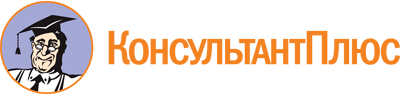 Закон Санкт-Петербурга от 20.12.2021 N 618-127
"О Территориальной программе государственных гарантий бесплатного оказания гражданам медицинской помощи в Санкт-Петербурге на 2022 год и на плановый период 2023 и 2024 годов"
(принят ЗС СПб 15.12.2021)Документ предоставлен КонсультантПлюс

www.consultant.ru


 20 декабря 2021 годаN 618-127N п/пКритерии доступности и качества медицинской помощи (единицы измерения)2022 год2023 год2024 год123451. Критерии доступности медицинской помощи1. Критерии доступности медицинской помощи1. Критерии доступности медицинской помощи1. Критерии доступности медицинской помощи1. Критерии доступности медицинской помощи1.1Удовлетворенность населения доступностью медицинской помощи (процент от числа опрошенных)7070701.2Доля расходов на оказание медицинской помощи в условиях дневных стационаров в общих расходах на Территориальную программу (процент)6,56,87,01.3Доля расходов на оказание медицинской помощи в амбулаторных условиях в неотложной форме в общих расходах на Территориальную программу (процент)1,41,51,51.4Доля пациентов, получивших специализированную медицинскую помощь в стационарных условиях в медицинских организациях, подведомственных федеральным органам исполнительной власти, в общем числе пациентов, которым была оказана медицинская помощь в стационарных условиях в рамках Территориальной программы ОМС (процент)3,43,43,41.5Доля посещений выездной патронажной службой на дому для оказания паллиативной медицинской помощи детскому населению в общем количестве посещений по паллиативной медицинской помощи детскому населению (процент)70,072,573,01.6Число пациентов, которым оказана паллиативная медицинская помощь по месту их фактического пребывания за пределами субъекта Российской Федерации, на территории которого указанные пациенты зарегистрированы по месту жительства1401451501.7Число пациентов, зарегистрированных на территории субъекта Российской Федерации по месту жительства, за оказание паллиативной медицинской помощи которым в медицинских организациях других субъектов Российской Федерации компенсированы затраты на основании межрегионального соглашения0002. Критерии качества медицинской помощи2. Критерии качества медицинской помощи2. Критерии качества медицинской помощи2. Критерии качества медицинской помощи2. Критерии качества медицинской помощи2.1Доля впервые выявленных заболеваний при профилактических медицинских осмотрах, в том числе в рамках диспансеризации, в общем количестве впервые в жизни зарегистрированных заболеваний в течение года (процент)4040402.2Доля впервые выявленных заболеваний при профилактических медицинских осмотрах несовершеннолетних в общем количестве впервые в жизни зарегистрированных заболеваний в течение года у несовершеннолетних (процент)7089892.3Доля впервые выявленных онкологических заболеваний при профилактических медицинских осмотрах, в том числе в рамках диспансеризации, в общем количестве впервые в жизни зарегистрированных онкологических заболеваний в течение года (процент)27,527,527,52.4Доля пациентов со злокачественными новообразованиями, взятых под диспансерное наблюдение, в общем количестве пациентов со злокачественными новообразованиями (процент)9191912.5Доля пациентов с инфарктом миокарда, госпитализированных в первые 12 часов от начала заболевания, в общем количестве госпитализированных пациентов с инфарктом миокарда (процент)41,041,041,02.6Доля пациентов с острым инфарктом миокарда, которым проведено стентирование коронарных артерий, в общем количестве пациентов с острым инфарктом миокарда, имеющих показания к его проведению (процент)6363632.7Доля пациентов с острым и повторным инфарктом миокарда, которым выездной бригадой скорой медицинской помощи проведен тромболизис, в общем количестве пациентов с острым и повторным инфарктом миокарда, имеющих показания к его проведению, которым оказана медицинская помощь выездными бригадами скорой медицинской помощи (процент)0,30,30,32.8Доля пациентов с острым инфарктом миокарда, которым проведена тромболитическая терапия, в общем количестве пациентов с острым инфарктом миокарда, имеющих показания к ее проведению (процент)0,90,90,92.9Доля пациентов с острыми цереброваскулярными болезнями, госпитализированных в первые шесть часов от начала заболевания, в общем количестве госпитализированных в первичные сосудистые отделения или региональные сосудистые центры пациентов с острыми цереброваскулярными болезнями (процент)30,030,030,02.10Доля пациентов с острым ишемическим инсультом, которым проведена тромболитическая терапия, в общем количестве пациентов с острым ишемическим инсультом, госпитализированных в первичные сосудистые отделения или региональные сосудистые центры в первые шесть часов от начала заболевания (процент)5,05,05,02.11Доля пациентов с острым ишемическим инсультом, которым проведена тромболитическая терапия, в общем количестве пациентов с острым ишемическим инсультом, госпитализированных в первичные сосудистые отделения или региональные сосудистые центры (процент)5,05,05,02.12Доля пациентов, получающих обезболивание в рамках оказания паллиативной медицинской помощи, в общем количестве пациентов, нуждающихся в обезболивании при оказании паллиативной медицинской помощи (процент)52,052,553,02.13Количество обоснованных жалоб, в том числе на несоблюдение сроков ожидания оказания и отказ в оказании медицинской помощи, предоставляемой в рамках Территориальной программы (доля от числа зарегистрированных обращений)0,070,070,07N п/пВиды и условия оказания медицинской помощиЕдиница измерения на 1 жителя2022 г.2022 г.2023 г.2023 г.2024 г.2024 г.N п/пВиды и условия оказания медицинской помощиЕдиница измерения на 1 жителяНормативы объема медицинской помощиНормативы финансовых затрат на единицу объема медицинской помощи, руб.Нормативы объема медицинской помощиНормативы финансовых затрат на единицу объема медицинской помощи, руб.Нормативы объема медицинской помощиНормативы финансовых затрат на единицу объема медицинской помощи, руб.1234567891Скорая, в том числе скорая специализированная, медицинская помощьВызов0,0272444,700,0272444,700,0272444,702Первичная медико-санитарная помощь в амбулаторных условиях-------2.1с профилактической и иными целямиПосещение0,803052,620,802246,650,802246,652.2в связи с заболеваниямиОбращение0,3419079,740,3419042,870,3419229,613Специализированная медицинская помощьСлучай госпитализации0,018191315,300,018191315,300,018191798,894Медицинская помощь в дневном стационареСлучай лечения0,01215592,180,01215592,180,01215795,605Паллиативная медицинская помощь:-------5.1первичная медицинская помощь, в том числе доврачебная и врачебная, в том числе:-0,0352-0,0352-0,0352-5.1.1посещение по паллиативной медицинской помощи без учета посещений на дому патронажными бригадамиПосещение0,0280445,200,028445,200,028445,205.1.2посещения на дому выездными патронажными бригадамиПосещение0,00722226,380,00722226,380,00722226,385.2паллиативная медицинская помощь в стационарных условиях (включая койки паллиативной медицинской помощи и койки сестринского ухода)Койко-день0,0922620,600,0922725,400,0922834,40N п/пВиды и условия оказания медицинской помощиЕдиница измерения на 1 застрахованное лицо2022 г.2022 г.2023 г.2023 г.2024 г.2024 г.N п/пВиды и условия оказания медицинской помощиЕдиница измерения на 1 застрахованное лицоНормативы объема медицинской помощиНормативы финансовых затрат на единицу объема медицинской помощи, руб.Нормативы объема медицинской помощиНормативы финансовых затрат на единицу объема медицинской помощи, руб.Нормативы объема медицинской помощиНормативы финансовых затрат на Единицу объема медицинской помощи, руб.1234567891Скорая, в том числе скорая специализированная, медицинская помощьВызов0,295000,000,295138,150,295363,792Первичная медико-санитарная помощь:-------2.1посещения с профилактическими и иными целями:Посещение/комплексное посещение3,40433953,384,19667907,204,304641008,892.1.1для проведения профилактических медицинских осмотровКомплексное посещение0,276072480,000,309622587,780,364532744,522.1.2для проведения диспансеризации, всегоКомплексное посещение0,326763019,100,299382974,660,352473154,90в том числе для проведения углубленной диспансеризацииКомплексное посещение0,059831232,50----2.1.3для посещений с иными целямиПосещение2,80150562,003,58767589,653,58764621,702.2в неотложной формеПосещение0,54864,500,54916,210,54971,692.3обращения в связи с заболеваниями и проведение следующих отдельных диагностических (лабораторных) исследований в рамках базовой программы ОМСОбращение1,90834451,19371,8136052053,601,78772178,002.3.1компьютерная томографияИсследование0,075853079,100,054473263,190,046323460,872.3.2магнитно-резонансная томографияИсследование0,026344330,300,026344589,180,026344867,172.3.3ультразвуковое исследование сердечно-сосудистой системыИсследование0,08286596,100,08286631,680,08286669,962.3.4эндоскопическое диагностическое исследованиеИсследование0,029941118,400,029941185,240,029941257,072.3.5молекулярно-генетическое исследование с целью диагностики онкологических заболеванийИсследование0,000929901,200,0009210493,200,0009211128,882.3.6патолого-анатомическое исследование биопсийного (операционного) материала с целью диагностики онкологических заболеваний и подбора противоопухолевой лекарственной терапииИсследование0,013212448,400,013212594,680,013212751,912.3.7тестирование на выявление новой коронавирусной инфекции (COVID-19)Исследование0,35641691,000,12438770,860,07189817,612.4обращение по заболеванию при оказании медицинской помощи по профилю "Медицинская реабилитация"Комплексное посещение0,0028722334,100,0029423687,060,0029423687,063В условиях дневных стационаров, в том числе:Случай лечения0,070343428092,900,070318929444,160,07028331232,733.1для медицинской помощи по профилю "онкология"Случай лечения0,00900795916,800,009007100616,310,009007105582,193.2для медицинской помощи при экстракорпоральном оплодотворенииСлучай лечения0,00078885151081,100,000811151081,140,000835151081,144Специализированная, в том числе высокотехнологичная, медицинская помощь в условиях круглосуточного стационара, в том числе:Случай госпитализации0,16657655039,600,16658256072,800,16659656869,074.1для медицинской помощи по профилю "онкология"Случай госпитализации0,009488122642,200,009488129413,880,009488136638,204.2для медицинской реабилитации в специализированных медицинских организациях и реабилитационных отделениях медицинских организацийСлучай госпитализации0,00444371204,440,00444380898,720,00444383657,29N п/пМедицинская помощь по условиям предоставленияНа 1 жителяНа 1 застрахованное лицо12341Для медицинской помощи в амбулаторных условиях, оказываемой с профилактическими и иными целями0,803,4043311 уровень-1,4988312 уровень0,4241,7195913 уровень0,3760,185912Для медицинской помощи в амбулаторных условиях, оказываемой в связи с заболеваниями0,3411,9083421 уровень0,1840,848440022 уровень0,1531,022860023 уровень0,0040,03704453Для медицинской помощи в амбулаторных условиях, оказываемой в неотложной форме-0,5431 уровень-0,1732 уровень-0,2633 уровень-0,114Для специализированной медицинской помощи в стационарных условиях0,0180,16657641 уровень--42 уровень0,0120,02365443 уровень0,0060,1429224.1в том числе по профилю "онкология"-0,0094884.11 уровень--4.12 уровень-0,0000304.13 уровень-0,0094584.2по профилю "медицинская реабилитация"-0,0044434.21 уровень--4.22 уровень-0,0004704.23 уровень-0,0039735Для медицинской помощи в условиях дневных стационаров0,0120,070343451 уровень0,0040,019616052 уровень0,0080,028830853 уровень-0,02189665.1в том числе по профилю "онкология"-0,0090075.11 уровень--5.12 уровень-0,0007165.13 уровень-0,008291N п/пНаименование медицинской организацииОсуществляющие деятельность в сфере обязательного медицинского страхованияПроводящие профилактические медицинские осмотры и диспансеризацию12341Санкт-Петербургское государственное бюджетное учреждение здравоохранения "Городская Покровская больница"+2Санкт-Петербургское государственное бюджетное учреждение здравоохранения "Городская больница N 14"+3Санкт-Петербургское государственное бюджетное учреждение здравоохранения "Городская больница N 15"+4Санкт-Петербургское государственное бюджетное учреждение здравоохранения "Городская Мариинская больница"+5Санкт-Петербургское государственное бюджетное учреждение здравоохранения "Городская Александровская больница"+6Санкт-Петербургское государственное бюджетное учреждение здравоохранения "Городская многопрофильная больница N 2"+7Санкт-Петербургское государственное бюджетное учреждение здравоохранения "Городская больница N 20"+8Санкт-Петербургское государственное бюджетное учреждение здравоохранения "Клиническая ревматологическая больница N 25"+9Санкт-Петербургское государственное бюджетное учреждение здравоохранения "Городская больница N 26"+10Санкт-Петербургское государственное бюджетное учреждение здравоохранения "Городская больница N 28 "Максимилиановская"+11Санкт-Петербургское государственное бюджетное учреждение здравоохранения "Городская больница Святой преподобномученицы Елизаветы"+12Санкт-Петербургское государственное бюджетное учреждение здравоохранения "Городская клиническая больница N 31"++13Санкт-Петербургское государственное бюджетное учреждение здравоохранения "Введенская городская клиническая больница"+14Санкт-Петербургское государственное бюджетное учреждение здравоохранения "Городская больница N 33"+15Санкт-Петербургское государственное бюджетное учреждение здравоохранения "Городская больница Святого Праведного Иоанна Кронштадтского"+16Санкт-Петербургское государственное бюджетное учреждение здравоохранения "Николаевская больница"++17Санкт-Петербургское государственное бюджетное учреждение здравоохранения "Городская больница N 38 им. Н.А.Семашко"+18Санкт-Петербургское государственное бюджетное учреждение здравоохранения "Городская больница Святого Великомученика Георгия"+19Санкт-Петербургское государственное бюджетное учреждение здравоохранения "Городская больница N 40 Курортного района"++20Санкт-Петербургское государственное бюджетное учреждение здравоохранения "Госпиталь для ветеранов войн"+21Санкт-Петербургское государственное бюджетное учреждение здравоохранения "Городская больница N 9"+22Санкт-Петербургское государственное бюджетное учреждение здравоохранения Клиническая больница Святителя Луки+23Государственное бюджетное учреждение "Санкт-Петербургский научно-исследовательский институт скорой помощи имени И.И.Джанелидзе"+24Санкт-Петербургское государственное бюджетное учреждение здравоохранения "Клиническая инфекционная больница им. С.П.Боткина"+25Государственное бюджетное учреждение здравоохранения "Санкт-Петербургский клинический научно-практический центр специализированных видов медицинской помощи (онкологический)"+26Санкт-Петербургское государственное бюджетное учреждение здравоохранения "Городской клинический онкологический диспансер"+27Санкт-Петербургское государственное бюджетное учреждение здравоохранения "Центр по профилактике и борьбе со СПИД и инфекционными заболеваниями"+28Санкт-Петербургское государственное бюджетное учреждение здравоохранения "Детский городской многопрофильный клинический специализированный центр высоких медицинских технологий"+29Санкт-Петербургское государственное бюджетное учреждение здравоохранения "Детская городская больница N 17 Святителя Николая Чудотворца"+30Санкт-Петербургское государственное бюджетное учреждение здравоохранения "Детский городской многопрофильный клинический центр высоких медицинских технологий им. К.А.Раухфуса"+31Санкт-Петербургское государственное бюджетное учреждение здравоохранения "Детская городская больница N 2 святой Марии Магдалины"+32Санкт-Петербургское государственное бюджетное учреждение здравоохранения "Детская городская больница N 22"+33Санкт-Петербургское государственное бюджетное учреждение здравоохранения "Детская инфекционная больница N 3"+34Санкт-Петербургское государственное бюджетное учреждение здравоохранения "Детская городская больница Святой Ольги"+35Санкт-Петербургское государственное бюджетное учреждение здравоохранения "Детская городская клиническая больница N 5 имени Нила Федоровича Филатова"+36Санкт-Петербургское государственное бюджетное учреждение здравоохранения "Центр планирования семьи и репродукции"+37Санкт-Петербургское государственное бюджетное учреждение здравоохранения "Родильный дом N 1 (специализированный)"+38Санкт-Петербургское государственное бюджетное учреждение здравоохранения "Родильный дом N 10"+39Санкт-Петербургское государственное бюджетное учреждение здравоохранения "Родильный дом N 17"+40Санкт-Петербургское государственное бюджетное учреждение здравоохранения "Родильный дом N 13"+41Санкт-Петербургское государственное бюджетное учреждение здравоохранения "Родильный дом N 16"+42Санкт-Петербургское государственное бюджетное учреждение здравоохранения "Городской перинатальный центр N 1"+43Санкт-Петербургское государственное бюджетное учреждение здравоохранения "Родильный дом N 6 им. проф. В.Ф.Снегирева"+44Санкт-Петербургское государственное бюджетное учреждение здравоохранения "Родильный дом N 9"+45Санкт-Петербургское государственное бюджетное учреждение здравоохранения "Женская консультация N 18"+46Санкт-Петербургское государственное бюджетное учреждение здравоохранения "Женская консультация N 22"+47Санкт-Петербургское государственное бюджетное учреждение здравоохранения "Женская консультация N 33"+48Санкт-Петербургское государственное бюджетное учреждение здравоохранения "Женская консультация N 40"+49Санкт-Петербургское государственное бюджетное учреждение здравоохранения "Женская консультация N 44" Пушкинского района+50Санкт-Петербургское государственное бюджетное учреждение здравоохранения "Женская консультация N 5"+51Санкт-Петербургское государственное бюджетное учреждение здравоохранения "Детская городская поликлиника N 17"++52Санкт-Петербургское государственное бюджетное учреждение здравоохранения "Детская городская поликлиника N 19"++53Санкт-Петербургское государственное бюджетное учреждение здравоохранения "Детская городская поликлиника N 29"++54Санкт-Петербургское государственное бюджетное учреждение здравоохранения "Детская поликлиника N 30"++55Санкт-Петербургское государственное бюджетное учреждение здравоохранения "Детская городская поликлиника N 35"++56Санкт-Петербургское государственное бюджетное учреждение здравоохранения "Детская городская поликлиника N 44"++57Санкт-Петербургское государственное бюджетное учреждение здравоохранения "Детская городская поликлиника N 45 Невского района"++58Санкт-Петербургское государственное бюджетное учреждение здравоохранения "Детская городская поликлиника N 49" Пушкинского района++59Санкт-Петербургское государственное бюджетное учреждение здравоохранения "Детская городская поликлиника N 51"++60Санкт-Петербургское государственное бюджетное учреждение здравоохранения "Детская городская поликлиника N 62"++61Санкт-Петербургское государственное бюджетное учреждение здравоохранения "Городская поликлиника N 63"++62Санкт-Петербургское государственное бюджетное учреждение здравоохранения "Детская городская поликлиника N 68"++63Санкт-Петербургское государственное бюджетное учреждение здравоохранения "Детская городская поликлиника N 7"++64Санкт-Петербургское государственное бюджетное учреждение здравоохранения "Детская городская поликлиника N 71"++65Санкт-Петербургское государственное бюджетное учреждение здравоохранения "Детская городская поликлиника N 73"++66Санкт-Петербургское государственное бюджетное учреждение здравоохранения "Консультативно-диагностическая поликлиника N 1 Приморского района"+67Санкт-Петербургское государственное бюджетное учреждение здравоохранения "Городская поликлиника N 100 Невского района Санкт-Петербурга"++68Санкт-Петербургское государственное бюджетное учреждение здравоохранения "Городская поликлиника N 102"++69Санкт-Петербургское государственное бюджетное учреждение здравоохранения "Городская поликлиника N 104"++70Санкт-Петербургское государственное бюджетное учреждение здравоохранения "Городская поликлиника N 106"++71Санкт-Петербургское государственное бюджетное учреждение здравоохранения "Городская поликлиника N 107"++72Санкт-Петербургское государственное бюджетное учреждение здравоохранения "Городская поликлиника N 109"++73Санкт-Петербургское государственное бюджетное учреждение здравоохранения "Детская городская поликлиника N 11"++74Санкт-Петербургское государственное бюджетное учреждение здравоохранения "Городская поликлиника N 111"++75Санкт-Петербургское государственное бюджетное учреждение здравоохранения "Городская поликлиника N 112"++76Санкт-Петербургское государственное бюджетное учреждение здравоохранения "Городская поликлиника N 114"++77Санкт-Петербургское государственное бюджетное учреждение здравоохранения "Городская поликлиника N 117"++78Санкт-Петербургское государственное бюджетное учреждение здравоохранения "Городская поликлиника N 118"++79Санкт-Петербургское государственное бюджетное учреждение здравоохранения "Городская поликлиника N 120"++80Санкт-Петербургское государственное бюджетное учреждение здравоохранения "Городская поликлиника N 122"++81Санкт-Петербургское государственное бюджетное учреждение здравоохранения "Городская поликлиника N 14"++82Санкт-Петербургское государственное бюджетное учреждение здравоохранения "Городская поликлиника N 17"++83Санкт-Петербургское государственное бюджетное учреждение здравоохранения "Городская поликлиника N 19"++84Санкт-Петербургское государственное бюджетное учреждение здравоохранения "Городская поликлиника N 21"++85Санкт-Петербургское государственное бюджетное учреждение здравоохранения "Городская поликлиника N 22"++86Санкт-Петербургское государственное бюджетное учреждение здравоохранения "Городская поликлиника N 23"++87Санкт-Петербургское государственное бюджетное учреждение здравоохранения "Городская поликлиника N 24"++88Санкт-Петербургское государственное бюджетное учреждение здравоохранения "Городская поликлиника N 25 Невского района"++89Санкт-Петербургское государственное бюджетное учреждение здравоохранения "Городская поликлиника N 27"++90Санкт-Петербургское государственное бюджетное учреждение здравоохранения "Городская поликлиника N 28"++91Санкт-Петербургское государственное бюджетное учреждение здравоохранения "Городская поликлиника N 3"++92Санкт-Петербургское государственное бюджетное учреждение здравоохранения "Городская поликлиника N 30"++93Санкт-Петербургское государственное бюджетное учреждение здравоохранения "Городская поликлиника N 32"++94Санкт-Петербургское государственное бюджетное учреждение здравоохранения "Городская поликлиника N 34"++95Санкт-Петербургское государственное бюджетное учреждение здравоохранения "Городская поликлиника N 37"++96Санкт-Петербургское государственное бюджетное учреждение здравоохранения "Городская поликлиника N 38"++97Санкт-Петербургское государственное бюджетное учреждение здравоохранения "Городская поликлиника N 39"++98Санкт-Петербургское государственное бюджетное учреждение здравоохранения "Городская поликлиника N 4"++99Санкт-Петербургское государственное автономное учреждение здравоохранения "Городская поликлиника N 40"++100Санкт-Петербургское государственное бюджетное учреждение здравоохранения "Городская поликлиника N 43"++101Санкт-Петербургское государственное бюджетное учреждение здравоохранения "Городская поликлиника N 44"++102Санкт-Петербургское государственное бюджетное учреждение здравоохранения "Городская поликлиника N 46"++103Санкт-Петербургское государственное бюджетное учреждение здравоохранения "Городская поликлиника N 48"++104Санкт-Петербургское государственное бюджетное учреждение здравоохранения "Городская поликлиника N 49"++105Санкт-Петербургское государственное бюджетное учреждение здравоохранения "Городская поликлиника N 51"++106Санкт-Петербургское государственное бюджетное учреждение здравоохранения "Городская поликлиника N 52"++107Санкт-Петербургское государственное бюджетное учреждение здравоохранения "Городская поликлиника N 54"++108Санкт-Петербургское государственное бюджетное учреждение здравоохранения "Городская поликлиника N 56"++109Санкт-Петербургское государственное бюджетное учреждение здравоохранения "Городская поликлиника N 6"++110Санкт-Петербургское государственное бюджетное учреждение здравоохранения "Городская поликлиника N 60 Пушкинского района"++111Санкт-Петербургское государственное бюджетное учреждение здравоохранения "Городская поликлиника N 71"++112Санкт-Петербургское государственное бюджетное учреждение здравоохранения "Городская поликлиника N 72"++113Санкт-Петербургское государственное бюджетное учреждение здравоохранения "Городская поликлиника N 74"++114Санкт-Петербургское государственное бюджетное учреждение здравоохранения "Городская поликлиника N 75"++115Санкт-Петербургское государственное бюджетное учреждение здравоохранения "Городская поликлиника N 76"++116Санкт-Петербургское государственное бюджетное учреждение здравоохранения "Городская поликлиника N 77 Невского района"++117Санкт-Петербургское государственное бюджетное учреждение здравоохранения "Городская поликлиника N 78"++118Санкт-Петербургское государственное бюджетное учреждение здравоохранения "Городская поликлиника N 8"++119Санкт-Петербургское государственное автономное учреждение здравоохранения "Городская поликлиника N 81"++120Санкт-Петербургское государственное автономное учреждение здравоохранения "Городская поликлиника N 83"++121Санкт-Петербургское государственное бюджетное учреждение здравоохранения "Городская поликлиника N 86"++122Санкт-Петербургское государственное бюджетное учреждение здравоохранения "Городская поликлиника N 87"++123Санкт-Петербургское государственное бюджетное учреждение здравоохранения "Городская поликлиника N 88"++124Санкт-Петербургское государственное бюджетное учреждение здравоохранения "Городская поликлиника N 91"++125Санкт-Петербургское государственное бюджетное учреждение здравоохранения "Городская поликлиника N 93"++126Санкт-Петербургское государственное бюджетное учреждение здравоохранения "Городская поликлиника N 94 Невского района"++127Санкт-Петербургское государственное бюджетное учреждение здравоохранения "Городская поликлиника N 95"++128Санкт-Петербургское государственное бюджетное учреждение здравоохранения "Городская поликлиника N 96"++129Санкт-Петербургское государственное бюджетное учреждение здравоохранения "Городская поликлиника N 97"++130Санкт-Петербургское государственное бюджетное учреждение здравоохранения "Городская поликлиника N 98"++131Санкт-Петербургское государственное бюджетное учреждение здравоохранения "Городская поликлиника N 99"++132Санкт-Петербургское государственное бюджетное учреждение здравоохранения "Стоматологическая поликлиника N 10"++133Санкт-Петербургское государственное бюджетное учреждение здравоохранения "Стоматологическая поликлиника N 11"+134Санкт-Петербургское государственное бюджетное учреждение здравоохранения "Стоматологическая поликлиника N 12"++135Санкт-Петербургское государственное бюджетное учреждение здравоохранения "Стоматологическая поликлиника N 13"++136Санкт-Петербургское государственное бюджетное учреждение здравоохранения "Стоматологическая поликлиника N 15"++137Санкт-Петербургское государственное бюджетное учреждение здравоохранения "Поликлиника стоматологическая N 16"+138Санкт-Петербургское государственное бюджетное учреждение здравоохранения "Стоматологическая поликлиника N 17"+139Санкт-Петербургское государственное бюджетное учреждение здравоохранения "Стоматологическая поликлиника N 18"++140Санкт-Петербургское государственное бюджетное учреждение здравоохранения "Стоматологическая поликлиника N 19" Пушкинского района++141Санкт-Петербургское государственное бюджетное учреждение здравоохранения "Городская стоматологическая поликлиника N 2"+142Санкт-Петербургское государственное бюджетное учреждение здравоохранения "Стоматологическая поликлиника N 20"+143Санкт-Петербургское государственное автономное учреждение здравоохранения "Поликлиника городская стоматологическая N 22"+144Санкт-Петербургское государственное бюджетное учреждение здравоохранения "Стоматологическая поликлиника N 28 Красносельского района"++145Санкт-Петербургское государственное бюджетное учреждение здравоохранения "Стоматологическая поликлиника N 29"++146Санкт-Петербургское государственное бюджетное учреждение здравоохранения "Городская стоматологическая поликлиника N 3"+147Санкт-Петербургское государственное бюджетное учреждение здравоохранения "Стоматологическая поликлиника N 30"+148Санкт-Петербургское государственное бюджетное учреждение здравоохранения "Стоматологическая поликлиника N 31 Невского района"++149Санкт-Петербургское государственное бюджетное учреждение здравоохранения "Стоматологическая поликлиника N 32"++150Санкт-Петербургское государственное бюджетное учреждение здравоохранения "Городская стоматологическая поликлиника N 33"++151Санкт-Петербургское государственное бюджетное учреждение здравоохранения "Стоматологическая поликлиника N 4"++152Санкт-Петербургское государственное бюджетное учреждение здравоохранения "Стоматологическая поликлиника N 6"++153Санкт-Петербургское государственное бюджетное учреждение здравоохранения "Стоматологическая поликлиника N 8"+154Санкт-Петербургское государственное бюджетное учреждение здравоохранения "Стоматологическая поликлиника N 9"++155Санкт-Петербургское государственное бюджетное учреждение здравоохранения "Детская городская стоматологическая поликлиника N 1"++156Санкт-Петербургское государственное бюджетное учреждение здравоохранения "Детская стоматологическая поликлиника N 3"++157Санкт-Петербургское государственное бюджетное учреждение здравоохранения "Детская стоматологическая поликлиника N 4"++158Санкт-Петербургское государственное бюджетное учреждение здравоохранения "Городская детская стоматологическая поликлиника N 6"++159Санкт-Петербургское государственное бюджетное учреждение здравоохранения "Онкологический диспансер Московского района"+160Санкт-Петербургское государственное бюджетное учреждение здравоохранения "Кожно-венерологический диспансер N 1"+161Санкт-Петербургское государственное бюджетное учреждение здравоохранения "Кожно-венерологический диспансер N 10 - Клиника дерматологии и венерологии"+162Санкт-Петербургское государственное бюджетное учреждение здравоохранения "Кожно-венерологический диспансер N 11"+163Санкт-Петербургское государственное бюджетное учреждение здравоохранения "Кожно-венерологический диспансер N 2"+164Санкт-Петербургское государственное бюджетное учреждение здравоохранения "Кожно-венерологический диспансер N 3"+165Санкт-Петербургское государственное бюджетное учреждение здравоохранения "Кожно-венерологический диспансер N 4"+166Санкт-Петербургское государственное бюджетное учреждение здравоохранения "Кожно-венерологический диспансер N 5"+167Санкт-Петербургское государственное бюджетное учреждение здравоохранения "Кожно-венерологический диспансер N 6"+168Санкт-Петербургское государственное бюджетное учреждение здравоохранения "Кожно-венерологический диспансер N 7"+169Санкт-Петербургское государственное бюджетное учреждение здравоохранения "Кожно-венерологический диспансер N 8"+170Санкт-Петербургское государственное бюджетное учреждение здравоохранения "Кожно-венерологический диспансер N 9"+171Санкт-Петербургское государственное бюджетное учреждение здравоохранения "Кожно-венерологический диспансер Невского района"+172Санкт-Петербургское государственное бюджетное учреждение здравоохранения "Городской кожно-венерологический диспансер"+173Санкт-Петербургское государственное бюджетное учреждение здравоохранения "Диагностический Центр N 7 (глазной)" для взрослого и детского населения+174Санкт-Петербургское государственное бюджетное учреждение здравоохранения "Консультативно-диагностический центр N 85"+175Санкт-Петербургское государственное бюджетное учреждение здравоохранения "Консультативно-диагностический центр для детей"+176Санкт-Петербургское государственное бюджетное учреждение здравоохранения "Городской консультативно-диагностический центр N 1"+177Санкт-Петербургское государственное бюджетное учреждение здравоохранения "Детский центр восстановительной медицины и реабилитации N 3"+178Санкт-Петербургское государственное бюджетное учреждение здравоохранения "Городская станция скорой медицинской помощи"+179Санкт-Петербургское государственное бюджетное учреждение здравоохранения "Станция скорой медицинской помощи"+180Санкт-Петербургское государственное бюджетное учреждение здравоохранения "Станция скорой медицинской помощи Петродворцового района Санкт-Петербурга"+181Санкт-Петербургское государственное бюджетное учреждение здравоохранения "Станция скорой медицинской помощи N 4"+182Государственное унитарное предприятие "Водоканал Санкт-Петербурга"+183Санкт-Петербургское Государственное унитарное предприятие пассажирского автомобильного транспорта++184Федеральное государственное бюджетное образовательное учреждение высшего образования "Северо-Западный государственный медицинский университет им. И.И.Мечникова" Министерства здравоохранения Российской Федерации++185Федеральное государственное бюджетное научное учреждение "Институт экспериментальной медицины"++186Федеральное государственное бюджетное учреждение "Национальный медицинский исследовательский центр имени В.А.Алмазова" Министерства здравоохранения Российской Федерации+187Федеральное государственное бюджетное учреждение "Национальный медицинский исследовательский центр травматологии и ортопедии имени Р.Р.Вредена" Министерства здравоохранения Российской Федерации+188Федеральное государственное бюджетное образовательное учреждение высшего образования "Первый Санкт-Петербургский государственный медицинский университет имени академика И.П.Павлова" Министерства здравоохранения Российской Федерации++189Федеральное государственное бюджетное учреждение "Северо-Западный окружной научно-клинический центр имени Л.Г.Соколова Федерального медико-биологического агентства"++190Санкт-Петербургский филиал федерального государственного автономного учреждения "Национальный медицинский исследовательский центр "Межотраслевой научно-технический комплекс "Микрохирургия глаза" имени академика С.Н.Федорова" Министерства здравоохранения Российской Федерации+191Федеральное государственное бюджетное образовательное учреждение высшего образования "Санкт-Петербургский государственный педиатрический медицинский университет" Министерства здравоохранения Российской Федерации+192Федеральное государственное бюджетное учреждение "Национальный медицинский исследовательский центр детской травматологии и ортопедии имени Г.И.Турнера" Министерства здравоохранения Российской Федерации+193Федеральное государственное бюджетное военное образовательное учреждение высшего профессионального образования "Военно-медицинская академия имени С.М.Кирова" Министерства обороны Российской Федерации++194Федеральное казенное учреждение здравоохранения "Медико-санитарная часть Министерства внутренних дел Российской Федерации по г. Санкт-Петербургу и Ленинградской области"++195Федеральное государственное казенное учреждение "442 Военный клинический госпиталь" Министерства обороны Российской Федерации+196Федеральное государственное бюджетное учреждение "Детский научно-клинический центр инфекционных болезней Федерального медико-биологического агентства"+197Федеральное государственное бюджетное образовательное учреждение высшего профессионального образования "Санкт-Петербургский государственный университет"+198Федеральное государственное бюджетное учреждение "Российский научный центр радиологии и хирургических технологий имени академика А.М.Гранова" Министерства здравоохранения Российской Федерации+199Федеральное государственное бюджетное учреждение "Санкт-Петербургский научно-исследовательский институт уха, горла, носа и речи" Министерства здравоохранения Российской Федерации+200Федеральное государственное бюджетное учреждение "Национальный медицинский исследовательский центр онкологии имени Н.Н.Петрова" Министерства здравоохранения Российской Федерации+201Федеральное государственное бюджетное учреждение "Федеральный научный центр реабилитации инвалидов им. Г.А.Альбрехта" Министерства труда и социальной защиты Российской Федерации+202Федеральное государственное бюджетное учреждение здравоохранения Санкт-Петербургская клиническая больница Российской академии наук++203Федеральное государственное бюджетное научное учреждение "Научно-исследовательский институт акушерства, гинекологии и репродуктологии имени Д.О.Отта"+204Федеральное государственное бюджетное учреждение "Национальный медицинский исследовательский центр психиатрии и неврологии им. В.М.Бехтерева" Министерства здравоохранения Российской Федерации+205Федеральное государственное бюджетное учреждение науки Институт мозга человека им. Н.П.Бехтеревой Российской академии наук+206Федеральное государственное бюджетное учреждение "Всероссийский центр экстренной и радиационной медицины имени А.М.Никифорова" Министерства Российской Федерации по делам гражданской обороны, чрезвычайным ситуациям и ликвидации последствий стихийных бедствий+207Федеральное бюджетное учреждение науки "Санкт-Петербургский научно-исследовательский институт эпидемиологии и микробиологии им. Пастера" Федеральной службы по надзору в сфере защиты прав потребителей и благополучия человека+208Федеральное государственное бюджетное учреждение "Российский научно-исследовательский институт гематологии и трансфузиологии Федерального медико-биологического агентства"+209Федеральное государственное бюджетное учреждение "Санкт-Петербургский научно-исследовательский институт фтизиопульмонологии" Министерства здравоохранения Российской Федерации+210Федеральное государственное бюджетное учреждение "Консультативно-диагностический центр с поликлиникой" Управления делами Президента Российской Федерации+211Федеральное государственное бюджетное учреждение "Санаторий "Трудовые резервы" Министерства здравоохранения Российской Федерации+212Федеральное государственное казенное учреждение "Поликлиника N 4 Федеральной таможенной службы"++213Федеральное бюджетное учреждение здравоохранения "Центр гигиены и эпидемиологии в городе Санкт-Петербург"+214Санкт-Петербургское государственное бюджетное учреждение здравоохранения "Городской гериатрический медико-социальный центр"215Санкт-Петербургское государственное бюджетное учреждение здравоохранения "Гериатрическая больница N 1"216Санкт-Петербургское государственное бюджетное учреждение здравоохранения "Городская наркологическая больница"217Санкт-Петербургское государственное бюджетное учреждение здравоохранения "Психиатрическая больница N 1 им. П.П.Кащенко"218Санкт-Петербургское государственное казенное учреждение здравоохранения "Психиатрическая больница Святого Николая Чудотворца"219Санкт-Петербургское государственное казенное учреждение здравоохранения "Городская психиатрическая больница N 3 имени И.И.Скворцова-Степанова"220Санкт-Петербургское государственное казенное учреждение здравоохранения "Городская психиатрическая больница N 6 (стационар с диспансером)"221Санкт-Петербургское государственное бюджетное учреждение здравоохранения "Городская психиатрическая больница N 7 имени академика И.П.Павлова"222Санкт-Петербургское государственное казенное учреждение здравоохранения "Центр восстановительного лечения "Детская психиатрия" имени С.С.Мнухина"+223Санкт-Петербургское государственное бюджетное учреждение здравоохранения "Психоневрологический диспансер Фрунзенского района"224Санкт-Петербургское государственное бюджетное учреждение здравоохранения "Детский санаторий "Пионер" (психоневрологический)"225Санкт-Петербургское государственное бюджетное учреждение здравоохранения "Детский психоневрологический санаторий "Комарово"226Санкт-Петербургское государственное казенное учреждение здравоохранения "Городской центр восстановительного лечения детей с психоневрологическими нарушениями"227Санкт-Петербургское государственное бюджетное учреждение здравоохранения "Психоневрологический диспансер N 1"228Санкт-Петербургское государственное бюджетное учреждение здравоохранения "Психоневрологический диспансер N 2"229Санкт-Петербургское государственное бюджетное учреждение здравоохранения "Психоневрологический диспансер N 3"230Санкт-Петербургское государственное казенное учреждение здравоохранения "Психоневрологический диспансер N 4"231Санкт-Петербургское государственное бюджетное учреждение здравоохранения "Психоневрологический диспансер N 5"232Санкт-Петербургское государственное бюджетное учреждение здравоохранения "Психоневрологический диспансер N 6"233Санкт-Петербургское государственное бюджетное учреждение здравоохранения "Психоневрологический диспансер N 8"234Санкт-Петербургское государственное бюджетное учреждение здравоохранения "Психоневрологический диспансер N 9 Невского района"235Санкт-Петербургское государственное бюджетное учреждение "Психоневрологический диспансер N 10"236Санкт-Петербургское государственное казенное учреждение здравоохранения "Специализированный Дом ребенка N 3 (психоневрологический) Фрунзенского района"237Санкт-Петербургское государственное казенное учреждение здравоохранения "Психоневрологический дом ребенка N 6"238Санкт-Петербургское государственное казенное учреждение здравоохранения "Психоневрологический дом ребенка N 8 Красногвардейского района"239Санкт-Петербургское государственное казенное учреждение здравоохранения "Психоневрологический дом ребенка N 9"240Санкт-Петербургское государственное казенное учреждение здравоохранения "Специализированный психоневрологический дом ребенка N 13 Адмиралтейского района"241Санкт-Петербургское государственное бюджетное учреждение здравоохранения "Городская туберкулезная больница N 2"242Санкт-Петербургское государственное бюджетное учреждение здравоохранения "Туберкулезная больница N 8"243Санкт-Петербургское государственное бюджетное учреждение здравоохранения "Городской противотуберкулезный диспансер"244Санкт-Петербургское государственное бюджетное учреждение здравоохранения "Межрайонный Петроградско-Приморский противотуберкулезный диспансер N 3"245Санкт-Петербургское государственное бюджетное учреждение здравоохранения "Пушкинский противотуберкулезный диспансер"246Санкт-Петербургское государственное бюджетное учреждение здравоохранения "Противотуберкулезный диспансер N 11"247Санкт-Петербургское государственное бюджетное учреждение здравоохранения "Противотуберкулезный диспансер N 2"248Санкт-Петербургское государственное бюджетное учреждение здравоохранения "Противотуберкулезный диспансер N 8"249Санкт-Петербургское государственное бюджетное учреждение здравоохранения "Противотуберкулезный диспансер N 12"250Санкт-Петербургское государственное бюджетное учреждение здравоохранения "Противотуберкулезный диспансер N 5"251Санкт-Петербургское государственное бюджетное учреждение здравоохранения "Противотуберкулезный диспансер N 16"252Санкт-Петербургское государственное бюджетное учреждение здравоохранения "Противотуберкулезный диспансер N 4"253Санкт-Петербургское государственное бюджетное учреждение здравоохранения "Противотуберкулезный диспансер N 15"254Санкт-Петербургское государственное бюджетное учреждение здравоохранения "Противотуберкулезный диспансер N 14"255Санкт-Петербургское государственное бюджетное учреждение здравоохранения "Противотуберкулезный диспансер N 17"256Санкт-Петербургское государственное казенное учреждение здравоохранения "Детский туберкулезный санаторий "Дружба"257Санкт-Петербургское государственное бюджетное учреждение здравоохранения "Городской туберкулезный санаторий "Сосновый Бор"258Санкт-Петербургское государственное казенное учреждение здравоохранения "Детский туберкулезный санаторий "Жемчужина"259Санкт-Петербургское государственное бюджетное учреждение здравоохранения "Детский санаторий "Аврора"260Санкт-Петербургское государственное бюджетное учреждение здравоохранения "Детский санаторий "Спартак"261Санкт-Петербургское государственное казенное учреждение здравоохранения "Детский санаторий "Березка"262Санкт-Петербургское государственное бюджетное учреждение здравоохранения "Детский санаторий "Звездочка"263Санкт-Петербургское государственное бюджетное учреждение здравоохранения "Детский санаторий "Солнечное"264Санкт-Петербургское государственное бюджетное учреждение здравоохранения "Детский санаторий - Реабилитационный центр "Детские Дюны"265Санкт-Петербургское государственное бюджетное учреждение здравоохранения "Восстановительный центр детской ортопедии и травматологии "Огонек"266Санкт-Петербургское государственное бюджетное учреждение здравоохранения "Детский пульмонологический санаторий "Салют" Адмиралтейского района Санкт-Петербурга267Санкт-Петербургское государственное казенное учреждение здравоохранения "Диагностический центр (медико-генетический)"268Санкт-Петербургское государственное бюджетное учреждение здравоохранения "Городской консультативно-диагностический центр для детей "Ювента" (репродуктивное здоровье)"269Санкт-Петербургское государственное бюджетное учреждение здравоохранения "Бюро судебно-медицинской экспертизы"270Санкт-Петербургское государственное бюджетное учреждение здравоохранения "Городское патологоанатомическое бюро"271Санкт-Петербургское государственное бюджетное учреждение здравоохранения "Врачебно-физкультурный диспансер N 3" (межрайонный)272Санкт-Петербургское государственное бюджетное учреждение здравоохранения "Врачебно-физкультурный диспансер Красногвардейского района"273Санкт-Петербургское государственное бюджетное учреждение здравоохранения "Межрайонный врачебно-физкультурный диспансер N 1"274Санкт-Петербургское государственное бюджетное учреждение здравоохранения "Городской врачебно-физкультурный диспансер"275Санкт-Петербургское государственное казенное учреждение здравоохранения "Хоспис N 1"276Санкт-Петербургское государственное казенное учреждение здравоохранения "Хоспис N 2"277Санкт-Петербургское государственное казенное учреждение здравоохранения "Хоспис N 3"278Санкт-Петербургское государственное казенное учреждение здравоохранения "Хоспис N 4"279Санкт-Петербургское государственное автономное учреждение здравоохранения "Хоспис (детский)"280Санкт-Петербургское государственное казенное учреждение здравоохранения "Городская станция переливания крови"281Санкт-Петербургское государственное казенное учреждение здравоохранения "Амбулатория Мариинская"282Санкт-Петербургское государственное казенное учреждение здравоохранения особого типа Медицинский центр мобилизационных резервов "Резерв"283Санкт-Петербургское государственное казенное учреждение здравоохранения "Городской центр медицинской профилактики"284Санкт-Петербургское государственное бюджетное учреждение здравоохранения "Медицинский информационно-аналитический центр"285Санкт-Петербургское государственное бюджетное учреждение "Стройкомплект"286Санкт-Петербургское государственное бюджетное учреждение здравоохранения "Санкт-Петербургская городская дезинфекционная станция"287Санкт-Петербургское государственное бюджетное учреждение здравоохранения "Медицинский санитарный транспорт"288Санкт-Петербургское государственное казенное учреждение "Дирекция по закупкам Комитета по здравоохранению"289Санкт-Петербургское государственное казенное учреждение "Детский городской сурдологический центр"290Автономная некоммерческая организация "Медицинский садоводческий центр"+291Автономная некоммерческая организация "Медицинский центр "Двадцать первый век"+292Автономная некоммерческая организация здоровья "ЕленаКэнтон"+293Акционерное общество "Городская стоматологическая поликлиника N 1"+294Акционерное общество "Международный центр репродуктивной медицины"+295Акционерное общество "Поликлинический комплекс"+296Акционерное общество "Современные медицинские технологии"+297Акционерное общество "КардиоКлиника"+298Закрытое акционерное общество "Санаторий "Черная речка"+299Лечебно-профилактическое учреждение "Родильный дом N 2"+300Медицинское учреждение "Белая роза"+301Частное учреждение здравоохранения "Клиническая больница "РЖД-МЕДИЦИНА"++302Открытое акционерное общество "Городская стоматологическая поликлиника N 24"+303Открытое акционерное общество "Поликлиника городская стоматологическая N 21"+304Общество с ограниченной ответственностью "АБА-клиника"+305Общество с ограниченной ответственностью "АВА-МЕД"+306Общество с ограниченной ответственностью "АВА-ПЕТЕР"+307Общество с ограниченной ответственностью "Азбука Здоровья"+308Общество с ограниченной ответственностью "Ай-Клиник Петергоф"+309Общество с ограниченной ответственностью "Ай-Клиник Северо-Запад"+310Общество с ограниченной ответственностью "Альянс-КП"+311Общество с ограниченной ответственностью "Аметист"+312Общество с ограниченной ответственностью "Б.Браун Авитум Руссланд Клиникс"+313Общество с ограниченной ответственностью "Балтийский Институт репродуктологии человека"+314Общество с ограниченной ответственностью "Балтийская медицинская компания"+315Общество с ограниченной ответственностью "Василеостровский центр МРТ"+316Общество с ограниченной ответственностью "Генезис"+317Общество с ограниченной ответственностью "Городские поликлиники"++318Общество с ограниченной ответственностью "Гранти-мед"+319Общество с ограниченной ответственностью "Гранти-Мед" (2)+320Общество с ограниченной ответственностью "Дентал"+321Общество с ограниченной ответственностью "Диагностический центр "Зрение"+322Общество с ограниченной ответственностью "Диагностический центр "Энерго"+323Общество с ограниченной ответственностью "Евромед Клиник"+324Общество с ограниченной ответственностью "Европейский Институт Здоровья Семьи"+325Общество с ограниченной ответственностью "ИнАлМед"+326Общество с ограниченной ответственностью "ИНВИТРО СПб"+327Общество с ограниченной ответственностью "Каре"+328Общество с ограниченной ответственностью "Косметология ОстМедКонсалт"+329Общество с ограниченной ответственностью "Купчинский центр амбулаторного диализа"+330Общество с ограниченной ответственностью "Лаборатория иммунобиологических исследований"+331Общество с ограниченной ответственностью "Лечебно-диагностический центр Международного института биологических систем имени Сергея Березина"+332Общество с ограниченной ответственностью "Лечебно-профилактическое учреждение "Амбулаторный Диализный Центр"+333Общество с ограниченной ответственностью "Лиана"+334Общество с ограниченной ответственностью "Ленская-6"+335Общество с ограниченной ответственностью "Мастер-Дент"+336Общество с ограниченной ответственностью "МАРТ"+337Общество с ограниченной ответственностью "МЕДИКА"+338Общество с ограниченной ответственностью "Медико-санитарная часть N 157"+339Общество с ограниченной ответственностью "Мать и дитя Санкт-Петербург"+340Общество с ограниченной ответственностью "Медицинская фирма "ДУНАЙ"+341Общество с ограниченной ответственностью "Медицинский центр Аймед"+342Общество с ограниченной ответственностью "Медицинский центр Эко-безопасность"++343Общество с ограниченной ответственностью "Медицинское объединение "ОНА"+344Общество с ограниченной ответственностью "Морской Медицинский Центр"+345Общество с ограниченной ответственностью "Научно-исследовательский центр Эко-безопасность"++346Общество с ограниченной ответственностью "Научно-производственная Фирма "ХЕЛИКС"+347Общество с ограниченной ответственностью "НМЦ-Томография"+348Общество с ограниченной ответственностью "МираДент"+349Общество с ограниченной ответственностью "Рембрандт"+350Общество с ограниченной ответственностью "Риат"+351Общество с ограниченной ответственностью "Рубин"+352Общество с ограниченной ответственностью "Рэмси Диагностика Рус"+353Общество с ограниченной ответственностью "СТЕЛС"+354Общество с ограниченной ответственностью "Современная медицина"++355Общество с ограниченной ответственностью "Стоматолог"+356Общество с ограниченной ответственностью "СТОМАТОЛОГИЧЕСКАЯ ПОЛИКЛИНИКА 24"+357Общество с ограниченной ответственностью "СТОМАТОЛОГИЯ НОБЕЛЬ"+358Общество с ограниченной ответственностью "Центр Диализа Санкт-Петербург"+359Общество с ограниченной ответственностью "Центр инновационной эмбриологии и репродуктологии "Эмбри Лайф"+360Общество с ограниченной ответственностью "Центр МРТ "ОНА"+361Общество с ограниченной ответственностью "Центр планирования семьи "МЕДИКА"+362Общество с ограниченной ответственностью "Центр Семейной Медицины "XXI век"++363Общество с ограниченной ответственностью "ЭМСИПИ-Медикейр"+364Общество с ограниченной ответственностью "Приоритет"+365Общество с ограниченной ответственностью "МедСоюз"+366Общество с ограниченной ответственностью "Медицинский Центр "МАГНИТ"+367Общество с ограниченной ответственностью "Медси Санкт-Петербург"+368Общество с ограниченной ответственностью "Международный медицинский центр "СОГАЗ"+369Общество с ограниченной ответственностью "МРТ-Эксперт СПб"+370Общество с ограниченной ответственностью "Симед"+371Общество с ограниченной ответственностью "Передовые репродуктивные технологии"+372Общество с ограниченной ответственностью "Профессор"+373Общество с ограниченной ответственностью "Силуэт"+374Общество с ограниченной ответственностью "Дельта"+375Акционерное общество "Ситилаб"+376Общество с ограниченной ответственностью "Уни Дент"+377Общество с ограниченной ответственностью "Уни Дент плюс"+378Общество с ограниченной ответственностью "Уни Дент медиа"+379Общество с ограниченной ответственностью "М-ЛАЙН"+380Общество с ограниченной ответственностью "Национальный центр социально значимых заболеваний"+381Общество с ограниченной ответственностью "Скан"+382Общество с ограниченной ответственностью "Рубин" (2)+383Акционерное общество "Северо-Западный центр доказательной медицины"++384Общество с ограниченной ответственностью "Медикор"+385Акционерное общество "МЕДИЦИНСКИЙ ЦЕНТР РАМИ"+386Общество с ограниченной ответственностью "Клиника ОстМедКонсалт"+387Общество с ограниченной ответственностью "АрДент"+388Общество с ограниченной ответственностью "АВ медикал групп"+389Акционерное общество "Адмиралтейские верфи"+390Общество с ограниченной ответственностью "Национальный центр клинической морфологической диагностики"+391Общество с ограниченной ответственностью "Межрегиональный лабораторный центр"+392Общество с ограниченной ответственностью "Медицина Северо-Запад"+393Акционерное общество "Балтийский завод"+394Общество с ограниченной ответственностью "Медклуб"+395Общество с ограниченной ответственностью "ЕвроСитиКлиник"+396Общество с ограниченной ответственностью "РеаСанМед"+397Международное учреждение здравоохранения и дополнительного образования НАУЧНО-ИССЛЕДОВАТЕЛЬСКИЙ ИНСТИТУТ КЛИНИЧЕСКОЙ МЕДИЦИНЫ+398Общество с ограниченной ответственностью "ДЦ НЕФРОС-КАЛУГА"+399Общество с ограниченной ответственностью "Стоматологический центр "СТОМУС"+400Общество с ограниченной ответственностью "Медицина Северной Столицы"+401Общество с ограниченной ответственностью "Оксидент"+402Общество с ограниченной ответственностью "Клиника ЛУЧ"+403Общество с ограниченной ответственностью "Центр точной диагностики"+404Общество с ограниченной активностью "ИНВАСЕРВИС"+405Медицинское частное учреждение дополнительного профессионального образования "Нефросовет"+406Общество с ограниченной ответственностью "МедСоюз" (2)+407Общество с ограниченной ответственностью "Академия МРТ"+408Общество с ограниченной ответственностью "АЙ-КЛИНИК ПЕТРОГРАДСКАЯ"+409Общество с ограниченной ответственностью "СмитХелскеа"+410Общество с ограниченной ответственностью "Сканферт"+411Общество с ограниченной ответственностью "Консультативно-диагностический Центр 78"+412Общество с ограниченной ответственностью "МедиСкан"+413Общество с ограниченной ответственностью "Немецкая семейная клиника"+414Общество с ограниченной ответственностью "Поток"+415Общество с ограниченной ответственностью "Онкологический научный центр"+416Общество с ограниченной ответственностью "Степмед Клиник"+417Общество с ограниченной ответственностью "Американская Медицинская Клиника"+418Общество с ограниченной ответственностью "Клиника "Источник"+419Общество с ограниченной ответственностью "ЕМЛ"+420Общество с ограниченной ответственностью "Многопрофильная клиника Сестрорецкая"+421Областное бюджетное учреждение здравоохранения "Курский онкологический научно-клинический центр имени Г.Е.Островерхова" Комитета здравоохранения Курской области+422Общество с ограниченной ответственностью "АСТАРТА"+423Общество с ограниченной ответственностью "БЕЛАЯ ЛИНИЯ"+424Общество с ограниченной ответственностью "ВЕДА"+425Общество с ограниченной ответственностью "ВИТАЛАБ"+426Общество с ограниченной ответственностью "ДОСТУПНАЯ МЕДИЦИНА"+427Общество с ограниченной ответственностью "ЗДОРОВЬЕ"+428Общество с ограниченной ответственностью "КЛИНИКА ЛЕЧЕНИЯ БОЛИ МЕДИКА"+429Общество с ограниченной ответственностью "КЛИНИКА НЕМЕЦКОЙ ИМПЛАНТОЛОГИИ"+430Общество с ограниченной ответственностью "КЛИНИКА ОМС"+431Общество с ограниченной ответственностью "КЛИНИКА "ОСНОВА"+432Общество с ограниченной ответственностью "МЕДПОМОЩЬ"+433Общество с ограниченной ответственностью "МЕДИЦИНА-КРАСОТА-ЗДОРОВЬЕ"+434Общество с ограниченной ответственностью "МЕДИЦИНСКИЕ УСЛУГИ"+435Общество с ограниченной ответственностью "МЕДИЦИНСКИЙ ЦЕНТР ВЕТЕРАН"+436Общество с ограниченной ответственностью "МЕДИЦИНСКИЙ ЦЕНТР ГЕВДИ"+437Общество с ограниченной ответственностью "МЕДПРОФ"+438Общество с ограниченной ответственностью "Научно-методический центр клинической лабораторной диагностики Ситилаб"+439Общество с ограниченной ответственностью "НАШЕ ЗДОРОВЬЕ"+440Общество с ограниченной ответственностью "НАУЧНО-ИССЛЕДОВАТЕЛЬСКИЙ ЛЕЧЕБНЫЙ ЦЕНТР "ДЕОМА"+441Общество с ограниченной ответственностью "НОВАЯ КЛИНИКА "АБИА"+442Общество с ограниченной ответственностью "ПАНСИОНАТ "ВОСТОК-6"+443Общество с ограниченной ответственностью "ХИРУРГИЧЕСКАЯ КЛИНИКА"+444Общество с ограниченной ответственностью "ХИРУРГИЯ ГРАНДМЕД"+445Общество с ограниченной ответственностью "ЦЕНТР АМБУЛАТОРНОЙ ОНКОЛОГИЧЕСКОЙ ПОМОЩИ N 1"+446Общество с ограниченной ответственностью "ЦЕНТР СЕМЕЙНОЙ МЕДИЦИНЫ МЕДИКА"+447Общество с ограниченной ответственностью "ЭНЕРГИЯ ЗДОРОВЬЯ"+448Общество с ограниченной ответственностью "МЕДИЦИНСКИЙ ЦЕНТР "ЕВРОПА"+449Общество с ограниченной ответственностью "Приоритет диагностика"+Итого медицинских организаций, участвующих в территориальной программе государственных гарантий,из них:Итого медицинских организаций, участвующих в территориальной программе государственных гарантий,из них:449449медицинских организаций, осуществляющих деятельность в сфере обязательного медицинского страхованиямедицинских организаций, осуществляющих деятельность в сфере обязательного медицинского страхования373373медицинских организаций, проводящих профилактические медицинские осмотры и диспансеризациюмедицинских организаций, проводящих профилактические медицинские осмотры и диспансеризацию117117медицинских организаций, подведомственных федеральным органам исполнительной власти,в том числемедицинских организаций, подведомственных федеральным органам исполнительной власти,в том числе3030медицинских организаций, подведомственных федеральным органам исполнительной власти, которым Комиссией по разработке территориальной программы обязательного медицинского страхования в Санкт-Петербурге распределяются объемы специализированной медицинской помощи в условиях круглосуточного и дневного стационаровмедицинских организаций, подведомственных федеральным органам исполнительной власти, которым Комиссией по разработке территориальной программы обязательного медицинского страхования в Санкт-Петербурге распределяются объемы специализированной медицинской помощи в условиях круглосуточного и дневного стационаров88N п/пМеждународное непатентованное наименование лекарственного средства121Абакавир2Абакавир + Ламивудин3Абакавир + Ламивудин + Зидовудин4Абатацепт5Абемациклиб6Абиратерон7Авелумаб8Агалсидаза альфа9Агалсидаза бета10Агомелатин11Адалимумаб12Адеметионин13Азатиоприн14Азитромицин15Азоксимера бромид16Акалабрутиниб17Аклидиния бромид18Аклидиния бромид + Формотерол19Акситиниб20Алглюкозидаза альфа21Алектиниб22Алемтузумаб23Алендроновая кислота24Алимемазин25Алирокумаб26Аллерген бактерий (туберкулезный рекомбинантный)27Аллергены бактерий28Аллопуринол29Алоглиптин30Алфузозин31Альфакальцидол32Альфа-Токоферола ацетат (витамин E)33Амантадин34Амбризентан35Амброксол36Амикацин37Аминосалициловая кислота38Аминофенилмасляная кислота39Аминофиллин40Амиодарон41Амитриптилин42Амлодипин43Амоксициллин44Амоксициллин + Клавулановая кислота45Ампициллин46Анастрозол47Анатоксин дифтерийно-столбнячный48Анатоксин дифтерийный49Анатоксин столбнячный50Анаферон детский51Антидиарейные микроорганизмы52Антиингибиторный коагулянтный комплекс53Антитоксин яда гадюки обыкновенной54Апалутамид55Апиксабан56Апремиласт57Арипипразол58Аскорбиновая кислота59Аспарагиназа60Атазанавир61Атезолизумаб62Атенолол63Аторвастатин64Атропин65Афатиниб66Афлиберцепт67Ацетазоламид68Ацетилсалициловая кислота69Ацетилцистеин70Ацикловир71Баклофен72Барицитиниб73Бария сульфат74Бевацизумаб75Бедаквилин76Беклометазон77Беклометазон + Формотерол78Белимумаб79Бензатина бензилпенициллин80Бензилбензоат81Бензобарбитал82Бенрализумаб83Бетагистин84Бетаксолол85Бетаметазон86Бикалутамид87Бипериден88Бисакодил89Бисопролол90Бифидобактерии бифидум91Бифидобактерии лонгум + Энтерококкус фециум92Блеомицин93Бозентан94Бозутиниб95Бортезомиб96Ботулинический токсин типа A97Ботулинический токсин типа A-гемагглютинин комплекс98Брентуксимаб ведотин99Бриварацетам100Бринзоламид101Бромдигидрохлорфенилбензодиазепин102Бромизовал + Кальция глюконат + Кофеин + Папаверин + Фенобарбитал103Бромокриптин104Будесонид105Будесонид + Формотерол106Бупренорфин107Бусерелин108Бусульфан109Бутил аминогидроксипропоксифеноксиметил метилоксадиазол110Вакцина для лечения рака мочевого пузыря БЦЖ111Вакцины в соответствии с национальным календарем профилактических прививок и календарем профилактических прививок по эпидемическим показаниям112Вакцины для профилактики новой коронавирусной инфекции (COVID-19)113Валацикловир114Валганцикловир115Валсартан + Сакубитрил116Вальпроевая кислота117Вандетаниб118Варфарин119Ведолизумаб120Велаглюцераза альфа121Велпатасвир + Софосбувир122Вемурафениб123Венетоклакс124Венлафаксин125Верапамил126Вилантерол + Умеклидиния бромид127Вилантерол + Умеклидиния бромид + Флутиказона фуроат128Вилантерол + Флутиказона фуроат129Вилдаглиптин130Винбластин131Винкристин132Винорелбин133Винпоцетин134Висмодегиб135Висмута трикалия дицитрат136Вода для инъекций137Водорода пероксид138Вориконазол139Вортиоксетин140Габапентин141Гадобеновая кислота142Гадобутрол143Гадоверсетамид144Гадодиамид145Гадоксетовая кислота146Гадопентетовая кислота147Гадотеридол148Галантамин149Галоперидол150Галсульфаза151Ганиреликс152Ганцикловир153Гатифлоксацин154Гексопреналин155Гемцитабин156Гентамицин157Гепарин натрия158Гефитиниб159Гидрокортизон160Гидроксизин161Гидроксикарбамид162Гидроксихлорохин163Гидрохлоротиазид164Гипертонический стерильный раствор для ингаляций165Гипромеллоза166Глатирамера ацетат167Глибенкламид168Гликвидон169Гликлазид170Гликопиррония бромид171Гликопиррония бромид + Индакатерол172Глицин173Глутамил-Цистеинил-Глицин динатрия174Глюкагон175Гозерелин176Гозоглиптин177Голимумаб178Гонадотропин хорионический179Гопантеновая кислота180Гуселькумаб181Дабигатрана этексилат182Дабрафениб183Дазатиниб184Дакарбазин185Даназол186Дапаглифлозин187Дапсон188Даратумумаб189Дарбэпоэтин альфа190Дарунавир191Даунорубицин192Дегареликс193Дезоксирибонуклеат натрия194Дезоксирибонуклеиновая кислота плазмидная (сверхскрученная кольцевая двуцепочечная)195Дексаметазон196Декскетопрофен197Декспантенол198Декстроза199Декстроза + Калия хлорид + Натрия хлорид + Натрия цитрат200Деносумаб201Десмопрессин202Десфлуран203Деферазирокс204Джозамицин205Диазепам206Дигоксин207Диданозин208Дидрогестерон209Диклофенак210Димеркаптопропан-сульфонат натрия211Диметилфумарат212Диметинден213Диоксометилтетрагидропиримидин + Сульфодиметоксин + Тримекаин + Хлорамфеникол214Дифенгидрамин215Добавка в парентеральное питание216Доксазозин217Доксициклин218Доксорубицин219Долутегравир220Доравирин + Тенофовир + Ламивудин221Дорзоламид222Дорназа альфа223Доцетаксел224Дротаверин225Дулаглутид226Дупилумаб227Дурвалумаб228Железа (III) гидроксид олигоизомальтозат229Железа (III) гидроксид полимальтозат230Железа (III) сахарозный комплекс231Железа карбоксимальтозат232Жидкий экстракт корней пеларгонии сидовидной или Умкалор233Зидовудин234Зидовудин + Ламивудин235Зипрасидон236Золедроновая кислота237Зонисамид238Зопиклон239Зуклопентиксол240Ибрутиниб241Ибупрофен242Ивабрадин243Иглы одноразовые к инсулиновому инжектору (шприц-ручке) или иглы инъекционные к инсулиновому инжектору (шприц-ручке)244Идарубицин245Идурсульфаза246Изониазид247Изониазид + Пиразинамид248Изониазид + Пиразинамид + Рифампицин249Изониазид + Пиразинамид + Рифампицин + Этамбутол250Изониазид + Пиразинамид + Рифампицин + Этамбутол + (Пиридоксин)251Изониазид + Рифампицин252Изониазид + Этамбутол253Изониазид + Ломефлоксацин + Пиразинамид + Этамбутол + (Пиридоксин)254Изоникотиноилгидразин железа сульфат255Изосорбида динитрат256Изосорбида мононитрат257Икатибант258Иксазомиб259Иксекизумаб260Илопрост261Иматиниб262Имиглюцераза263Имидазолилэтанамид пентандиовой кислоты264Имипрамин265Иммуноглобулин антирабический266Иммуноглобулин антитимоцитарный267Иммуноглобулин против клещевого энцефалита268Иммуноглобулин человека антирезус RHO(D)269Иммуноглобулин человека нормальный270Иммуноглобулин человека противостафилококковый271Индакатерол272Индапамид273Инозин + Никотинамид + Рибофлавин + Янтарная кислота274Инсулин аспарт275Инсулин аспарт двухфазный276Инсулин гларгин277Инсулин гларгин + Ликсисенатид278Инсулин глулизин279Инсулин двухфазный (человеческий генно-инженерный)280Инсулин деглудек281Инсулин деглудек + Инсулин аспарт282Инсулин детемир283Инсулин изофан (человеческий генно-инженерный)284Инсулин лизпро285Инсулин лизпро двухфазный286Инсулин растворимый (человеческий генно-инженерный)287Интерферон альфа288Интерферон альфа 2b289Интерферон бета-1b290Интерферон бета-1a291Интерферон гамма292Интерферон человеческий рекомбинантный293Инфликсимаб294Йоверсол295Йогексол296Йод + (Калия йодид + Глицерол)297Йомепрол298Йопромид299Ипраглифлозин300Ипратропия бромид301Ипратропия бромид + Фенотерол302Иринотекан303Кабазитаксел304Каберголин305Кабозантиниб306Кагоцел307Калий-железо гексацианоферрат308Калия и магния аспарагинат309Калия йодид310Калия перманганат311Кальцитонин312Кальцитриол313Кальция глюконат314Кальция полистиролсульфонат315Кальция тринатрия пентетат316Кальция фолинат317Канакинумаб318Канамицин319Капецитабин320Капреомицин321Каптоприл322Карбамазепин323Карбоцистеин324Карведилол325Карипразин326Карфилзомиб327Кветиапин328Кетоаналоги аминокислот329Кетопрофен330Кеторолак331Кларитромицин332Клиндамицин333Клодроновая кислота334Клозапин335Кломипрамин336Кломифен337Клоназепам338Клонидин339Клопидогрел340Клотримазол341Кобиметиниб342Кобицистат + Тенофовира алафенамид + Элвитегравир + Эмтрицитабин343Кодеин + Морфин + Носкапин + Папаверин + Тебаин344Колекальциферол345Колистиметат натрия346Комбинация факторов свертывания крови II, VII, IX, X347Комплекс b-железа (III) оксигидроксида, сахароза и крахмала (Железа (III) оксигидроксида сахарозо-крахмальный комплекс)348Корифоллитропин альфа349Кортизон350Ко-тримоксазол351Кофеин352Кризотиниб353Кромоглициевая кислота354Ксилометазолин355Лакосамид356Лактулоза357Ламивудин358Ламотриджин359Ланреотид360Лапатиниб361Лаппаконитина гидробромид362Ларонидаза363Латанопрост364Левамизол365Леветирацетам366Левилимаб367Левобупивакаин368Леводопа + Бенсеразид369Леводопа + Карбидопа370Леводопа + Карбидопа + Энтакапон371Левокарнитин372Левомепромазин373Левотироксин натрия374Левофлоксацин375Лейпрорелин376Леналидомид377Ленватиниб378Летрозол379Лефлуномид380Лидокаин381Лидокаин + Феназон382Лизиноприл383Ликсисенатид384Линаглиптин385Линезолид386Лития карбонат387Лозартан388Ломефлоксацин389Ломефлоксацин + Пиразинамид + Протионамид + Этамбутол + (Пиридоксин)390Ломустин391Лоперамид392Лопинавир + Ритонавир393Лоразепам394Лоратадин395Лорноксикам396Луразидон397Магния сульфат398Макрогол399Маннитол400Маравирок401Мацитентан402Мебеверин403Мебендазол404Меглюмина акридонацетат405Меглюмина натрия сукцинат406Медроксипрогестерон407Мелфалан408Мельдоний409Мемантин410Менадиона натрия бисульфит411Меполизумаб412Меркаптопурин413Месалазин414Месна415Метадоксин416Метазид417Метилдопа418Метилпреднизолон419Метилпреднизолон ацепонат420Метионил-глутамил-гистидил-фенилаланил-пролил-глицил-пролин421Метоклопрамид422Метопролол423Метотрексат424Метронидазол425Метформин426Мефлохин427Миглустат428Мидазолам429Мидостаурин430Микофенолата мофетил431Микофеноловая кислота432Микролакс433Миртазапин434Митоксантрон435Митомицин436Митотан437Моксифлоксацин438Моксонидин439Мометазон440Мометазон + Формотерол441Мороктоког альфа442Морфин443Налоксон444Налоксон + Оксикодон445Налтрексон446Нандролон447Натализумаб448Натамицин449Натрия амидотризоат450Натрия оксибутират451Натрия хлорид452Натрия хлорид + Гиалуронат натрия453Невирапин454Неларабин455Неостигмина метилсульфат456Нетакимаб457Ниволумаб458Нилотиниб459Нимодипин460Нинтеданиб461Нистатин462Нитизинон463Нитразепам464Нитроглицерин465Нифедипин466Нонаког альфа467Норэпинефрин468Норэтистерон469Нусинерсен470Нутрифлекс471Обинутузумаб472Окрелизумаб473Оксазепам474Оксалиплатин475Оксациллин476Оксибупрокаин477Окскарбазепин478Октоког альфа479Октреотид480Оланзапин481Олапариб482Олодатерол + Тиотропия бромид483Олокизумаб484Омализумаб485Омепразол486Ондансетрон487Осельтамивир488Осимертиниб489Офлоксацин490Пазопаниб491Паклитаксел492Палбоциклиб493Паливизумаб494Палиперидон495Панитумумаб496Панкреатин497Парацетамол498Парикальцитол499Парнапарин натрия500Пароксетин501Пасиреотид502Пембролизумаб503Пеметрексед504Пеницилламин505Пентатех 99mTc506Перампанел507Периндоприл508Перициазин509Пертузумаб510Перфеназин511Пилокарпин512Пимекролимус513Пипофезин514Пиразинамид515Пирантел516Пирацетам517Пирибедил518Пиридоксин519Пиридостигмина бромид520Пиритион цинк521Пирлиндол522Пирфенидон523Платифиллин524Плюща листьев экстракт525Повидон-йод526Позаконазол527Поливитаминное средство528Поливитамины529Поливитамины (парентеральное питание)530Полипептиды коры головного мозга скота531Полоски электрохимические к измерителю концентрации глюкозы в крови532Помалидомид533Празиквантел534Прамипексол535Прегабалин536Преднизолон537Прогестерон538Прокаин539Прокаинамид540Прокарбазин541Пролголимаб542Пропафенон543Пропионилфенилэтоксиэтилпиперидин544Пропранолол545Протионамид546Пэгвисомант547Пэгинтерферон альфа 2b548Пэгинтерферон альфа 2a549Пэгинтерферон бета-1a550Разагилин551Ралтегравир552Ралтитрексид553Ранибизумаб554Ранитидин555Регорафениб556Репаглинид557Ретинол558Рибавирин559Рибоциклиб560Ривароксабан561Ривастигмин562Рилпивирин + Тенофовир + Эмтрицитабин563Риоцигуат564Рисперидон565Ритонавир566Ритуксимаб567Рифабутин568Рифамицин569Рифампицин570Рокурония бромид571Ромиплостим572Ропивакаин573Руксолитиниб574Руфинамид575C-1 эстеразы человека ингибитор (C-1 эстеразы ингибитор)576Саквинавир577Саксаглиптин578Салициловая кислота579Салметерол + Флутиказон580Сальбутамол581Сапроптерин582Сарилумаб583Себелипаза альфа584Севеламер585Севофлуран586Секукинумаб587Селексипаг588Сеннозиды A и B589Сертиндол590Сертралин591Силденафил592Симвастатин593Симетикон594Симоктоког альфа (фактор свертывания крови VIII человеческий рекомбинантный)595Сиролимус596Ситаглиптин597Смектит диоктаэдрический598Солифенацин599Соматропин600Сорафениб601Соталол602Спарфлоксацин603Спиронолактон604Ставудин605Стрептомицин606Стронция ранелат607Сульпирид608Сульфасалазин609Сунитиниб610Сыворотка противоботулиническая611Сыворотка противогангренозная поливалентная очищенная концентрированная лошадиная жидкая612Сыворотка противодифтерийная613Сыворотка противостолбнячная614Такролимус615Талиглюцераза альфа616Тамоксифен617Тамсулозин618Тапентадол619Тафлупрост620Тедизолид621Телбивудин622Темозоломид623Тенофовир624Тенофовира алафенамид625Теризидон626Теризидон + Пиридоксин627Терипаратид628Терифлуномид629Тестостерон630Тестостерон (смесь эфиров)631Тест-полоски для определения уровня глюкозы крови632Тетрабеназин633Тетрациклин634Тиамазол635Тиамин636Тиамфеникола глицинат ацетицистеинат637Тизанидин638Тикагрелор639Тилорон640Тимолол641Тиоктовая кислота642Тиопентал натрия643Тиоридазин644Тиотропия бромид645Тиоуреидоиминометилпиридиния перхлорат646Тобрамицин647Топирамат648Торасемид649Тофацитиниб650Тоцилизумаб651Тразодон652Трамадол653Траметиниб654Транексамовая кислота655Трастузумаб656Трастузумаб эмтанзин657Третиноин658Тригексифенидил659Тримеперидин660Трипторелин661Трифлуоперазин662Тропикамид663Убидекаренон664Умифеновир665Упадацитиниб666Урапидил667Урсодезоксихолевая кислота668Устекинумаб669Фавипиравир670Фактор роста эпидермальный671Фактор свертывания крови II, IX и X в комбинации672Фактор свертывания крови II, VII, IX и X (Протромбиновый комплекс)673Фактор свертывания крови IX674Фактор свертывания крови VII675Фактор свертывания крови VIII676Фактор свертывания крови VIII + фактор Виллебранда677Фамотидин678Фенилэфрин679Фенитоин680Фенобарбитал681Феноксиметилпенициллин682Фенофибрат683Фенспирид684Фентанил685Фибриноген + Тромбин686Филграстим687Финастерид688Финголимод689Флувоксамин690Флударабин691Флудрокортизон692Флуконазол693Флуоксетин694Флуоресцеин натрия695Флупентиксол696Флутамид697Флутиказон698Флуфеназин699Фолиевая кислота700Фоллитропин альфа701Фоллитропин альфа + Лутропин альфа702Фонтурацетам703Формотерол704Фосампренавир705Фосфазид706Фосфолипиды + Глицирризиновая кислота707Фтивазид708Фулвестрант709Фуросемид710Хлорамбуцил711Хлорамфеникол712Хлоргексидин713Хлоропирамин714Хлорпромазин715Хлорпротиксен716Холина альфосцерат717Цепэгинтерферон альфа-2b718Церебролизин719Церитиниб720Цертолизумаб пэгол721Цетиризин722Цетрореликс723Цетуксимаб724Цефазолин725Цефалексин726Цефиксим727Цефтазидим728Цефтриаксон729Цефуроксим730Цианокобаламин731Циклосерин732Циклоспорин733Циклофосфамид734Цинакальцет735Цинка бисвинилимидазола диацетат736Ципротерон737Ципрофлоксацин738Цитиколин739Шприц инсулиновый740Эверолимус741Эвоглиптин742Эволокумаб743Эзомепразол744Эксеместан745Экулизумаб746Элотузумаб747Элсульфавирин748Элтромбопаг749Эмицизумаб750Эмпаглифлозин751Эмпэгфилграстим752Эмтрицитабин753Эналаприл754Энзалутамид755Эноксапарин натрия756Энтекавир757Эпинефрин758Эпирубицин759Эпоэтин альфа760Эпоэтин бета761Эпоэтин бета (Метоксиполиэтиленгликоль)762Эптаког альфа763Эптаког альфа (активированный)764Эрибулин765Эрлотиниб766Эстрадиол767Этамбутол768Этамзилат769Этанерцепт770Этанол771Этелкальцетид772Этилметилгидроксипиридина сукцинат773Этионамид774Этопозид775Этосуксимид776Этравирин777Эфавиренз778Янтарная кислота + Меглумин + Инозин + Метионин + НикотинамидN п/пМеждународное непатентованное наименование лекарственного средства121Амлодипин2Атазанавир3Аторвастатин4Ацетилсалициловая кислота5Бисопролол6Ботулинический токсин типа A-гемагглютинин комплекс7Будесонид + Формотерол8Велпатасвир + Софосбувир9Глекапревир + Пибрентасвир10Глицирризиновая кислота + Фосфолипиды11Гразопревир + Элбасвир12Даклатасвир13Дасабувир; Омбитасвир + Паритапревир + Ритонавир14Ивабрадин15Интерферон альфа16Лаппаконитина гидробромид17Нарлапревир18Панкреатин19Периндоприл20Пэгинтерферон альфа 2b21Пэгинтерферон альфа 2a22Рибавирин23Ритонавир24Симвастатин25Симепревир26Софосбувир27Телбивудин28Тенофовир29Тенофовира алафенамид30Урсодезоксихолевая кислота31Формотерол32Цепэгинтерферон альфа33ЭнтекавирN группыНаименование вида высокотехнологичной медицинской помощиКоды по МКБ-ХМодель пациентаВид леченияМетод лечения123456Акушерство и гинекологияАкушерство и гинекологияАкушерство и гинекологияАкушерство и гинекологияАкушерство и гинекологияАкушерство и гинекология4Комплексное лечение фето-фетального синдрома, гемолитической болезни плода, синдрома фето-аморфуса, асцита, гидронефроза почек, гидроторакса, гидроцефалии, клапана задней уретры у плода, диафрагмальной грыжи, крестцово-копчиковой тератомы, хорионангиомы, спинно-мозговой грыжи с применением фетальной хирургии, включая лазерную коагуляцию анастомозов, внутриутробное переливание крови плоду, баллонная тампонада трахеи и другие хирургические методы леченияO43.0, O31.2, O31.8, P02.3Монохориальная двойня с синдромом фето-фетальной трансфузииХирургическое лечениеЛазерная коагуляция анастомозов при синдроме фето-фетальной трансфузии, фетоскопия4Комплексное лечение фето-фетального синдрома, гемолитической болезни плода, синдрома фето-аморфуса, асцита, гидронефроза почек, гидроторакса, гидроцефалии, клапана задней уретры у плода, диафрагмальной грыжи, крестцово-копчиковой тератомы, хорионангиомы, спинно-мозговой грыжи с применением фетальной хирургии, включая лазерную коагуляцию анастомозов, внутриутробное переливание крови плоду, баллонная тампонада трахеи и другие хирургические методы леченияO36.2, O36.0, P00.2, P60, P61.8, P56.0, P56.9, P83.2Водянка плода (асцит, гидроторакс)Хирургическое лечениеКордоцентез с определением группы крови и резус-фактора плода, фетального гемоглобина, гематокрита, билирубина в пуповинной крови в момент проведения кордоцентеза, заготовка отмытых эритроцитов с последующим внутриутробным переливанием крови плоду под контролем ультразвуковой фетометрии, доплерометрии4Комплексное лечение фето-фетального синдрома, гемолитической болезни плода, синдрома фето-аморфуса, асцита, гидронефроза почек, гидроторакса, гидроцефалии, клапана задней уретры у плода, диафрагмальной грыжи, крестцово-копчиковой тератомы, хорионангиомы, спинно-мозговой грыжи с применением фетальной хирургии, включая лазерную коагуляцию анастомозов, внутриутробное переливание крови плоду, баллонная тампонада трахеи и другие хирургические методы леченияO33.7, O35.9, O40, Q33.0, Q36.2, Q62, Q64.2, Q03, Q79.0, Q05Пороки развития плода, требующие антенатального хирургического лечения в виде пункционных методик с возможностью дренирования (гидронефроз почек, гидроцефалия, клапан задней уретры) и баллонная тампонада трахеи при диафрагмальной грыже, коагуляция крестцово-копчиковой тератомы, хорионангиомы и оперативное лечение спинно-мозговой грыжи на открытой маткеХирургическое лечениеАнтенатальные пункционные методики для обеспечения оттока жидкости с последующим дренированием при состояниях, угрожающих жизни плода, баллонная тампонада трахеи при диафрагмальной грыже, коагуляция крестцово-копчиковой тератомы, хорионангиомы и оперативное лечение спинно-мозговой грыжи на открытой маткеДетская хирургия в период новорожденностиДетская хирургия в период новорожденностиДетская хирургия в период новорожденностиДетская хирургия в период новорожденностиДетская хирургия в период новорожденностиДетская хирургия в период новорожденности10Реконструктивно-пластические операции на тонкой и толстой кишке у новорожденных, в том числе лапароскопическиеQ41, Q42Врожденная атрезия и стеноз тонкого кишечника. Врожденная атрезия и стеноз толстого кишечникаХирургическое лечениеМежкишечный анастомоз (бок-в-бок или конец-в-конец или конец-в-бок), в том числе с лапароскопической ассистенцией10Хирургическое лечение диафрагмальной грыжи, гастрошизиса и омфалоцеле у новорожденных, в том числе торако- и лапароскопическоеQ79.0, Q79.2, Q79.3Врожденная диафрагмальная грыжа. Омфалоцеле. ГастрошизисХирургическое лечениеПластика диафрагмы, в том числе торакоскопическая, с применением синтетических материалов10Хирургическое лечение диафрагмальной грыжи, гастрошизиса и омфалоцеле у новорожденных, в том числе торако- и лапароскопическоеQ79.0, Q79.2, Q79.3Врожденная диафрагмальная грыжа. Омфалоцеле. ГастрошизисХирургическое лечениеПластика передней брюшной стенки, в том числе с применением синтетических материалов, включая этапные операции10Хирургическое лечение диафрагмальной грыжи, гастрошизиса и омфалоцеле у новорожденных, в том числе торако- и лапароскопическоеQ79.0, Q79.2, Q79.3Врожденная диафрагмальная грыжа. Омфалоцеле. ГастрошизисХирургическое лечениеПервичная радикальная циркулярная пластика передней брюшной стенки, в том числе этапная10Реконструктивно-пластические операции при опухолевидных образованиях различной локализации у новорожденных, в том числе торако- и лапароскопическиеD18, D20.0, D21.5Тератома. Объемные образования забрюшинного пространства и брюшной полости. Гемангиома и лимфангиома любой локализацииХирургическое лечениеУдаление крестцово-копчиковой тератомы, в том числе с применением лапароскопии10Реконструктивно-пластические операции при опухолевидных образованиях различной локализации у новорожденных, в том числе торако- и лапароскопическиеD18, D20.0, D21.5Тератома. Объемные образования забрюшинного пространства и брюшной полости. Гемангиома и лимфангиома любой локализацииХирургическое лечениеУдаление врожденных объемных образований, в том числе с применением эндовидеохирургической техникиРеконструктивно-пластические операции на почках, мочеточниках и мочевом пузыре у новорожденных, в том числе лапароскопическиеQ61.8, Q62.0, Q62.1, Q62.2, Q62.3, Q62.7, Q64.1, D30.0Врожденный гидронефроз. Врожденный уретерогидронефроз. Врожденный мегауретер. Мультикистоз почек. Экстрофия мочевого пузыря. Врожденный пузырно-мочеточниковый рефлюкс III степени и выше. Врожденное уретероцеле, в том числе при удвоении почки. Доброкачественные новообразования почкиХирургическое лечениеПластика пиелоуретрального сегмента со стентированием мочеточника, в том числе с применением видеоассистированной техникиРеконструктивно-пластические операции на почках, мочеточниках и мочевом пузыре у новорожденных, в том числе лапароскопическиеQ61.8, Q62.0, Q62.1, Q62.2, Q62.3, Q62.7, Q64.1, D30.0Врожденный гидронефроз. Врожденный уретерогидронефроз. Врожденный мегауретер. Мультикистоз почек. Экстрофия мочевого пузыря. Врожденный пузырно-мочеточниковый рефлюкс III степени и выше. Врожденное уретероцеле, в том числе при удвоении почки. Доброкачественные новообразования почкиХирургическое лечениеВторичная нефрэктомияРеконструктивно-пластические операции на почках, мочеточниках и мочевом пузыре у новорожденных, в том числе лапароскопическиеQ61.8, Q62.0, Q62.1, Q62.2, Q62.3, Q62.7, Q64.1, D30.0Врожденный гидронефроз. Врожденный уретерогидронефроз. Врожденный мегауретер. Мультикистоз почек. Экстрофия мочевого пузыря. Врожденный пузырно-мочеточниковый рефлюкс III степени и выше. Врожденное уретероцеле, в том числе при удвоении почки. Доброкачественные новообразования почкиХирургическое лечениеНеоимплантация мочеточника в мочевой пузырь, в том числе с его моделированиемРеконструктивно-пластические операции на почках, мочеточниках и мочевом пузыре у новорожденных, в том числе лапароскопическиеQ61.8, Q62.0, Q62.1, Q62.2, Q62.3, Q62.7, Q64.1, D30.0Врожденный гидронефроз. Врожденный уретерогидронефроз. Врожденный мегауретер. Мультикистоз почек. Экстрофия мочевого пузыря. Врожденный пузырно-мочеточниковый рефлюкс III степени и выше. Врожденное уретероцеле, в том числе при удвоении почки. Доброкачественные новообразования почкиХирургическое лечениеГеминефруретерэктомияРеконструктивно-пластические операции на почках, мочеточниках и мочевом пузыре у новорожденных, в том числе лапароскопическиеQ61.8, Q62.0, Q62.1, Q62.2, Q62.3, Q62.7, Q64.1, D30.0Врожденный гидронефроз. Врожденный уретерогидронефроз. Врожденный мегауретер. Мультикистоз почек. Экстрофия мочевого пузыря. Врожденный пузырно-мочеточниковый рефлюкс III степени и выше. Врожденное уретероцеле, в том числе при удвоении почки. Доброкачественные новообразования почкиХирургическое лечениеЭндоскопическое бужирование и стентирование мочеточникаРеконструктивно-пластические операции на почках, мочеточниках и мочевом пузыре у новорожденных, в том числе лапароскопическиеQ61.8, Q62.0, Q62.1, Q62.2, Q62.3, Q62.7, Q64.1, D30.0Врожденный гидронефроз. Врожденный уретерогидронефроз. Врожденный мегауретер. Мультикистоз почек. Экстрофия мочевого пузыря. Врожденный пузырно-мочеточниковый рефлюкс III степени и выше. Врожденное уретероцеле, в том числе при удвоении почки. Доброкачественные новообразования почкиХирургическое лечениеРанняя пластика мочевого пузыря местными тканямиРеконструктивно-пластические операции на почках, мочеточниках и мочевом пузыре у новорожденных, в том числе лапароскопическиеQ61.8, Q62.0, Q62.1, Q62.2, Q62.3, Q62.7, Q64.1, D30.0Врожденный гидронефроз. Врожденный уретерогидронефроз. Врожденный мегауретер. Мультикистоз почек. Экстрофия мочевого пузыря. Врожденный пузырно-мочеточниковый рефлюкс III степени и выше. Врожденное уретероцеле, в том числе при удвоении почки. Доброкачественные новообразования почкиХирургическое лечениеУретероилеосигмостомияРеконструктивно-пластические операции на почках, мочеточниках и мочевом пузыре у новорожденных, в том числе лапароскопическиеQ61.8, Q62.0, Q62.1, Q62.2, Q62.3, Q62.7, Q64.1, D30.0Врожденный гидронефроз. Врожденный уретерогидронефроз. Врожденный мегауретер. Мультикистоз почек. Экстрофия мочевого пузыря. Врожденный пузырно-мочеточниковый рефлюкс III степени и выше. Врожденное уретероцеле, в том числе при удвоении почки. Доброкачественные новообразования почкиХирургическое лечениеЛапароскопическая нефруретерэктомияРеконструктивно-пластические операции на почках, мочеточниках и мочевом пузыре у новорожденных, в том числе лапароскопическиеQ61.8, Q62.0, Q62.1, Q62.2, Q62.3, Q62.7, Q64.1, D30.0Врожденный гидронефроз. Врожденный уретерогидронефроз. Врожденный мегауретер. Мультикистоз почек. Экстрофия мочевого пузыря. Врожденный пузырно-мочеточниковый рефлюкс III степени и выше. Врожденное уретероцеле, в том числе при удвоении почки. Доброкачественные новообразования почкиХирургическое лечениеНефрэктомия через минилюмботомический доступКомбустиологияКомбустиологияКомбустиологияКомбустиологияКомбустиологияКомбустиология11Хирургическое лечение послеожоговых рубцов и рубцовых деформаций, требующих этапных реконструктивно-пластических операцийT95, L90.5, L91.0Рубцы, рубцовые деформации вследствие термических и химических ожоговХирургическое лечениеИссечение послеожоговых рубцов или удаление рубцовой деформации с пластикой дефектов местными тканями, в том числе с помощью дерматензии, включая эспандерную, полнослойными аутодермотрансплантатами, сложносоставными аутотрансплантатами, в том числе на микрососудистых анастомозах, или лоскутами на постоянной или временно питающей ножкеНейрохирургияНейрохирургияНейрохирургияНейрохирургияНейрохирургияНейрохирургия14Микрохирургические вмешательства с использованием операционного микроскопа, стереотаксической биопсии, интраоперационной навигации и нейрофизиологического мониторинга при внутримозговых новообразованиях головного мозга и каверномах функционально значимых зон головного мозгаC71.0, C71.1, C71.2, C71.3, C71.4, C79.3, D33.0, D43.0, C71.8, Q85.0Внутримозговые злокачественные новообразования (первичные и вторичные) и доброкачественные новообразования функционально значимых зон головного мозгаХирургическое лечениеУдаление опухоли с применением нейрофизиологического мониторинга функционально значимых зон головного мозга14Микрохирургические вмешательства с использованием операционного микроскопа, стереотаксической биопсии, интраоперационной навигации и нейрофизиологического мониторинга при внутримозговых новообразованиях головного мозга и каверномах функционально значимых зон головного мозгаC71.0, C71.1, C71.2, C71.3, C71.4, C79.3, D33.0, D43.0, C71.8, Q85.0Внутримозговые злокачественные новообразования (первичные и вторичные) и доброкачественные новообразования функционально значимых зон головного мозгаХирургическое лечениеУдаление опухоли с применением интраоперационной флюоресцентной микроскопии и эндоскопии14Микрохирургические вмешательства с использованием операционного микроскопа, стереотаксической биопсии, интраоперационной навигации и нейрофизиологического мониторинга при внутримозговых новообразованиях головного мозга и каверномах функционально значимых зон головного мозгаC71.0, C71.1, C71.2, C71.3, C71.4, C79.3, D33.0, D43.0, C71.8, Q85.0Внутримозговые злокачественные новообразования (первичные и вторичные) и доброкачественные новообразования функционально значимых зон головного мозгаХирургическое лечениеСтереотаксическое вмешательство с целью дренирования опухолевых кист и установки длительно существующих дренажных систем14Микрохирургические вмешательства с использованием операционного микроскопа, стереотаксической биопсии, интраоперационной навигации и нейрофизиологического мониторинга при внутримозговых новообразованиях головного мозга и каверномах функционально значимых зон головного мозгаC71.5, C79.3, D33.0, D43.0, Q85.0Внутримозговые злокачественные (первичные и вторичные) и доброкачественные новообразования боковых и III желудочков мозгаХирургическое лечениеУдаление опухоли с сочетанным применением интраоперационной флюоресцентной микроскопии, эндоскопии или эндоскопической ассистенции14Микрохирургические вмешательства с использованием операционного микроскопа, стереотаксической биопсии, интраоперационной навигации и нейрофизиологического мониторинга при внутримозговых новообразованиях головного мозга и каверномах функционально значимых зон головного мозгаC71.5, C79.3, D33.0, D43.0, Q85.0Внутримозговые злокачественные (первичные и вторичные) и доброкачественные новообразования боковых и III желудочков мозгаХирургическое лечениеУдаление опухоли с применением нейрофизиологического мониторинга14Микрохирургические вмешательства с использованием операционного микроскопа, стереотаксической биопсии, интраоперационной навигации и нейрофизиологического мониторинга при внутримозговых новообразованиях головного мозга и каверномах функционально значимых зон головного мозгаC71.5, C79.3, D33.0, D43.0, Q85.0Внутримозговые злокачественные (первичные и вторичные) и доброкачественные новообразования боковых и III желудочков мозгаХирургическое лечениеСтереотаксическое вмешательство с целью дренирования опухолевых кист и установки длительно существующих дренажных системC71.6, C71.7, C79.3, D33.1, D18.0, D43.1, Q85.0Внутримозговые злокачественные (первичные и вторичные) и доброкачественные новообразования IV желудочка мозга, стволовой и парастволовой локализацииХирургическое лечениеУдаление опухоли с применением нейрофизиологического мониторингаC71.6, C71.7, C79.3, D33.1, D18.0, D43.1, Q85.0Внутримозговые злокачественные (первичные и вторичные) и доброкачественные новообразования IV желудочка мозга, стволовой и парастволовой локализацииХирургическое лечениеУдаление опухоли с применением интраоперационной флюоресцентной микроскопии и эндоскопииC71.6, C71.7, C79.3, D33.1, D18.0, D43.1, Q85.0Внутримозговые злокачественные (первичные и вторичные) и доброкачественные новообразования IV желудочка мозга, стволовой и парастволовой локализацииХирургическое лечениеУдаление опухоли с применением нейрофизиологического мониторинга функционально значимых зон головного мозгаD18.0, Q28.3Кавернома (кавернозная ангиома) функционально значимых зон головного мозгаХирургическое лечениеУдаление опухоли с применением нейрофизиологического мониторингаМикрохирургические вмешательства при злокачественных (первичных и вторичных) и доброкачественных новообразованиях оболочек головного мозга с вовлечением синусов, фалькса, намета мозжечка, а также внутрижелудочковой локализацииC70.0, C79.3, D32.0, Q85, D42.0Злокачественные (первичные и вторичные) и доброкачественные новообразования оболочек головного мозга парасагиттальной локализации с вовлечением синусов, фалькса, намета мозжечка, а также внутрижелудочковой локализацииХирургическое лечениеУдаление опухоли с применением нейрофизиологического мониторингаМикрохирургические вмешательства при злокачественных (первичных и вторичных) и доброкачественных новообразованиях оболочек головного мозга с вовлечением синусов, фалькса, намета мозжечка, а также внутрижелудочковой локализацииC70.0, C79.3, D32.0, Q85, D42.0Злокачественные (первичные и вторичные) и доброкачественные новообразования оболочек головного мозга парасагиттальной локализации с вовлечением синусов, фалькса, намета мозжечка, а также внутрижелудочковой локализацииХирургическое лечениеУдаление опухоли с применением интраоперационной флюоресцентной микроскопии и лазерной спектроскопииМикрохирургические вмешательства при злокачественных (первичных и вторичных) и доброкачественных новообразованиях оболочек головного мозга с вовлечением синусов, фалькса, намета мозжечка, а также внутрижелудочковой локализацииC70.0, C79.3, D32.0, Q85, D42.0Злокачественные (первичные и вторичные) и доброкачественные новообразования оболочек головного мозга парасагиттальной локализации с вовлечением синусов, фалькса, намета мозжечка, а также внутрижелудочковой локализацииХирургическое лечениеУдаление опухоли с одномоментным пластическим закрытием хирургического дефекта при помощи сложносоставных ауто- или аллотрансплантатовМикрохирургические вмешательства при злокачественных (первичных и вторичных) и доброкачественных новообразованиях оболочек головного мозга с вовлечением синусов, фалькса, намета мозжечка, а также внутрижелудочковой локализацииC70.0, C79.3, D32.0, Q85, D42.0Злокачественные (первичные и вторичные) и доброкачественные новообразования оболочек головного мозга парасагиттальной локализации с вовлечением синусов, фалькса, намета мозжечка, а также внутрижелудочковой локализацииХирургическое лечениеЭмболизация сосудов опухоли при помощи адгезивных материалов и(или) микроэмболовМикрохирургические, эндоскопические и стереотаксические вмешательства при глиомах зрительных нервов и хиазмы, краниофарингиомах, аденомах гипофиза, невриномах, в том числе внутричерепных новообразованиях при нейрофиброматозе I-II типов, врожденных (коллоидных, дермоидных, эпидермоидных) церебральных кистах, злокачественных и доброкачественных новообразованиях шишковидной железы (в том числе кистозных), туберозном склерозе, гамартозеC72.2, D33.3, Q85Доброкачественные и злокачественные новообразования зрительного нерва (глиомы, невриномы и нейрофибромы, в том числе внутричерепные новообразования при нейрофиброматозе I-II типов). Туберозный склероз. ГамартозХирургическое лечениеУдаление опухоли с применением нейрофизиологического мониторингаМикрохирургические, эндоскопические и стереотаксические вмешательства при глиомах зрительных нервов и хиазмы, краниофарингиомах, аденомах гипофиза, невриномах, в том числе внутричерепных новообразованиях при нейрофиброматозе I-II типов, врожденных (коллоидных, дермоидных, эпидермоидных) церебральных кистах, злокачественных и доброкачественных новообразованиях шишковидной железы (в том числе кистозных), туберозном склерозе, гамартозеC72.2, D33.3, Q85Доброкачественные и злокачественные новообразования зрительного нерва (глиомы, невриномы и нейрофибромы, в том числе внутричерепные новообразования при нейрофиброматозе I-II типов). Туберозный склероз. ГамартозХирургическое лечениеЭндоскопическое удаление опухолиМикрохирургические, эндоскопические и стереотаксические вмешательства при глиомах зрительных нервов и хиазмы, краниофарингиомах, аденомах гипофиза, невриномах, в том числе внутричерепных новообразованиях при нейрофиброматозе I-II типов, врожденных (коллоидных, дермоидных, эпидермоидных) церебральных кистах, злокачественных и доброкачественных новообразованиях шишковидной железы (в том числе кистозных), туберозном склерозе, гамартозеC75.3, D35.2-D35.4, D44.3, D44.4, D44.5, Q04.6Аденомы гипофиза, краниофарингиомы, злокачественные и доброкачественные новообразования шишковидной железы. Врожденные церебральные кистыХирургическое лечениеУдаление опухоли с применением нейрофизиологического мониторингаМикрохирургические, эндоскопические и стереотаксические вмешательства при глиомах зрительных нервов и хиазмы, краниофарингиомах, аденомах гипофиза, невриномах, в том числе внутричерепных новообразованиях при нейрофиброматозе I-II типов, врожденных (коллоидных, дермоидных, эпидермоидных) церебральных кистах, злокачественных и доброкачественных новообразованиях шишковидной железы (в том числе кистозных), туберозном склерозе, гамартозеC75.3, D35.2-D35.4, D44.3, D44.4, D44.5, Q04.6Аденомы гипофиза, краниофарингиомы, злокачественные и доброкачественные новообразования шишковидной железы. Врожденные церебральные кистыХирургическое лечениеЭндоскопическое удаление опухоли, в том числе с одномоментным закрытием хирургического дефекта ауто- или аллотрансплантатомМикрохирургические, эндоскопические и стереотаксические вмешательства при глиомах зрительных нервов и хиазмы, краниофарингиомах, аденомах гипофиза, невриномах, в том числе внутричерепных новообразованиях при нейрофиброматозе I-II типов, врожденных (коллоидных, дермоидных, эпидермоидных) церебральных кистах, злокачественных и доброкачественных новообразованиях шишковидной железы (в том числе кистозных), туберозном склерозе, гамартозеC75.3, D35.2-D35.4, D44.3, D44.4, D44.5, Q04.6Аденомы гипофиза, краниофарингиомы, злокачественные и доброкачественные новообразования шишковидной железы. Врожденные церебральные кистыХирургическое лечениеСтереотаксическое вмешательство с целью дренирования опухолевых кист и установки длительно существующих дренажных системМикрохирургические, эндоскопические, стереотаксические, а также комбинированные вмешательства при различных новообразованиях и других объемных процессах основания черепа и лицевого скелета, врастающих в полость черепаC31Злокачественные новообразования придаточных пазух носа, прорастающие в полость черепаХирургическое лечениеУдаление опухоли с одномоментным пластическим закрытием хирургического дефекта при помощи сложносоставных ауто- или аллотрансплантатовМикрохирургические, эндоскопические, стереотаксические, а также комбинированные вмешательства при различных новообразованиях и других объемных процессах основания черепа и лицевого скелета, врастающих в полость черепаC31Злокачественные новообразования придаточных пазух носа, прорастающие в полость черепаХирургическое лечениеЭндоскопическое удаление опухоли с одномоментным пластическим закрытием хирургического дефекта при помощи формируемых ауто- или аллотрансплантатовМикрохирургические, эндоскопические, стереотаксические, а также комбинированные вмешательства при различных новообразованиях и других объемных процессах основания черепа и лицевого скелета, врастающих в полость черепаC31Злокачественные новообразования придаточных пазух носа, прорастающие в полость черепаХирургическое лечениеЭмболизация сосудов опухоли при помощи адгезивных материалов и(или) макроэмболовМикрохирургические, эндоскопические, стереотаксические, а также комбинированные вмешательства при различных новообразованиях и других объемных процессах основания черепа и лицевого скелета, врастающих в полость черепаC41.0, C43.4, C44.4, C79.4, C79.5, C49.0, D16.4, D48.0, C90.2Злокачественные (первичные и вторичные) и доброкачественные новообразования костей черепа и лицевого скелета, прорастающие в полость черепаХирургическое лечениеУдаление опухоли с одномоментным пластическим закрытием хирургического дефекта при помощи сложносоставных ауто- или аллотрансплантатовМикрохирургические, эндоскопические, стереотаксические, а также комбинированные вмешательства при различных новообразованиях и других объемных процессах основания черепа и лицевого скелета, врастающих в полость черепаC41.0, C43.4, C44.4, C79.4, C79.5, C49.0, D16.4, D48.0, C90.2Злокачественные (первичные и вторичные) и доброкачественные новообразования костей черепа и лицевого скелета, прорастающие в полость черепаХирургическое лечениеЭндоскопическое удаление опухоли с одномоментным пластическим закрытием хирургического дефекта при помощи формируемых ауто- или аллотрансплантатовМикрохирургические, эндоскопические, стереотаксические, а также комбинированные вмешательства при различных новообразованиях и других объемных процессах основания черепа и лицевого скелета, врастающих в полость черепаC41.0, C43.4, C44.4, C79.4, C79.5, C49.0, D16.4, D48.0, C90.2Злокачественные (первичные и вторичные) и доброкачественные новообразования костей черепа и лицевого скелета, прорастающие в полость черепаХирургическое лечениеЭмболизация сосудов опухоли при помощи адгезивных материалов и(или) микроэмболовM85.0Фиброзная дисплазияХирургическое лечениеЭндоскопическое удаление опухоли с одномоментным пластическим закрытием хирургического дефекта при помощи формируемых ауто- или аллотрансплантатовM85.0Фиброзная дисплазияХирургическое лечениеМикрохирургическое вмешательство с одномоментным пластическим закрытием хирургического дефекта при помощи сложносоставных ауто- или аллотрансплантатовD10.6, D10.9, D21.0Доброкачественные новообразования носоглотки и мягких тканей головы, лица и шеи, прорастающие в основание черепаХирургическое лечениеУдаление опухоли с одномоментным пластическим закрытием хирургического дефекта при помощи сложносоставных ауто- или аллотрансплантатовD10.6, D10.9, D21.0Доброкачественные новообразования носоглотки и мягких тканей головы, лица и шеи, прорастающие в основание черепаХирургическое лечениеЭндоскопическое удаление опухоли с одномоментным пластическим закрытием хирургического дефекта при помощи формируемых ауто- или аллотрансплантатовМикрохирургическое удаление новообразований (первичных и вторичных) и дермоидов (липом) спинного мозга и его оболочек, корешков и спинномозговых нервов, позвоночного столба, костей таза, крестца и копчика при условии вовлечения твердой мозговой оболочки, корешков и спинномозговых нервовC41.2, C41.4, C70.1, C72.0, C72.1, C72.8, C79.4, C79.5, C90.0, C90.2, D48.0, D16.6, D16.8, D18.0, D32.1, D33.4, D33.7, D36.1, D43.4, Q06.8, M85.5, D42.1Злокачественные (первичные и вторичные) и доброкачественные новообразования позвоночного столба, костей таза, крестца и копчика, в том числе с вовлечением твердой мозговой оболочки, корешков и спинномозговых нервов, дермоиды (липомы) спинного мозгаХирургическое лечениеУдаление опухоли с применением нейрофизиологического мониторингаМикрохирургическое удаление новообразований (первичных и вторичных) и дермоидов (липом) спинного мозга и его оболочек, корешков и спинномозговых нервов, позвоночного столба, костей таза, крестца и копчика при условии вовлечения твердой мозговой оболочки, корешков и спинномозговых нервовC41.2, C41.4, C70.1, C72.0, C72.1, C72.8, C79.4, C79.5, C90.0, C90.2, D48.0, D16.6, D16.8, D18.0, D32.1, D33.4, D33.7, D36.1, D43.4, Q06.8, M85.5, D42.1Злокачественные (первичные и вторичные) и доброкачественные новообразования позвоночного столба, костей таза, крестца и копчика, в том числе с вовлечением твердой мозговой оболочки, корешков и спинномозговых нервов, дермоиды (липомы) спинного мозгаХирургическое лечениеУдаление опухоли с применением систем, стабилизирующих позвоночникМикрохирургическое удаление новообразований (первичных и вторичных) и дермоидов (липом) спинного мозга и его оболочек, корешков и спинномозговых нервов, позвоночного столба, костей таза, крестца и копчика при условии вовлечения твердой мозговой оболочки, корешков и спинномозговых нервовC41.2, C41.4, C70.1, C72.0, C72.1, C72.8, C79.4, C79.5, C90.0, C90.2, D48.0, D16.6, D16.8, D18.0, D32.1, D33.4, D33.7, D36.1, D43.4, Q06.8, M85.5, D42.1Злокачественные (первичные и вторичные) и доброкачественные новообразования позвоночного столба, костей таза, крестца и копчика, в том числе с вовлечением твердой мозговой оболочки, корешков и спинномозговых нервов, дермоиды (липомы) спинного мозгаХирургическое лечениеУдаление опухоли с одномоментным применением ауто- или аллотрансплантатовМикрохирургическое удаление новообразований (первичных и вторичных) и дермоидов (липом) спинного мозга и его оболочек, корешков и спинномозговых нервов, позвоночного столба, костей таза, крестца и копчика при условии вовлечения твердой мозговой оболочки, корешков и спинномозговых нервовC41.2, C41.4, C70.1, C72.0, C72.1, C72.8, C79.4, C79.5, C90.0, C90.2, D48.0, D16.6, D16.8, D18.0, D32.1, D33.4, D33.7, D36.1, D43.4, Q06.8, M85.5, D42.1Злокачественные (первичные и вторичные) и доброкачественные новообразования позвоночного столба, костей таза, крестца и копчика, в том числе с вовлечением твердой мозговой оболочки, корешков и спинномозговых нервов, дермоиды (липомы) спинного мозгаХирургическое лечениеЭндоскопическое удаление опухоли15Микрохирургические, эндоваскулярные и стереотаксические вмешательства с применением адгезивных клеевых композиций, микроэмболов, микроспиралей (менее 5 койлов), стентов при патологии сосудов головного и спинного мозга, богатокровоснабжаемых опухолях головы и головного мозга, внутримозговых и внутрижелудочковых гематомахI60, I61, I62Артериальная аневризма в условиях разрыва или артериовенозная мальформация головного мозга в условиях острого и подострого периода субарахноидального или внутримозгового кровоизлиянияХирургическое лечениеМикрохирургическое вмешательство с применением нейрофизиологического мониторинга15Микрохирургические, эндоваскулярные и стереотаксические вмешательства с применением адгезивных клеевых композиций, микроэмболов, микроспиралей (менее 5 койлов), стентов при патологии сосудов головного и спинного мозга, богатокровоснабжаемых опухолях головы и головного мозга, внутримозговых и внутрижелудочковых гематомахI60, I61, I62Артериальная аневризма в условиях разрыва или артериовенозная мальформация головного мозга в условиях острого и подострого периода субарахноидального или внутримозгового кровоизлиянияХирургическое лечениеПункционная аспирация внутримозговых и внутрижелудочковых гематом с использованием нейронавигации15Микрохирургические, эндоваскулярные и стереотаксические вмешательства с применением адгезивных клеевых композиций, микроэмболов, микроспиралей (менее 5 койлов), стентов при патологии сосудов головного и спинного мозга, богатокровоснабжаемых опухолях головы и головного мозга, внутримозговых и внутрижелудочковых гематомахI67.1Артериальная аневризма головного мозга вне стадии разрываХирургическое лечениеМикрохирургическое вмешательство с применением интраоперационного ультразвукового контроля кровотока в церебральных артериях15Микрохирургические, эндоваскулярные и стереотаксические вмешательства с применением адгезивных клеевых композиций, микроэмболов, микроспиралей (менее 5 койлов), стентов при патологии сосудов головного и спинного мозга, богатокровоснабжаемых опухолях головы и головного мозга, внутримозговых и внутрижелудочковых гематомахI67.1Артериальная аневризма головного мозга вне стадии разрываХирургическое лечениеЭндоваскулярное вмешательство с применением адгезивных клеевых композиций, микроэмболов, микроспиралей и стентовQ28.2, Q28.8Артериовенозная мальформация головного мозга и спинного мозгаХирургическое лечениеМикрохирургическое вмешательство с применением нейрофизиологического мониторингаQ28.2, Q28.8Артериовенозная мальформация головного мозга и спинного мозгаХирургическое лечениеЭндоваскулярное вмешательство с применением адгезивной клеевой композиции, микроэмболов и(или) микроспиралей (менее 5 койлов)I67.8, I72.0, I77.0, I78.0Дуральные артериовенозные фистулы головного и спинного мозга, в том числе каротидно-кавернозные. Ложные аневризмы внутренней сонной артерии. Наследственная геморрагическая телеангиэктазия (болезнь Рендю - Ослера - Вебера)Хирургическое лечениеЭндоваскулярное вмешательство с применением адгезивных клеевых композиций и микроэмболовC83.9, C85.1, D10.6, D10.9, D18.0-D18.1, D21.0, D35.5-D35.7, D36.0, Q85.8, Q28.8Артериовенозные мальформации, ангиомы, гемангиомы, гемангиобластомы, ангиофибромы, параганглиомы и лимфомы головы, шеи, головного и спинного мозгаХирургическое лечениеЭндоваскулярное вмешательство с применением адгезивных клеевых композиций микроэмболов и(или) микроспиралей (менее пяти койлов)C83.9, C85.1, D10.6, D10.9, D18.0-D18.1, D21.0, D35.5-D35.7, D36.0, Q85.8, Q28.8Артериовенозные мальформации, ангиомы, гемангиомы, гемангиобластомы, ангиофибромы, параганглиомы и лимфомы головы, шеи, головного и спинного мозгаХирургическое лечениеЭндоваскулярное вмешательство с прорывом гематоэнцефалического барьера для проведения интраартериальной химиотерапииC83.9, C85.1, D10.6, D10.9, D18.0-D18.1, D21.0, D35.5-D35.7, D36.0, Q85.8, Q28.8Артериовенозные мальформации, ангиомы, гемангиомы, гемангиобластомы, ангиофибромы, параганглиомы и лимфомы головы, шеи, головного и спинного мозгаХирургическое лечениеМикрохирургические вмешательства с интраоперационным нейрофизиологическим мониторингомC83.9, C85.1, D10.6, D10.9, D18.0-D18.1, D21.0, D35.5-D35.7, D36.0, Q85.8, Q28.8Артериовенозные мальформации, ангиомы, гемангиомы, гемангиобластомы, ангиофибромы, параганглиомы и лимфомы головы, шеи, головного и спинного мозгаХирургическое лечениеМикрохирургические вмешательства с интраоперационной реинфузией крови16Эндоскопические и стереотаксические вмешательства при врожденной или приобретенной гидроцефалии окклюзионного характера и приобретенных церебральных кистахG91, G93.0, Q03Врожденная или приобретенная гидроцефалия окклюзионного характера. Приобретенные церебральные кистыХирургическое лечениеЭндоскопическая вентрикулостомия дна III желудочка мозга16Эндоскопические и стереотаксические вмешательства при врожденной или приобретенной гидроцефалии окклюзионного характера и приобретенных церебральных кистахG91, G93.0, Q03Врожденная или приобретенная гидроцефалия окклюзионного характера. Приобретенные церебральные кистыХирургическое лечениеЭндоскопическая фенестрация стенок кист16Эндоскопические и стереотаксические вмешательства при врожденной или приобретенной гидроцефалии окклюзионного характера и приобретенных церебральных кистахG91, G93.0, Q03Врожденная или приобретенная гидроцефалия окклюзионного характера. Приобретенные церебральные кистыХирургическое лечениеЭндоскопическая кистовентрикулоциестерностомия16Эндоскопические и стереотаксические вмешательства при врожденной или приобретенной гидроцефалии окклюзионного характера и приобретенных церебральных кистахG91, G93.0, Q03Врожденная или приобретенная гидроцефалия окклюзионного характера. Приобретенные церебральные кистыХирургическое лечениеСтереотаксическая установка внутрижелудочковых стентов18Микрохирургические, эндоваскулярные и стереотаксические вмешательства с применением неадгезивной клеевой композиции, микроспиралей (пять и более койлов) или потоковых стентов при патологии сосудов головного и спинного мозга, богатокровоснабжаемых опухолях головы и головного мозгаI60, I61, I62Артериальная аневризма в условиях разрыва или артериовенозная мальформация головного мозга в условиях острого и подострого периода субарахноидального или внутримозгового кровоизлиянияХирургическое лечениеРесурсоемкое эндоваскулярное вмешательство с применением адгезивной и неадгезивной клеевой композиции, микроспиралей, стентов, в том числе потоковых18Микрохирургические, эндоваскулярные и стереотаксические вмешательства с применением неадгезивной клеевой композиции, микроспиралей (пять и более койлов) или потоковых стентов при патологии сосудов головного и спинного мозга, богатокровоснабжаемых опухолях головы и головного мозгаI60, I61, I62Артериальная аневризма в условиях разрыва или артериовенозная мальформация головного мозга в условиях острого и подострого периода субарахноидального или внутримозгового кровоизлиянияХирургическое лечениеРесурсоемкое эндоваскулярное вмешательство с комбинированным применением адгезивной и неадгезивной клеевой композиции, микроспиралей и стентов18Микрохирургические, эндоваскулярные и стереотаксические вмешательства с применением неадгезивной клеевой композиции, микроспиралей (пять и более койлов) или потоковых стентов при патологии сосудов головного и спинного мозга, богатокровоснабжаемых опухолях головы и головного мозгаI60, I61, I62Артериальная аневризма в условиях разрыва или артериовенозная мальформация головного мозга в условиях острого и подострого периода субарахноидального или внутримозгового кровоизлиянияХирургическое лечениеРесурсоемкое комбинированное микрохирургическое и эндоваскулярное вмешательство18Микрохирургические, эндоваскулярные и стереотаксические вмешательства с применением неадгезивной клеевой композиции, микроспиралей (пять и более койлов) или потоковых стентов при патологии сосудов головного и спинного мозга, богатокровоснабжаемых опухолях головы и головного мозгаI67.1Артериальная аневризма головного мозга вне стадии разрываХирургическое лечениеРесурсоемкое эндоваскулярное вмешательство с применением адгезивной и неадгезивной клеевой композиции, микроспиралей (пять и более койлов) и стентов18Микрохирургические, эндоваскулярные и стереотаксические вмешательства с применением неадгезивной клеевой композиции, микроспиралей (пять и более койлов) или потоковых стентов при патологии сосудов головного и спинного мозга, богатокровоснабжаемых опухолях головы и головного мозгаI67.1Артериальная аневризма головного мозга вне стадии разрываХирургическое лечениеРесурсоемкое комбинированное микрохирургическое и эндоваскулярное вмешательство18Микрохирургические, эндоваскулярные и стереотаксические вмешательства с применением неадгезивной клеевой композиции, микроспиралей (пять и более койлов) или потоковых стентов при патологии сосудов головного и спинного мозга, богатокровоснабжаемых опухолях головы и головного мозгаQ28.2, Q28.8Артериовенозная мальформация головного и спинного мозгаХирургическое лечениеРесурсоемкое эндоваскулярное вмешательство с применением адгезивной и неадгезивной клеевой композиции, микроспиралейI67.8, I72.0, I77.0, I78.0Дуральные артериовенозные фистулы головного и спинного мозга, в том числе каротидно-кавернозные. Ложные аневризмы внутренней сонной артерии. Наследственная геморрагическая телеангиэктазия (болезнь Рендю - Ослера - Вебера)Хирургическое лечениеРесурсоемкое эндоваскулярное вмешательство с применением адгезивной и неадгезивной клеевой композиции, микроспиралей, стентовD18.0, D18.1, D21.0, D36.0, D35.6, I67.8, Q28.8Артериовенозные мальформации, ангиомы, гемангиомы, гемангиобластомы, ангиофибромы и параганглиомы головы, шеи и головного и спинного мозга. Варикозное расширение вен орбитыХирургическое лечениеРесурсоемкое эндоваскулярное вмешательство с комбинированным применением адгезивной и неадгезивной клеевой композиции, микроспиралей и стентовI66Окклюзии, стенозы, эмболии и тромбозы интракраниальных отделов церебральных артерий. Ишемия головного мозга как последствие цереброваскулярных болезнейХирургическое лечениеЭндоваскулярная ангиопластика и стентированиеСердечно-сосудистая хирургияСердечно-сосудистая хирургияСердечно-сосудистая хирургияСердечно-сосудистая хирургияСердечно-сосудистая хирургияСердечно-сосудистая хирургия48Коронарная реваскуляризация миокарда с применением аортокоронарного шунтирования при ишемической болезни и различных формах сочетанной патологии (в экстренной и неотложной форме)I25, I44.1, I44.2, I45.2, I45.3, I45.6, I46.0, I49.5, Q21.0, Q24.6Ишемическая болезнь сердца со значительным проксимальным стенозированием главного ствола левой коронарной артерии, наличие трех и более стенозов коронарных артерий в сочетании с патологией одного или двух клапанов сердца, аневризмой, дефектом межжелудочковой перегородки, нарушениями ритма и проводимости, другими полостными операциямиХирургическое лечениеАортокоронарное шунтирование у больных ишемической болезнью сердца в условиях искусственного кровоснабжения48Коронарная реваскуляризация миокарда с применением аортокоронарного шунтирования при ишемической болезни и различных формах сочетанной патологии (в экстренной и неотложной форме)I25, I44.1, I44.2, I45.2, I45.3, I45.6, I46.0, I49.5, Q21.0, Q24.6Ишемическая болезнь сердца со значительным проксимальным стенозированием главного ствола левой коронарной артерии, наличие трех и более стенозов коронарных артерий в сочетании с патологией одного или двух клапанов сердца, аневризмой, дефектом межжелудочковой перегородки, нарушениями ритма и проводимости, другими полостными операциямиХирургическое лечениеАортокоронарное шунтирование у больных ишемической болезнью сердца на работающем сердце48Коронарная реваскуляризация миокарда с применением аортокоронарного шунтирования при ишемической болезни и различных формах сочетанной патологии (в экстренной и неотложной форме)I25, I44.1, I44.2, I45.2, I45.3, I45.6, I46.0, I49.5, Q21.0, Q24.6Ишемическая болезнь сердца со значительным проксимальным стенозированием главного ствола левой коронарной артерии, наличие трех и более стенозов коронарных артерий в сочетании с патологией одного или двух клапанов сердца, аневризмой, дефектом межжелудочковой перегородки, нарушениями ритма и проводимости, другими полостными операциямиХирургическое лечениеАортокоронарное шунтирование в сочетании с пластикой (протезированием) одного - двух клапанов48Коронарная реваскуляризация миокарда с применением аортокоронарного шунтирования при ишемической болезни и различных формах сочетанной патологии (в экстренной и неотложной форме)I25, I44.1, I44.2, I45.2, I45.3, I45.6, I46.0, I49.5, Q21.0, Q24.6Ишемическая болезнь сердца со значительным проксимальным стенозированием главного ствола левой коронарной артерии, наличие трех и более стенозов коронарных артерий в сочетании с патологией одного или двух клапанов сердца, аневризмой, дефектом межжелудочковой перегородки, нарушениями ритма и проводимости, другими полостными операциямиХирургическое лечениеАортокоронарное шунтирование в сочетании с аневризмэктомией, закрытием постинфарктного дефекта межжелудочковой перегородки, деструкцией проводящих путей и аритмогенных зон сердца, в том числе с имплантацией электрокардиостимулятора, кардиовертера-дефибриллятора, другими полостными операциями50Хирургическая и эндоваскулярная коррекция заболеваний магистральных артерий (в экстренной форме)I71.0, I71.1, I71.2, I71.3, I71.5, I71.6, I71.8Врожденные и приобретенные заболевания аорты и магистральных артерийХирургическое лечениеЭндоваскулярная (баллонная ангиопластика со стентированием) и хирургическая коррекция приобретенной и врожденной артериовенозной аномалии50Хирургическая и эндоваскулярная коррекция заболеваний магистральных артерий (в экстренной форме)I71.0, I71.1, I71.2, I71.3, I71.5, I71.6, I71.8Врожденные и приобретенные заболевания аорты и магистральных артерийХирургическое лечениеЭндоваскулярные, хирургические и гибридные операции на аорте и магистральных сосудах (кроме артерий конечностей)50Хирургическая и эндоваскулярная коррекция заболеваний магистральных артерий (в экстренной форме)I71.0, I71.1, I71.2, I71.3, I71.5, I71.6, I71.8Врожденные и приобретенные заболевания аорты и магистральных артерийХирургическое лечениеАневризмэктомия аорты в сочетании с пластикой или без пластики ее ветвей, в сочетании с пластикой или без пластики восходящей аорты клапансодержащим кондуитомРадикальная и гемодинамическая коррекция врожденных пороков перегородок, камер сердца и соединений магистральных сосудов (в экстренной и неотложной форме)Q20.1-Q20.9, Q21, Q22, Q23, Q24, Q25Врожденные пороки перегородок, камер сердца и соединений магистральных сосудовХирургическое лечениеЭндоваскулярная (баллонная ангиопластика и стентирование) коррекция легочной артерии, аорты и ее ветвейРадикальная и гемодинамическая коррекция врожденных пороков перегородок, камер сердца и соединений магистральных сосудов (в экстренной и неотложной форме)Q20.1-Q20.9, Q21, Q22, Q23, Q24, Q25Врожденные пороки перегородок, камер сердца и соединений магистральных сосудовХирургическое лечениеРадикальная, гемодинамическая, гибридная коррекция у детей старше 1 года и взрослыхРадикальная и гемодинамическая коррекция врожденных пороков перегородок, камер сердца и соединений магистральных сосудов (в экстренной и неотложной форме)Q20.1-Q20.9, Q21, Q22, Q23, Q24, Q25Врожденные пороки перегородок, камер сердца и соединений магистральных сосудовХирургическое лечениеРеконструктивные и пластические операции при изолированных дефектах перегородок сердца у детей старше 1 года и взрослыхРадикальная и гемодинамическая коррекция врожденных пороков перегородок, камер сердца и соединений магистральных сосудов (в экстренной и неотложной форме)Q20.1-Q20.9, Q21, Q22, Q23, Q24, Q25Врожденные пороки перегородок, камер сердца и соединений магистральных сосудовХирургическое лечениеХирургическая (перевязка, суживание, пластика) коррекция легочной артерии, аорты и ее ветвей52Эндоваскулярное лечение врожденных, ревматических и неревматических пороков клапанов сердца, опухолей сердцаQ20.5, Q21.3, Q22, Q23.0-Q23.3, Q24.4, Q25.3, I34.0, I34.1, I34.2, I35.1, I35.2, I36.0, I36.1, I36.2, I05.0, I05.1, I05.2, I06.0, I06.1, I06.2, I07.0, I07.1, I07.2, I08.0, I08.1, I08.2, I08.3, I08.8, I08.9, D15.1Поражение клапанного аппарата сердца различного генеза (врожденные, приобретенные пороки сердца, опухоли сердца)Хирургическое лечениеТранскатетерное протезирование клапанов сердца53Хирургическое лечение хронической сердечной недостаточностиI50.0Хроническая сердечная недостаточность различного генеза (ишемическая болезнь сердца, гипертрофическая кардиомиопатия с обструкцией путей оттока, дилатационная кардиомиопатия и другие) 2Б - 3 стадии (классификация Стражеско-Василенко), III-IV функционального класса (NYHA), фракция выброса левого желудочка менее 40 процентовХирургическое лечениеИмплантация систем моно- и бивентрикулярного обхода желудочков сердца55Радикальная и гемодинамическая коррекция врожденных пороков перегородок, камер сердца и соединений магистральных сосудов у детей до 1 годаQ20.1-Q20.9, Q21, Q22, Q23, Q24, Q25Врожденные пороки перегородок, камер сердца и соединений магистральных сосудовХирургическое лечениеРадикальная, гемодинамическая, гибридная коррекция, реконструктивные и пластические операции при изолированных дефектах перегородок сердца у новорожденных и детей до 1 года57Эндоваскулярная коррекция заболеваний аорты и магистральных артерийI20, I25, I26, I65, I70.0, I70.1, I70.8, I71, I72.0, I72.2, I72.3, I72.8, I73.1, I77.6, I98, Q26.0, Q27.3Врожденные и приобретенные заболевания аорты и магистральных артерийХирургическое лечениеЭндопротезирование аортыN п/пНаименование медицинской организации121Санкт-Петербургское государственное бюджетное учреждение здравоохранения "Городская Покровская больница"2Санкт-Петербургское государственное бюджетное учреждение здравоохранения "Городская Мариинская больница"3Санкт-Петербургское государственное бюджетное учреждение здравоохранения "Городская Александровская больница"4Санкт-Петербургское государственное бюджетное учреждение здравоохранения "Городская многопрофильная больница N 2"5Санкт-Петербургское государственное бюджетное учреждение здравоохранения "Городская больница N 26"6Санкт-Петербургское государственное бюджетное учреждение здравоохранения "Городская больница Святой преподобномученицы Елизаветы"7Санкт-Петербургское государственное бюджетное учреждение здравоохранения "Городская больница N 40 Курортного района"8Государственное бюджетное учреждение "Санкт-Петербургский научно-исследовательский институт скорой помощи имени И.И.Джанелидзе"9Государственное бюджетное учреждение здравоохранения "Санкт-Петербургский клинический научно-практический центр специализированных видов медицинской помощи (онкологический)"10Санкт-Петербургское государственное бюджетное учреждение здравоохранения "Детский городской многопрофильный клинический специализированный центр высоких медицинских технологий"11Санкт-Петербургское государственное бюджетное учреждение здравоохранения "Детский городской многопрофильный клинический центр высоких медицинских технологий им. К.А.Раухфуса"12Санкт-Петербургское государственное бюджетное учреждение здравоохранения "Родильный дом N 17"N п/пПоказательна 1 жителя (1 застрахованное лицо)Источник финансового обеспеченияИсточник финансового обеспеченияN п/пПоказательна 1 жителя (1 застрахованное лицо)бюджетные ассигнования бюджета Санкт-Петербургасредства обязательного медицинского страхования1234Объем посещений с профилактической и иными целями, всего,в том числе:0,803,404331норматив комплексных посещений для проведения профилактических медицинских осмотров (включая первое посещение для проведения диспансерного наблюдения),в том числе:0,28980,276072норматив комплексных посещений для проведения диспансеризации, в том числе0,26000,326763норматив посещений с иными целями,в том числе:0,25022,801503.1объем посещений для проведения диспансерного наблюдения (за исключением первого посещения)-0,13333.2объем посещений для проведения 2-го этапа диспансеризации-0,03843.3норматив посещений для паллиативной медицинской помощи,в том числе:0,0352-3.3.1норматив посещений по паллиативной медицинской помощи без учета посещений на дому патронажными бригадами паллиативной медицинской помощи0,0280-3.3.2норматив посещений на дому выездными патронажными бригадами0,0072-3.4объем разовых посещений в связи с заболеванием0,13002,37003.5объем посещений центров здоровья-0,01303.6объем посещений медицинских работников, имеющих среднее медицинское образование, ведущих самостоятельный прием-0,00053.7объем посещений центров амбулаторной онкологической помощи0,0650,03963.8объем посещений с другими целями (патронаж, выдача справок и иных медицинских документов и др.)0,02000,2067N п/пИсточники финансового обеспечения Территориальной программыУтвержденная стоимость Территориальной программы на 2022 годУтвержденная стоимость Территориальной программы на 2022 годУтвержденная стоимость Территориальной программы на 2023 годУтвержденная стоимость Территориальной программы на 2023 годУтвержденная стоимость Территориальной программы на 2024 годУтвержденная стоимость Территориальной программы на 2024 годN п/пИсточники финансового обеспечения Территориальной программывсего, тыс. руб.на 1 жителя (1 застрахованное лицо) в год, руб.всего, тыс. руб.на 1 жителя (1 застрахованное лицо) в год, руб.всего, тыс. руб.на 1 жителя (1 застрахованное лицо) в год, руб.123456781Стоимость Территориальной программы, всего, в том числе:193044378,2034051,53193103878,3033941,97196778714,2034478,631.1средства консолидированного бюджета Санкт-Петербурга74112094,7013787,9668668815,8012740,8466070089,5012208,621.2стоимость Территориальной программы ОМС, всего, в том числе:118932283,5020263,57124435062,5021201,13130708624,7022270,011.2.1стоимость Территориальной программы ОМС за счет средств ОМС в рамках базовой программы ОМС, в том числе:118139206,5020128,44123641985,5021066,00129915547,7022134,881.2.1.1субвенции из бюджета ФФОМС100134132,0017060,76105625026,5017996,29111888351,9019063,431.2.1.2межбюджетные трансферты бюджета Санкт-Петербурга на финансовое обеспечение Территориальной программы ОМС в части базовой программы ОМС17996375,303066,2018007903,103068,1718017768,703069,851.2.1.3прочие поступления8699,201,489055,901,549427,101,601.2.2межбюджетные трансферты бюджета Санкт-Петербурга на финансовое обеспечение дополнительных видов и условий оказания медицинской помощи, не установленных базовой программой ОМС, из них793077,00135,13793077,00135,13793077,00135,131.2.2.1межбюджетные трансферты, передаваемые из бюджета Санкт-Петербурга в бюджет ТФОМС на финансовое обеспечение дополнительных видов медицинской помощи793077,00135,13793077,00135,13793077,00135,131.2.2.2межбюджетные трансферты, передаваемые из бюджета Санкт-Петербурга в бюджет ТФОМС на финансовое обеспечение расходов, не включенных в структуру тарифа на оплату медицинской помощи в рамках базовой программы ОМС0,000,000,000,000,000,00Справочно2022 год2022 год2023 год2023 год2024 год2024 годСправочновсего, тыс. руб.на 1 застрахованное лицо, руб.всего, тыс. руб.на 1 застрахованное лицо, руб.всего, тыс. руб.на 1 застрахованное лицо, руб.Расходы на обеспечение выполнения ТФОМС своих функций632740,00107,81658682,30112,23685688,30116,83N п/пМедицинская помощь по источникам финансирования и условиям оказанияЕдиница измеренияОбъем медицинской помощи в расчете на 1 жителя <*> (норматив объемов предоставления медицинской помощи в расчете на 1 застрахованное лицо) на 2022 годСтоимость единицы объема медицинской помощи (норматив финансовых затрат на единицу объема предоставления медицинской помощи) на 2022 годПодушевые нормативы финансирования Территориальной программы на 2022 годПодушевые нормативы финансирования Территориальной программы на 2022 годСтоимость Территориальной программы по источникам ее финансового обеспечения на 2022 годСтоимость Территориальной программы по источникам ее финансового обеспечения на 2022 годСтоимость Территориальной программы по источникам ее финансового обеспечения на 2022 годСтоимость Территориальной программы по источникам ее финансового обеспечения на 2022 годN п/пМедицинская помощь по источникам финансирования и условиям оказанияЕдиница измеренияОбъем медицинской помощи в расчете на 1 жителя <*> (норматив объемов предоставления медицинской помощи в расчете на 1 застрахованное лицо) на 2022 годСтоимость единицы объема медицинской помощи (норматив финансовых затрат на единицу объема предоставления медицинской помощи) на 2022 годруб.руб.тыс. руб.тыс. руб.тыс. руб.к итогу, %N п/пМедицинская помощь по источникам финансирования и условиям оказанияЕдиница измеренияОбъем медицинской помощи в расчете на 1 жителя <*> (норматив объемов предоставления медицинской помощи в расчете на 1 застрахованное лицо) на 2022 годСтоимость единицы объема медицинской помощи (норматив финансовых затрат на единицу объема предоставления медицинской помощи) на 2022 годиз средств бюджета Санкт-Петербургаиз средств ОМСсредства бюджета Санкт-Петербургасредства ОМСвсегок итогу, %12345678910111Медицинская помощь, предоставляемая за счет средств консолидированного бюджета Санкт-Петербурга, в том числе:---12978,79-69762700,76-69762700,7636,001.1скорая, в том числе скорая специализированная медицинская помощь, не включенная в Территориальную программу ОМС, в том числе:Вызов0,0272444,7066,01-354812,33-354812,33-1.1.1не идентифицированным и не застрахованным в системе ОМС лицамВызов----46899,29-46899,29-1.2медицинская помощь в амбулаторных условиях, в том числе:Посещение с профилактическими иными целями, в том числе:0,803052,622442,10-13126622,56-13126622,56-1.2медицинская помощь в амбулаторных условиях, в том числе:посещение по паллиативной медицинской помощи, включая0,0352-------1.2медицинская помощь в амбулаторных условиях, в том числе:посещение по паллиативной медицинской помощи без учета посещения на дому патронажными бригадами0,028445,2012,47-67027,87-67027,87-1.2медицинская помощь в амбулаторных условиях, в том числе:посещения на дому выездными патронажными бригадами0,00722226,3816,03-86163,33-86163,33-1.2медицинская помощь в амбулаторных условиях, в том числе:Обращение0,3419079,743096,19-16642423,75-16642423,75-1.2.1не идентифицированным и не застрахованным в системе ОМС лицамПосещение с профилактическими иными целями--------1.2.1не идентифицированным и не застрахованным в системе ОМС лицамОбращение----1500,00-1500,00-1.3специализированная медицинская помощь в стационарных условиях, в том числе:Случай госпитализации0,018191315,303443,68-18510227,68-18510227,68-1.3.1не идентифицированным и не застрахованным в системе ОМС лицамСлучай госпитализации----583646,80-583646,80-1.4медицинская помощь в условиях дневного стационараСлучай лечения0,01215592,18187,11-1005740,57-1005740,57-1.5паллиативная медицинская помощь в стационарных условияхКойко-день0,0922620,60241,10-1295943,84-1295943,84-1.6иные государственные услуги (работы)---2873,30-15444361,03-15444361,03-1.7высокотехнологичная медицинская помощь, оказываемая в медицинских организациях Санкт-ПетербургаСлучай госпитализации--629,30-3382569,00-3382569,00-2Средства консолидированного бюджета Санкт-Петербурга на приобретение медицинского оборудования для медицинских организаций, работающих в системе ОМС---809,17-4349393,94-4349393,942,003Медицинская помощь в рамках Территориальной программы ОМС, в том числе:----20263,57-118932283,50118932283,5063,003скорая медицинская помощьВызов0,295000,00-1450,00-8510437,158510437,15-3медицинская помощь в амбулаторных условияхКомплексное посещение для проведения профилактических медицинских осмотров0,276072480,00-684,65-4018393,654018393,65-3медицинская помощь в амбулаторных условияхКомплексное посещение для проведения диспансеризации0,326763019,10-986,52-5790149,285790149,28-3медицинская помощь в амбулаторных условияхв том числе комплексное посещение для проведения углубленной диспансеризации0,059831232,50-73,74-432799,75432799,75-3медицинская помощь в амбулаторных условияхПосещение с иными целями2,80150562,00-1574,44-9240808,749240808,74-3медицинская помощь в амбулаторных условияхПосещение по неотложной медицинской помощи0,54864,50-466,83-2739949,912739949,91-3медицинская помощь в амбулаторных условияхОбращение1,908434451937,80-3697,99-21704490,6721704490,67-включая отдельные диагностические (лабораторные) исследованияисследование компьютерной томографии0,0725853079,10-223,50-1311781,171311781,17-включая отдельные диагностические (лабораторные) исследованияисследование магнитно-резонансной томографии0,026344330,30-114,06-669448,59669448,59-включая отдельные диагностические (лабораторные) исследованияультразвуковое исследование сердечно-сосудистой системы0,08286596,10-49,39-289883,10289883,10-включая отдельные диагностические (лабораторные) исследованияэндоскопическое диагностическое исследование0,029941118,40-33,48-196503,06196503,06-включая отдельные диагностические (лабораторные) исследованиямолекулярно-генетическое исследование0,000929901,20-9,11-53469,0253469,02-включая отдельные диагностические (лабораторные) исследованияпатолого-анатомическое исследование0,013212448,40-32,34-189812,09189812,09-включая отдельные диагностические (лабораторные) исследованиятестирование на выявление новой коронавирусной инфекции0,35641691,00-246,28-1445483,071445483,07-обращение по заболеванию при оказании медицинской помощи по профилю "медицинская реабилитация"-0,0028722334,10-64,10-376220,01376220,01-специализированная медицинская помощь в стационарных условиях, в том числе:Случай госпитализации0,16657655039,60-9168,28-53811088,0353811088,03-медицинская помощь по профилю "онкология"Случай госпитализации0,009488122642,20-1163,63-6829655,166829655,16-медицинская реабилитация в стационарных условияхСлучай госпитализации0,00444371204,44-316,36-1856801,301856801,30-высокотехнологичная медицинская помощьСлучай госпитализации0,007680202826,82-1557,71-9142593,039142593,03-медицинская помощь в условиях дневного стационара, в том числе:Случай лечения0,070343428092,90-1976,15-11598551,9811598551,98-медицинская помощь по профилю "онкология"Случай лечения0,00900795916,80-863,92-5070577,155070577,15-медицинская помощь при экстракорпоральном оплодотворенииСлучай0,00078885151081,10-119,18-699499,24699499,24-паллиативная медицинская помощьКойко-день--------расходы на ведение дела СМО----194,61-1142194,081142194,08-иные расходы---------3.1медицинская помощь, предоставляемая в рамках базовой программы ОМС застрахованным лицам, в том числе:----16900,27-99192195,4299192195,4252,203.1.1скорая медицинская помощьВызов0,293494,20-1013,32-5947445,645947445,64-3.1.2медицинская помощь в амбулаторных условияхКомплексное посещение для проведения профилактических медицинских осмотров0,272002441,80-664,17-3898191,063898191,06-3.1.2медицинская помощь в амбулаторных условияхКомплексное посещение для проведения диспансеризации0,263003019,10-794,02-4660315,384660315,38-3.1.2медицинская помощь в амбулаторных условияхв том числе комплексное посещение для проведения углубленной диспансеризации0,059831232,50-73,74-432799,75432799,75-3.1.2медицинская помощь в амбулаторных условияхПосещение с иными целями2,39500398,50-954,41-5601687,125601687,12-3.1.2медицинская помощь в амбулаторных условияхПосещение по неотложной медицинской помощи0,54864,50-466,83-2739949,912739949,91-3.1.2медицинская помощь в амбулаторных условияхОбращение1,78771937,80-3464,21-20332373,4320332373,43-включая отдельные диагностические (лабораторные) исследованияисследование компьютерной томографии0,046323079,10-142,62-837074,86837074,86-включая отдельные диагностические (лабораторные) исследованияисследование магнитно-резонансной томографии0,026344330,30-114,06-669448,59669448,59-включая отдельные диагностические (лабораторные) исследованияультразвуковое исследование сердечно-сосудистой системы0,08286596,10-49,39-289883,10289883,10-включая отдельные диагностические (лабораторные) исследованияэндоскопическое диагностическое исследование0,029941118,40-33,48-196503,06196503,06-включая отдельные диагностические (лабораторные) исследованиямолекулярно-генетическое исследование0,000929901,20-9,11-53469,0253469,02-включая отдельные диагностические (лабораторные) исследованияпатолого-анатомическое исследование0,013212448,40-32,34-189812,09189812,09-включая отдельные диагностические (лабораторные) исследованиятестирование на выявление новой коронавирусной инфекции0,13514691,00-93,38-548072,15548072,15-обращение по заболеванию при оказании медицинской помощи по профилю "медицинская реабилитация"-0,0028722334,10-64,10-376220,01376220,01-3.1.3специализированная медицинская помощь в стационарных условиях, в том числе:Случай госпитализации0,16633645403,80-7552,29-44326404,9044326404,90-3.1.3.1медицинская помощь по профилю "онкология"Случай госпитализации0,009488122642,20-1163,63-6829655,166829655,16-3.1.3.2медицинская реабилитация в стационарных условияхСлучай госпитализации0,00444346831,10-208,07-1221218,381221218,38-3.1.3.3высокотехнологичная медицинская помощьСлучай госпитализации0,007440191392,47-1423,96-8357601,448357601,44-3.1.4медицинская помощь в условиях дневного стационара, в том числе:Случай лечения0,068591028092,90-1926,92-11309607,9711309607,97-3.1.4.1медицинская помощь по профилю "онкология"Случай лечения0,00900795916,80-863,92-5070577,155070577,15-3.1.4.2медицинская помощь при экстракорпоральном оплодотворенииСлучай0,000463151081,10-69,95-410555,23410555,23-3.2медицинская помощь по видам и заболеваниям сверх базовой программы ОМС, в том числе:----133,75-784991,59784991,590,403.2.1скорая медицинская помощьВызов--------3.2.2медицинская помощь в амбулаторных условияхПосещение--------3.2.3специализированная медицинская помощь в стационарных условиях, в том числе:Случай госпитализации0,000240557291,67-133,75-784991,59784991,59-3.2.3.1медицинская помощь по профилю "онкология"Случай госпитализации--------3.2.3.2медицинская реабилитация в стационарных условияхСлучай госпитализации--------3.2.3.3высокотехнологичная медицинская помощьСлучай госпитализации0,000240557291,67-133,75-784991,59784991,59-3.2.4медицинская помощь в условиях дневного стационара, в том числе:Случай лечения--------3.2.4.1медицинская помощь по профилю "онкология"Случай лечения--------3.2.4.2медицинская помощь при экстракорпоральном оплодотворенииСлучай--------3.3медицинская помощь по видам и заболеваниям, установленным базовой программой ОМС (дополнительное финансовое обеспечение), в том числе:----3034,94-17812902,4117812902,4110,403.3.1скорая медицинская помощьВызов-1505,80-436,68-2562991,512562991,51-3.3.2медицинская помощь в амбулаторных условияхКомплексное посещение для проведения профилактических медицинских осмотров0,0040738,20-20,48-120202,59120202,59-3.3.2медицинская помощь в амбулаторных условияхКомплексное посещение для проведения диспансеризации0,06376--192,50-1129833,901129833,90-3.3.2медицинская помощь в амбулаторных условияхв том числе комплексное посещение для проведения углубленной диспансеризации--------3.3.2медицинская помощь в амбулаторных условияхПосещение с иными целями0,40650163,50-620,03-3639121,623639121,62-3.3.2медицинская помощь в амбулаторных условияхПосещение по неотложной медицинской помощи--------3.3.2медицинская помощь в амбулаторных условияхОбращение0,12064445--233,78-1372117,241372117,24-включая отдельные диагностические (лабораторные) исследованияисследование компьютерной томографии0,026265--80,88-474706,31474706,31-включая отдельные диагностические (лабораторные) исследованияисследование магнитно-резонансной томографии--------включая отдельные диагностические (лабораторные) исследованияультразвуковое исследование сердечно-сосудистой системы--------включая отдельные диагностические (лабораторные) исследованияэндоскопическое диагностическое исследование--------включая отдельные диагностические (лабораторные) исследованиямолекулярно-генетическое исследование--------включая отдельные диагностические (лабораторные) исследованияпатолого-анатомическое исследование--------включая отдельные диагностические (лабораторные) исследованиятестирование на выявление новой коронавирусной инфекции0,22127--152,90-897410,92897410,92-обращение по заболеванию при оказании медицинской помощи по профилю "медицинская реабилитация"---------3.3.3специализированная медицинская помощь в стационарных условиях, в том числе:Случай госпитализации-8911,17-1482,24-8699691,548699691,54-3.3.3.1медицинская помощь по профилю "онкология"Случай госпитализации--------3.3.3.2медицинская реабилитация в стационарных условияхСлучай госпитализации-24373,34-108,29-635582,92635582,92-3.3.3.3высокотехнологичная медицинская помощьСлучай госпитализации--------3.3.4медицинская помощь в условиях дневного стационара, в том числе:Случай лечения0,0017524--49,23-288944,01288944,01-3.3.4.1медицинская помощь по профилю "онкология"Случай лечения--------3.3.4.2медицинская помощь при экстракорпоральном оплодотворенииСлучай0,00032585--49,23-288944,01288944,01-4Иные расходы---------ИТОГО---13787,9620263,5774112094,70118932283,50193044378,20100N п/пМедицинская помощь по источникам финансирования и условиям оказанияЕдиница измеренияОбъем медицинской помощи в расчете на 1 жителя <*> (норматив объемов предоставления медицинской помощи в расчете на 1 застрахованное лицо) на 2023 годСтоимость единицы объема медицинской помощи (норматив финансовых затрат на единицу объема предоставления медицинской помощи) на 2023 годПодушевые нормативы финансирования Территориальной программы на 2023 годПодушевые нормативы финансирования Территориальной программы на 2023 годСтоимость Территориальной программы по источникам ее финансового обеспечения на 2023 годСтоимость Территориальной программы по источникам ее финансового обеспечения на 2023 годСтоимость Территориальной программы по источникам ее финансового обеспечения на 2023 годСтоимость Территориальной программы по источникам ее финансового обеспечения на 2023 годN п/пМедицинская помощь по источникам финансирования и условиям оказанияЕдиница измеренияОбъем медицинской помощи в расчете на 1 жителя <*> (норматив объемов предоставления медицинской помощи в расчете на 1 застрахованное лицо) на 2023 годСтоимость единицы объема медицинской помощи (норматив финансовых затрат на единицу объема предоставления медицинской помощи) на 2023 годруб.руб.тыс. руб.тыс. руб.тыс. руб.к итогу, %N п/пМедицинская помощь по источникам финансирования и условиям оказанияЕдиница измеренияОбъем медицинской помощи в расчете на 1 жителя <*> (норматив объемов предоставления медицинской помощи в расчете на 1 застрахованное лицо) на 2023 годСтоимость единицы объема медицинской помощи (норматив финансовых затрат на единицу объема предоставления медицинской помощи) на 2023 годиз средств бюджета Санкт-Петербургаиз средств ОМСсредства бюджета Санкт-Петербургасредства ОМСвсего12345678910111Медицинская помощь, предоставляемая за счет средств консолидированного бюджета Санкт-Петербурга, в том числе:---12331,08-66460348,72-66460348,7234,421.1скорая, в том числе скорая специализированная медицинская помощь, не включенная в Территориальную программу ОМС, в том числе:Вызов0,0272444,7066,01-355771,46-355771,46-1.1.1не идентифицированным и не застрахованным в системе ОМС лицамВызов----46899,29-46899,29-1.2медицинская помощь в амбулаторных условиях, в том числе:Посещение с профилактическими и иными целями, в том числе:0,802246,651797,32-9686974,32-9686974,32-1.2медицинская помощь в амбулаторных условиях, в том числе:посещение по паллиативной медицинской помощи, включая0,0352-------1.2медицинская помощь в амбулаторных условиях, в том числе:посещение по паллиативной медицинской помощи без учета посещения на дому патронажными бригадами0,028445,2012,47-67209,06-67209,06-1.2медицинская помощь в амбулаторных условиях, в том числе:посещения на дому выездными патронажными бригадами0,00722226,3816,03-86396,25-86396,25-1.2медицинская помощь в амбулаторных условиях, в том числе:Обращение0,3419042,873083,62-16619652,88-16619652,88-1.2.1не идентифицированным и не застрахованным в системе ОМС лицамПосещение с профилактическими и иными целями--------1.2.1не идентифицированным и не застрахованным в системе ОМС лицамОбращение----1500,00-1500,00-1.3специализированная медицинская помощь в стационарных условиях, в том числе:Случай госпитализации0,018191315,303443,68-18560264,35-18560264,35-1.3.1не идентифицированным и не застрахованным в системе ОМС лицамСлучай госпитализации----606992,70-606992,70-1.4медицинская помощь в условиях дневного стационараСлучай лечения0,01215592,18187,11-1008459,28-1008459,28-1.5паллиативная медицинская помощь в стационарных условияхКойко-день0,0922725,40250,74-1351403,35-135140335-1.6иные государственные услуги (работы)---2873,30-15486110,08-15486110,08-1.7высокотехнологичная медицинская помощь, оказываемая в медицинских организациях Санкт-ПетербургаСлучай госпитализации--629,30-3391713,00-3391713,00-2Средства консолидированного бюджета Санкт-Петербурга на приобретение медицинского оборудования для медицинских организаций, работающих в системе ОМС---409,76-2208467,08-2208467,081,143Медицинская помощь в рамках Территориальной программы ОМС, в том числе:----21201,13-124435062,50124435062,5065,503скорая медицинская помощьВызов0,295138,15-1490,06-8745559,988745559,98-3медицинская помощь в амбулаторных условияхКомплексное посещение для проведения профилактических медицинских осмотров0,309622587,78-801,23-4702632,804702632,80-3медицинская помощь в амбулаторных условияхКомплексное посещение для проведения диспансеризации0,299382974,66-890,55-5226875,725226875,72-3медицинская помощь в амбулаторных условияхв том числе комплексное посещение для проведения углубленной диспансеризации--------3медицинская помощь в амбулаторных условияхПосещение с иными целями3,58767589,65-2115,46-12416199,5712416199,57-3медицинская помощь в амбулаторных условияхПосещение по неотложной медицинской помощи0,54916,21-494,75-2903819,852903819,85-3медицинская помощь в амбулаторных условияхОбращение1,8136052053,60-3724,42-21859615,4021859615,40-включая отдельные диагностические (лабораторные) исследованияисследование компьютерной томографии0,054473263,19-177,75-1043262,211043262,21-включая отдельные диагностические (лабораторные) исследованияисследование магнитно-резонансной томографии0,026344589,18-120,88-709476,99709476,99-включая отдельные диагностические (лабораторные) исследованияультразвуковое исследование сердечно-сосудистой системы0,08286631,68-52,34-307197,43307197,43-включая отдельные диагностические (лабораторные) исследованияэндоскопическое диагностическое исследование0,029941185,24-35,49-208300,29208300,29-включая отдельные диагностические (лабораторные) исследованиямолекулярно-генетическое исследование0,0009210493,20-9,65-56638,4356638,43-включая отдельные диагностические (лабораторные) исследованияпатолого-анатомическое исследование0,013212594,68-34,28-201198,47201198,47-включая отдельные диагностические (лабораторные) исследованиятестирование на выявление новой коронавирусной инфекции0,12438770,86-95,88-562745,32562745,32-обращение по заболеванию при оказании медицинской помощи по профилю "Медицинская реабилитация"-0,0029423687,06-69,64-408735,75408735,75-специализированная медицинская помощь в стационарных условиях, в том числе:Случай госпитализации0,16658256072,80-9340,72-54823173,5454823173,54-медицинская помощь по профилю "онкология"Случай госпитализации0,009488129413,88-1227,88-7206755,567206755,56-медицинская реабилитация в стационарных условияхСлучай госпитализации0,00444380898,72-359,43-2109590,642109590,64-высокотехнологичная медицинская помощьСлучай госпитализации0,007680202826,82-1557,71-9142593,039142593,03-медицинская помощь в условиях дневного стационара, в том числе:Случай лечения0,070318929444,16-2070,48-12152199,9412152199,94-медицинская помощь по профилю "онкология"Случай лечения0,009007100616,31-906,25-5319023,225319023,22-медицинская помощь при экстракорпоральном оплодотворенииСлучай0,000811151081,14-122,53-719161,28719161,28-паллиативная медицинская помощьКойко-день--------расходы на ведение дела СМО----203,82-1196249,951196249,95-иные расходы---------3.1медицинская помощь, предоставляемая в рамках базовой программы ОМС застрахованным лицам, в том числе:----17826,67-104629508,28104629508,2855,103.1.1скорая медицинская помощьВызов0,293703,61-1074,05-6303886,226303886,22-3.1.2медицинская помощь в амбулаторных условияхКомплексное посещение для проведения профилактических медицинских осмотров0,272002587,78-703,88-4131259,664131259,66-3.1.2медицинская помощь в амбулаторных условияхКомплексное посещение для проведения диспансеризации0,263002974,66-782,34-4591762,34459176234-3.1.2медицинская помощь в амбулаторных условияхв том числе комплексное посещение для проведения углубленной диспансеризации--------3.1.2медицинская помощь в амбулаторных условияхПосещение с иными целями2,39500422,37-1011,58-5937233,115937233,11-3.1.2медицинская помощь в амбулаторных условияхПосещение по неотложной медицинской помощи0,54916,21-494,75-2903819,852903819,85-3.1.2медицинская помощь в амбулаторных условияхОбращение1,78772053,60-3671,22-21547370,4021547370,40-включая отдельные диагностические (лабораторные) исследованияисследование компьютерной томографии0,046323263,19-151,15-887139,71887139,71-включая отдельные диагностические (лабораторные) исследованияисследование магнитно-резонансной томографии0,026344589,18-120,88-709476,99709476,99-включая отдельные диагностические (лабораторные) исследованияультразвуковое исследование сердечно-сосудистой системы0,08286631,68-52,34-307197,43307197,43-включая отдельные диагностические (лабораторные) исследованияэндоскопическое диагностическое исследование0,029941185,24-35,49-208300,29208300,29-включая отдельные диагностические (лабораторные) исследованиямолекулярно-генетическое исследование0,0009210493,20-9,65-56638,4356638,43-включая отдельные диагностические (лабораторные) исследованияпатолого-анатомическое исследование0,013212594,68-34,28-201198,47201198,47-включая отдельные диагностические (лабораторные) исследованиятестирование на выявление новой коронавирусной инфекции0,08987770,86-69,28-406622,82406622,82-обращение по заболеванию при оказании медицинской помощи по профилю "Медицинская реабилитация"-0,0029423687,06-69,64-408735,75408735,75-3.1.3специализированная медицинская помощь в стационарных условиях, в том числе:Случай госпитализации0,16634248088,81-7999,19-46949404,2246949404,22-3.1.3.1медицинская помощь по профилю "онкология"Случай госпитализации0,009488129413,88-1227,88-7206755,567206755,56-3.1.3.2медицинская реабилитация в стационарных условияхСлучай госпитализации0,00444349416,83-219,56-1288656,261288656,26-3.1.3.3высокотехнологичная медицинская помощьСлучай госпитализации0,007440191392,47-1423,96-8357601,448357601,44-3.1.4медицинская помощь в условиях дневного стационара, в том числе:Случай лечения0,068605029444,16-2020,02-11856036,7311856036,73-3.1.4.1медицинская помощь по профилю "онкология"Случай лечения0,009007100616,31-906,25-5319023,225319023,22-3.1.4.2медицинская помощь при экстракорпоральном оплодотворенииСлучай0,000477151081,14-72,07-422998,07422998,07-3.2медицинская помощь по видам и заболеваниям сверх базовой программы ОМС, в том числе:----133,75-784991,59784991,590,403.2.1скорая медицинская помощьВызов--------3.2.2медицинская помощь в амбулаторных условияхПосещение--------3.2.3специализированная медицинская помощь в стационарных условиях, в том числе:Случай госпитализации0,000240557291,67-133,75-784991,59784991,59-3.2.3.1медицинская помощь по профилю "онкология"Случай госпитализации--------3.2.3.2медицинская реабилитация в стационарных условияхСлучай госпитализации--------3.2.3.3высокотехнологичная медицинская помощьСлучай госпитализации0,000240557291,67-133,75-784991,59784991,59-3.2.4медицинская помощь в условиях дневного стационара, в том числе:Случай лечения--------3.2.4.1медицинская помощь по профилю "онкология"Случай лечения--------3.2.4.2медицинская помощь при экстракорпоральном оплодотворенииСлучай--------3.3медицинская помощь по видам и заболеваниям, установленным базовой программой ОМС (дополнительное финансовое обеспечение), в том числе:----3036,89-17824312,6817824312,6910,003.3.1скорая медицинская помощьВызов-1434,54-416,01-2441673,762441673,76-3.3.2медицинская помощь в амбулаторных условияхКомплексное посещение для проведения профилактических медицинских осмотров0,03762--97,35-571373,14571373,14-3.3.2медицинская помощь в амбулаторных условияхКомплексное посещение для проведения диспансеризации0,03638--108,21-635113,38635113,38-3.3.2медицинская помощь в амбулаторных условияхв том числе комплексное посещение для проведения углубленной диспансеризации--------3.3.2медицинская помощь в амбулаторных условияхПосещение с иными целями1,19267167,28-1103,88-6478966,466478966,47-3.3.2медицинская помощь в амбулаторных условияхПосещение по неотложной медицинской помощи--------3.3.2медицинская помощь в амбулаторных условияхОбращение0,025905--53,20-312245,00312245,00-включая отдельные диагностические (лабораторные) исследованияисследование компьютерной томографии0,00815--26,60-156122,50156122,50-включая отдельные диагностические (лабораторные) исследованияисследование магнитно-резонансной томографии--------включая отдельные диагностические (лабораторные) исследованияультразвуковое исследование сердечно-сосудистой системы--------включая отдельные диагностические (лабораторные) исследованияэндоскопическое диагностическое исследование--------включая отдельные диагностические (лабораторные) исследованиямолекулярно-генетическое исследование--------включая отдельные диагностические (лабораторные) исследованияпатолого-анатомическое исследование--------включая отдельные диагностические (лабораторные) исследованиятестирование на выявление новой коронавирусной инфекции0,03451--26,60-156122,50156122,50-обращение по заболеванию при оказании медицинской помощи по профилю "Медицинская реабилитация"---------3.3.3специализированная медицинская помощь в стационарных условиях, в том числе:Случай госпитализации-7260,82-1207,78-7088777,737088777,73-3.3.3.1медицинская помощь по профилю "онкология"Случай госпитализации--------3.3.3.2медицинская реабилитация в стационарных условияхСлучай госпитализации-31481,89-139,87-820934,38820934,38-3.3.3.3высокотехнологичная медицинская помощьСлучай госпитализации--------3.3.4медицинская помощь в условиях дневного стационара, в том числе:Случай лечения0,0017139--50,46-296163,21296163,21-3.3.4.1медицинская помощь по профилю "онкология"Случай лечения--------3.3.4.2медицинская помощь при экстракорпоральном оплодотворенииСлучай0,000334--50,46-296163,21296163,21-4Иные расходы---------ИТОГО---12740,8421201,1368668815,80124435062,50193103878,30100N п/пМедицинская помощь по источникам финансирования и условиям оказанияЕдиница измеренияОбъем медицинской помощи в расчете на 1 жителя <*> (норматив объемов предоставления медицинской помощи в расчете на 1 застрахованное лицо) на 2024 годСтоимость единицы объема медицинской помощи (норматив финансовых затрат на единицу объема предоставления медицинской помощи) на 2024 годПодушевые нормативы финансирования Территориальной программы на 2024 годПодушевые нормативы финансирования Территориальной программы на 2024 годСтоимость Территориальной программы по источникам ее финансового обеспечения на 2024 годСтоимость Территориальной программы по источникам ее финансового обеспечения на 2024 годСтоимость Территориальной программы по источникам ее финансового обеспечения на 2024 годСтоимость Территориальной программы по источникам ее финансового обеспечения на 2024 годN п/пМедицинская помощь по источникам финансирования и условиям оказанияЕдиница измеренияОбъем медицинской помощи в расчете на 1 жителя <*> (норматив объемов предоставления медицинской помощи в расчете на 1 застрахованное лицо) на 2024 годСтоимость единицы объема медицинской помощи (норматив финансовых затрат на единицу объема предоставления медицинской помощи) на 2024 годруб.руб.тыс. руб.тыс. руб.тыс. руб.к итогу, %N п/пМедицинская помощь по источникам финансирования и условиям оказанияЕдиница измеренияОбъем медицинской помощи в расчете на 1 жителя <*> (норматив объемов предоставления медицинской помощи в расчете на 1 застрахованное лицо) на 2024 годСтоимость единицы объема медицинской помощи (норматив финансовых затрат на единицу объема предоставления медицинской помощи) на 2024 годиз средств бюджета Санкт-Петербургаиз средств ОМСсредства бюджета Санкт-Петербургасредства ОМСвсего12345678910111Медицинская помощь, предоставляемая за счет средств консолидированного бюджета Санкт-Петербурга, в том числе:---12415,92-67191964,37-67191964,3734,001.1скорая, в том числе скорая специализированная медицинская помощь, не включенная в Территориальную программу ОМС, в том числе:Вызов0,0272444,7066,01-357230,28-357230,28-1.1.1не идентифицированным и не застрахованным в системе ОМС лицамВызов----46899,29-46899,29-1.2медицинская помощь в амбулаторных условиях, в том числе:Посещение с профилактическими и иными целями, в том числе:0,802246,651797,32-9726659,68-9726659,68-1.2медицинская помощь в амбулаторных условиях, в том числе:посещение по паллиативной медицинской помощи, включая0,0352-------1.2медицинская помощь в амбулаторных условиях, в том числе:посещение по паллиативной медицинской помощи без учета посещения на дому патронажными бригадами0,028445,2012,47-67484,65-67484,65-1.2медицинская помощь в амбулаторных условиях, в том числе:посещения на дому выездными патронажными бригадами0,00722226,3816,03-86750,51-86750,51-1.2медицинская помощь в амбулаторных условиях, в том числе:Обращение0,3419229,613147,30-17032421,76-17032421,76-1.2.1не идентифицированным и не застрахованным в системе ОМС лицамПосещение с профилактическими иными целями--------1.2.1не идентифицированным и не застрахованным в системе ОМС лицамОбращение----1500,00-1500,001.3специализированная медицинская помощь в стационарных условиях, в том числе:Случай госпитализации0,018191798,893452,38-18683451,99-18683451,99-1.3.1не идентифицированным и не застрахованным в системе ОМС лицамСлучай госпитализации----610385,90-610385,90-1.4медицинская помощь в условиях дневного стационараСлучай лечения0,01215795,60189,55-1025799,11-1025799,11-1.5паллиативная медицинская помощь в стационарных условияхКойко-день0,0922834,40260,76-1411170,54-1411170,54-1.6иные государственные услуги (работы)---2873,30-15549610,01-15549610,01-1.7высокотехнологичная медицинская помощь, оказываемая в медицинских организациях Санкт-ПетербургаСлучай госпитализации--629,30-3405621,00-3405621,00-2Средства консолидированного бюджета Санкт-Петербурга на приобретение медицинского оборудования для медицинских организаций, работающих в системе ОМС---395,36-2139593,43-2139593,431,003Медицинская помощь в рамках Территориальной программы ОМС, в том числе:----22270,01-130708624,70130708624,7066,003Скорая медицинская помощьВызов0,295363,79-1555,50-9129644,829129644,82-3Медицинская помощь в амбулаторных условияхКомплексное посещение для проведения профилактических медицинских осмотров0,364532744,52-1000,46-5871966,865871966,86-3Медицинская помощь в амбулаторных условияхКомплексное посещение для проведения диспансеризации0,352473154,90-1112,01-6526683,606526683,60-3Медицинская помощь в амбулаторных условияхв том числе комплексное посещение для проведения углубленной диспансеризации--------3Медицинская помощь в амбулаторных условияхПосещение с иными целями3,58764621,70-2230,44-13091047,8913091047,89-3Медицинская помощь в амбулаторных условияхПосещение по неотложной медицинской помощи0,54971,69-524,71-3079663,093079663,09-3Медицинская помощь в амбулаторных условияхОбращение1,78772178,00-3893,61-22852636,6822852636,68-включая отдельные диагностические (лабораторные) исследованияисследование компьютерной томографии0,046323460,87-160,31-940902,19940902,19-включая отдельные диагностические (лабораторные) исследованияисследование магнитно-резонансной томографии0,026344867,17-128,20-752440,03752440,03-включая отдельные диагностические (лабораторные) исследованияультразвуковое исследование сердечно-сосудистой системы0,08286669,96-55,51-325803,01325803,01-включая отдельные диагностические (лабораторные) исследованияэндоскопическое диагностическое исследование0,029941257,07-37,64-220919,21220919,21-включая отдельные диагностические (лабораторные) исследованиямолекулярно-генетическое исследование0,0009211128,88-10,24-60101,296010129-включая отдельные диагностические (лабораторные) исследованияпатолого-анатомическое исследование0,013212751,91-36,35-213347,86213347,86-включая отдельные диагностические (лабораторные) исследованиятестирование на выявление новой коронавирусной инфекции0,07189817,61-58,78-344995,51344995,51-обращение по заболеванию при оказании медицинской помощи по профилю "медицинская реабилитация"-0,0029423687,06-69,64-408735,75408735,75-специализированная медицинская помощь в стационарных условиях, в том числе:Случай госпитализации0,16659656869,07-9474,16-55606361,8355606361,83-медицинская помощь по профилю "онкология"Случай госпитализации0,009488136638,20-1296,42-7609035,127609035,12-медицинская реабилитация в стационарных условияхСлучай госпитализации0,00444383657,29-371,69-2181547,852181547,85-высокотехнологичная медицинская помощьСлучай госпитализации0,00768202826,82-1557,71-9142593,039142593,03-медицинская помощь в условиях дневного стационара, в том числе:Случай лечения0,07028331232,73-2195,13-12883804,0712883804,07-медицинская помощь по профилю "онкология"Случай лечения0,009007105582,19-950,98-5581555,535581555,53-медицинская помощь при экстракорпоральном оплодотворенииСлучай0,000835151081,14-126,15-740408,04740408,04-паллиативная медицинская помощьКойко-день--------расходы на ведение дела СМО----214,35-1258080,111258080,11-иные расходы---------3.1медицинская помощь, предоставляемая в рамках базовой программы ОМС застрахованным лицам, в том числе:----18883,36-110831475,30110831475,3056,303.1.1скорая медицинская помощьВызов0,293928,54-1139,28-6686738,516686738,51-3.1.2медицинская помощь в амбулаторных условияхКомплексное посещение для проведения профилактических медицинских осмотров0,272002744,52-746,51-4381466,514381466,51-3.1.2медицинская помощь в амбулаторных условияхКомплексное посещение для проведения диспансеризации0,263003154,90-829,74-4869965,604869965,60-3.1.2медицинская помощь в амбулаторных условияхв том числе комплексное посещение для проведения углубленной диспансеризации--------3.1.2медицинская помощь в амбулаторных условияхПосещение с иными целями2,39500447,93-1072,79-6296490,946296490,94-3.1.2медицинская помощь в амбулаторных условияхПосещение по неотложной медицинской помощи0,54971,69-524,71-3079663,093079663,09-3.1.2медицинская помощь в амбулаторных условияхОбращение1,78772178,00-3893,61-22852636,6822852636,68-включая отдельные диагностические (лабораторные) исследованияисследование компьютерной томографии0,046323460,87-160,31-940902,19940902,19-включая отдельные диагностические (лабораторные) исследованияисследование магнитно-резонансной томографии0,026344867,17-128,20-752440,03752440,03-включая отдельные диагностические (лабораторные) исследованияультразвуковое исследование сердечно-сосудистой системы0,08286669,96-55,51-325803,01325803,01-включая отдельные диагностические (лабораторные) исследованияэндоскопическое диагностическое исследование0,029941257,07-37,64-220919,21220919,21-включая отдельные диагностические (лабораторные) исследованиямолекулярно-генетическое исследование0,0009211128,88-10,24-60101,2960101,29-включая отдельные диагностические (лабораторные) исследованияпатолого-анатомическое исследование0,013212751,91-36,35-213347,86213347,86-включая отдельные диагностические (лабораторные) исследованиятестирование на выявление новой коронавирусной инфекции0,07189817,61-58,78-344995,51344995,51-обращение по заболеванию при оказании медицинской помощи по профилю "Медицинская реабилитация"-0,0029423687,06-69,64-408735,75408735,75-3.1.3специализированная медицинская помощь в стационарных условиях, в том числе:Случай госпитализации0,16635650878,35-8463,92-49676999,9649676999,96-3.1.3.1медицинская помощь по профилю "онкология"Случай госпитализации0,009488136638,20-1296,42-7609035,127609035,12-3.1.3.2медицинская реабилитация в стационарных условияхСлучай госпитализации0,00444352175,40-231,82-1360613,481360613,48-3.1.3.3высокотехнологичная медицинская помощьСлучай госпитализации0,007440191392,47-1423,96-8357601,448357601,44-3.1.4медицинская помощь в условиях дневного стационара, в том числе:Случай лечения0,06861931232,73-2143,16-12578778,2612578778,26-3.1.4.1медицинская помощь по профилю "онкология"Случай лечения0,009007105582,19-950,98-5581555,535581555,53-3.1.4.2медицинская помощь при экстракорпоральном оплодотворенииСлучай0,000491151081,14-74,18-435382,2343538223-3.2медицинская помощь по видам и заболеваниям сверх базовой программы ОМС, в том числе:----133,75-784991,59784991,590,403.2.1скорая медицинская помощьВызов--------3.2.2медицинская помощь в амбулаторных условияхПосещение--------3.2.3специализированная медицинская помощь в стационарных условиях, в том числе:Случай госпитализации0,000240557291,67-133,75-784991,59784991,59-3.2.3.1медицинская помощь по профилю "онкология"Случай госпитализации--------3.2.3.2медицинская реабилитация в стационарных условияхСлучай госпитализации--------3.2.3.3высокотехнологичная медицинская помощьСлучай госпитализации0,000240557291,67-133,75-784991,59784991,59-3.2.4медицинская помощь в условиях дневного стационара, в том числе:Случай лечения--------3.2.4.1медицинская помощь по профилю "онкология"Случай лечения--------3.2.4.2медицинская помощь при экстракорпоральном оплодотворенииСлучай--------3.3медицинская помощь по видам и заболеваниям, установленным базовой программой ОМС (дополнительное финансовое обеспечение), в том числе:----3038,55-17834077,7017834077,709,303.3.1скорая медицинская помощьВызов-1435,25-416,22-2442906,312442906,31-3.3.2медицинская помощь в амбулаторных условияхКомплексное посещение для проведения профилактических медицинских осмотров0,09253--253,95-1490500,351490500,35-3.3.2медицинская помощь в амбулаторных условияхКомплексное посещение для проведения диспансеризации0,08947--282,27-1656718,001656718,00-3.3.2медицинская помощь в амбулаторных условияхв том числе комплексное посещение для проведения углубленной диспансеризации--------3.3.2медицинская помощь в амбулаторных условияхПосещение с иными целями1,19264173,77-1157,65-6794556,956794556,95-3.3.2медицинская помощь в амбулаторных условияхПосещение по неотложной медицинской помощи--------3.3.2медицинская помощь в амбулаторных условияхОбращение--------включая отдельные диагностические (лабораторные) исследованияисследование компьютерной томографии--------включая отдельные диагностические (лабораторные) исследованияисследование магнитно-резонансной томографии--------включая отдельные диагностические (лабораторные) исследованияультразвуковое исследование сердечно-сосудистой системы--------включая отдельные диагностические (лабораторные) исследованияэндоскопическое диагностическое исследование--------включая отдельные диагностические (лабораторные) исследованиямолекулярно-генетическое исследование--------включая отдельные диагностические (лабораторные) исследованияпатолого-анатомическое исследование--------включая отдельные диагностические (лабораторные) исследованиятестирование на выявление новой коронавирусной инфекции--------обращение по заболеванию при оказании медицинской помощи по профилю "Медицинская реабилитация"---------3.3.3специализированная медицинская помощь в стационарных условиях, в том числе:Случай госпитализации-5268,76-876,49-5144370,285144370,28-3.3.3.1медицинская помощь по профилю "онкология"Случай госпитализации--------3.3.3.2медицинская реабилитация в стационарных условияхСлучай госпитализации-31481,89-139,87-820934,37820934,37-3.3.3.3высокотехнологичная медицинская помощьСлучай госпитализации--------3.3.4медицинская помощь в условиях дневного стационара, в том числе:Случай лечения0,001664--51,97-305025,81305025,81-3.3.4.1медицинская помощь по профилю "онкология"Случай лечения--------3.3.4.2медицинская помощь при экстракорпоральном оплодотворенииСлучай0,000344--51,97-305025,81305025,81-4Иные расходы---------ИТОГО---12208,6222270,0166070089,50130708624,70196778714,20100